MAKERERE UNIVERSITY BUSINESS SCHOOLOFFICE OF THE SCHOOL REGISTRARSEMESTER TWO ACADEMIC YEAR 2023/2023FACE TO FACE TEACHING TIMETABLE 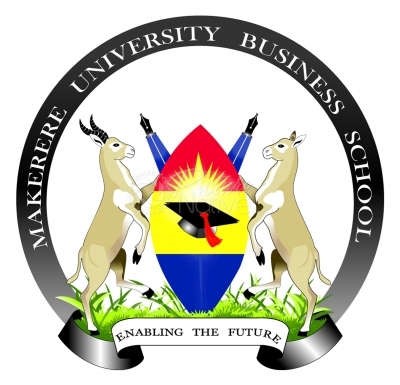 AS AT JANUARY 11, 2024TABLE OF CONTENTSMakerere University Business School Main Campus Undergraduate Programmes…………………………………………………………………………1Faculty of Post Graduate Studies and Research ……………………….….…114Arua Regional Campus………………………………………………………….129Mbale Regional Campus……………………………………...…………………145Jinja Regional Campus…………………………………………………………..157Mbarara Regional Campus………………………………………………..…….187FACULTY OF COMMERCEDetailed semester teaching and learning almanac.BACHELOR OF COMMERCE – YEAR ONE GROUP – A (300)COURSESBACHELOR OF COMMERCE – YEAR ONE GROUP – B (300)COURSESBACHELOR OF COMMERCE – YEAR ONE GROUP C (100) COURSESBACHELOR OF COMMERCE YEAR TWO GROUP A - 50COURSESAudited COURSESRecess semester - UFA2301	Field Attachement 				5BACHELOR OF COMMERCE YEAR TWO GROUP B - 30COURSESAudited COURSESRecess semester - UFA2301	Field Attachement 				5BACHELOR OF COMMERCE - YEAR THREE GROUP A (300)COMMON COURSESAccounting OptionFinancial Services Option Marketing Option BACHELOR OF COMMERCE - YEAR THREE GROUP B - 250COMMON COURSESAccounting OptionFinancial Services Option Marketing Option BACHELOR OF SCIENCE IN ACCOUNTING YEAR ONE GROUP A 200COURSESBACHELOR OF SCIENCE IN ACCOUNTING YEAR ONE GROUP B 200COURSESBACHELOR OF SCIENCE IN ACCOUNTING YEAR ONE GROUP C (166)COURSESBACHELOR OF SCIENCE IN ACCOUNTING YEAR TWO GROUP A - 20COURSESUFA 2301  Field Attachement - 5BACHELOR OF SCIENCE IN ACCOUNTING YEAR TWO GROUP B-10COURSESUFA 2301  Field Attachement - 5BACHELOR OF SCIENCE IN ACCOUNTING YEAR THREE GROUP A (250) COURSESElectives (choose any one)BACHELOR OF SCIENCE IN ACCOUNTING YEAR THREE GROUP B (109)COURSESElectives (choose any one)BACHELOR OF SCIENCE IN FINANCE YEAR ONE (160) – GROUP ACOURSESNB:  Three (3) smaller tutorial groups with 60 students each have been created.  A student is expected to choose any one group to attend.BACHELOR OF SCIENCE IN FINANCE YEAR ONE (160) – GROUP BCOURSESNB:  Three (3) smaller tutorial groups with 60 students each have been created.  A student is expected to choose any one group to attend.BACHELOR OF SCIENCE IN FINANCE YEAR TWO - 11COURSESBACHELOR OF SCIENCE IN FINANCE YEAR THREE (157)COMMON COURSESNB:  Three smaller turorial groups (50 students each) have been created for Financial Strategy.  A student should join one group for ease of managementBACHELOR OF REAL ESTATE MANAGEMENT YEAR ONE – DAY – (112)coursesNB:  Two groups have been created for tutorial classes for Quantitative Methods in Real Estate.  A student should choose one group for ease of management.BACHELOR OF REAL ESTATE MANAGEMENT YEAR TWO - DAY – 5COURSESUFA 2301 Field Management/ Real Estate Project – 5 BACHELOR OF REAL ESTATE MANAGEMENT YEAR THREE – DAY (60)COURSESFACULTY OF BUSINESS ADMINISTRATIONBACHELOR OF BUSINESS ADMINISTRATION YEAR ONE - GROUP A – (350) Parallel to Group BCOURSESBACHELOR OF BUSINESS ADMINISTRATION YEAR ONE - GROUP B – (350) Parallel to Group ACOURSESBACHELOR OF BUSINESS ADMINISTRATION YEAR ONE - GROUP C– (350)  to Group DCOURSESBACHELOR OF BUSINESS ADMINISTRATION YEAR ONE – GROUP D – (350) Parallel to Group CCOURSESBACHELOR OF BUSINESS ADMINISTRATION YEAR ONE - GROUP E – (350)COURSESBACHELOR OF BUSINESS ADMINISTRATION YEAR TWO - GROUP A (150) COURSESRecess Semester - UFA2301 -Field Attachment – 5BACHELOR OF BUSINESS ADMINISTRATION YEAR TWO - GROUP B – (100)COURSESRecess Semester UFA2301 -Field Attachment - 5BACHELOR OF BUSINESS ADMINISTRATION YEAR THREE – GROUP A (300)COMMON COURSESAccounting OptionMarketing OptionBACHELOR OF BUSINESS ADMINISTRATION YEAR THREE – GROUP B (300)COMMON COURSESFinancial Services OptionMarketing OptionBACHELOR OF BUSINESS ADMINISTRATION YEAR THREE–ACCOUNTING OPTION GROUP C- (300) COMMON COURSESAccounting OptionMarketing OptionBACHELOR OF BUSINESS ADMINISTRATION YEAR THREE – GROUP D – (300)COMMON COURSESAccounting OptionFinancial Services OptionMarketing OptionFACULTY OF ENTREPRENEURSHIP AND SMALL BUSINESS MANAGEMENTBACHELOR OF ENTREPRENEURSHIP - YEAR ONE (220) – GROUP ACOURSESBACHELOR OF ENTREPRENEURSHIP - YEAR ONE (82) – GROUP BCOURSESBACHELOR OF ENTREPRENEURSHIP AND SMALL BUSINESS MANAGEMENT - YEAR TWO-40COURSESBACHELOR OF ENTREPRENEURSHIP & SMALL BUSINESS MANAGEMENT YEAR THREE (99)COURSESFACULTY OF COMPUTING AND INFORMATICSBACHELOR OF BUSINESS COMPUTING YEAR ONE - GROUP A (200) COURSESBACHELOR OF BUSINESS COMPUTING YEAR ONE - GROUP B (200) COURSESBACHELOR OF BUSINESS COMPUTING YEAR ONE - GROUP C (200)COURSESBACHELOR OF BUSINESS COMPUTING YEAR TWO - GROUP A (50) COURSESBACHELOR OF BUSINESS COMPUTING YEAR TWO - GROUP B (30)COURSESBACHELOR OF BUSINESS COMPUTING YEAR THREE - GROUP A – (200) COMMON COURSESChoose any oneBACHELOR OF BUSINESS COMPUTING YEAR THREE - GROUP B – (150) COMMON COURSESChoose any oneBACHELOR OF BUSINESS COMPUTING YEAR THREE - GROUP C – (100)COMMON COURSESChoose any oneBACHELOR OF OFFICE AND INFORMATION MANAGEMENT YEAR ONE – GROUP A 148COURSESBACHELOR OF OFFICE AND INFORMATION MANAGEMENT YEAR ONE – GROUP B (41)COURSESBACHELOR OF OFFICE AND INFORMATION MANAGEMENT YEAR TWO –39COURSESAdministrative optionInformation Management OptionRecess term – Field Attachment  UFA2320BACHELOR OF OFFICE AND INFORMATION MANAGEMENT YEAR THREE –   Group ACOMMON COURSESElectives (Choose any one)BACHELOR OF OFFICE AND INFORMATION MANAGEMENT YEAR THREE –   (Group B)COMMON COURSESElectives (Choose any one)FACULTY OF ECONOMICS, ENERGY AND MANAGEMENT SCIENCEBACHELOR OF ARTS IN ECONOMICS – YEAR ONE - 92COURSESBACHELOR OF ARTS IN ECONOMICS – YEAR TWO – 10 COURSESElectives (Choose any one)FIN2301 Field Attachement - 5BACHELOR OF ARTS IN ECONOMICS – YEAR THREE -64COMMON COURSESBACHELOR OF BUSINESS STATISTICS - YEAR ONE – 200 – GROUP ACOURSESBACHELOR OF BUSINESS STATISTICS - YEAR ONE – 110 – GROUP BCOURSESBACHELOR OF BUSINESS STATISTICS – YEAR TWO - 15COMMON COURSESRecess term - UAF2301 Field attachement - 5BACHELOR OF BUSINESS STATISTICS – YEAR THREE (217)COMMON COURSESElectives (choose any one) FACULTY OF PROCUREMENT & LOGISTICS MANAGEMENTBACHELOR OF TRANSPORT AND LOGISTICS MANAGEMENT – YEAR ONE – 200 GROUP A COURSESBACHELOR OF TRANSPORT AND LOGISTICS MANAGEMENT – YEAR ONE – 128 GROUP BCOURSESBACHELOR OF TRANSPORT AND LOGISTICS MANAGEMENT – YEAR TWO – 21COURSESRecess Semester – UFA2301 – Field AttachmentBACHELOR OF TRANSPORT AND LOGISTICS MANAGEMENT – YEAR THREE (221)COMMON COURSESBACHELOR OF PROCUREMENT AND SUPPLY CHAIN MANAGEMENT – YEAR ONE – GROUP A- 200COURSESBACHELOR OF PROCUREMENT AND SUPPLY CHAIN MANAGEMENT - YEAR ONE - GROUP B - 200COURSESBACHELOR OF PROCUREMENT AND SUPPLY CHAIN MANAGEMENT - YEAR ONE - GROUP C - 291COURSESBACHELOR OF PROCUREMENT AND SUPPLY CHAIN MANAGEMENT - YEAR TWO - GROUP A 70 COURSESRecess semester – UFA3201 – Field Attachment - 5BACHELOR OF PROCUREMENT AND SUPPLY CHAIN MANAGEMENT - YEAR TWO - GROUP B 20COURSESRecess semester – UFA3201 – Field Attachment - 5BACHELOR OF PROCUREMENT AND SUPPLY CHAIN MANAGEMENT - YEAR THREE - GROUP A (200)COMMON COURSESBACHELOR OF PROCUREMENT AND SUPPLY CHAIN MANAGEMENT - YEAR THREE - GROUP B - 200COMMON COURSESFACULTY OF MANAGEMENTBACHELOR OF HUMAN RESOURCE MANAGEMENT – YEAR ONE - GROUP A (170) COURSESNB: The class has been divided into 5 smaller groups of 35 students each for ease of management.  Students should select which group to study during the tutorial classes.   BACHELOR OF HUMAN RESOURCE MANAGEMENT – YEAR ONE – GROUP B (170) COURSESNB:  The class has been divided into 4 smaller groups of 40 students each for ease of management.  Students should select which group to study during the tutorial classes.   BACHELOR OF HUMAN RESOURCE MANAGEMENT – YEAR ONE - GROUP C (191)COURSESNB:  The class has been divided into 4 smaller groups of 50 students each for ease of management.  Students should select which group to study during the tutorial classes.   BACHELOR OF HUMAN RESOURCE MANAGEMENT – YEAR TWO - GROUP A - 50COURSESNB:  The class has been divided into 2 smaller groups of 25 students each for ease of management.  Students should select which group to study during the tutorial classes.   BACHELOR OF HUMAN RESOURCE MANAGEMENT – YEAR TWO - GROUP B (47)COURSESBACHELOR OF HUMAN RESOURCE MANAGEMENT – YEAR THREE - GROUP A (250) COMMON COURSESElectives (Choose any one)BACHELOR OF HUMAN RESOURCE MANAGEMENT – YEAR THREE - GROUP B (186)COMMON COURSESElectives (Choose any one)BACHELOR OF LEADERSHIP AND GOVERNANCE – YEAR ONE – GROUP A (64)COURSESBACHELOR OF LEADERSHIP AND GOVERNANCE – YEAR ONE – GROUP B (39)COURSESBACHELOR OF LEADERSHIP AND GOVERNANCE – YEAR TWO – 8COMMON COURSESBACHELOR OF LEADERSHIP AND GOVERNANCE – YEAR THREE – GROUP A (27)COURSESBACHELOR OF LEADERSHIP AND GOVERNANCE – YEAR THREE - GROUP B (27)COURSESFACULTY OF MARKETING AND INTERNATIONAL BUSINESSBACHELOR OF INTERNATIONAL BUSINESS – YEAR ONE - GROUP A (270) (PARALLEL TO (GROUP A)COURSESBACHELOR OF INTERNATIONAL BUSINESS – YEAR ONE - GROUP B (243) (PARALLEL TO GROUP (B)COURSESBACHELOR OF INTERNATIONAL BUSINESS – YEAR ONE - GROUP C (200)COURSESBACHELOR OF INTERNATIONAL BUSINESS – YEAR TWO - GROUP A  - 50COMMON COURSESElectives (Choose any one)Recess Semester – UAF2301 -  Field Attachement - 5BACHELOR OF INTERNATIONAL BUSINESS – YEAR TWO - GROUP B (17)COMMON COURSESElectives (Choose any one)Recess Semester – UAF2301 -  Field Attachement - 5BACHELOR OF INTERNATIONAL BUSINESS – YEAR THREE - GROUP A (250) COMMON COURSESNB:  5 Groups (of fifty students each) have been created for Multinational Business Finance Tutorials.  A student is expected to join one study group for tutorial classes.BACHELOR OF INTERNATIONAL BUSINESS – YEAR THREE - GROUP B (160)COMMON COURSESNB:  Three groups have been created for Multinational Business Finance tutorial classes.  A student is expected to join one of the groups for ease of management.BACHELOR OF MARKETING - YEAR ONE - GROUP A (166)COURSESBACHELOR OF MARKETING – YEAR ONE – GROUP B (87)COURSESBACHELOR OF SCIENCE IN MARKETING –YEAR TWO -7COMMON COURSESElectives (Choose any one)BACHELOR OF SCIENCE IN MARKETING – YEAR THREE – GROUP A (100)COMMON COURSESElectives (Choose any one)BACHELOR OF SCIENCE IN MARKETING – YEAR THREE – GROUP B (42)COMMON COURSESElectives (Choose any one)FACULTY OF TOURISM, HOSPITALITY AND LANGUAGESBACHELOR OF TRAVEL & TOURISM MANAGEMENT – YEAR ONE - GROUP A 200COURSESBACHELOR OF TRAVEL & TOURISM MANAGEMENT – YEAR ONE - GROUP B 200COURSESBACHELOR OF TRAVEL & TOURISM MANAGEMENT – YEAR ONE - GROUP C (88)COURSESBACHELOR OF TRAVEL & TOURISM MANAGEMENT – YEAR TWO – GROUP A 20COMMON COURSESElectives (choose any one)BACHELOR OF TRAVEL & TOURISM MANAGEMENT – YEAR TWO – GROUP B (7)COMMON COURSESElectives (choose any one)BACHELOR OF TRAVEL AND TOURISM MANAGEMENT – YEAR THREE – GROUP A - 200COMMON COURSESElectives (choose any one)Audited coursesBACHELOR OF TRAVEL & TOURISM MANAGEMENT – YEAR THREE - GROUP B - 88COMMON COURSESElectives (choose any one)Audited coursesBACHELOR OF LEISURE EVENTS & HOTEL MANAGEMENT- YEAR ONE - 138COURSESBACHELOR OF LEISURE & HOSPITALITY MANAGEMENT- YEAR TWO - (55)COMMON COURSESElectives (choose any one)BACHELOR OF LEISURE & HOSPITALITY MANAGEMENT- YEAR THREE - (70) COMMON COURSESElectives (choose any one)BACHELOR OF CATERING AND HOTEL MANAGEMENT – YEAR TWO (4)COMMON COURSESAudited (choose any one)Field Attachement – BCH2301 - 5BACHELOR OF CATERING AND HOTEL MANAGEMENT – YEAR THREE - 48COMMON COURSESFACULTY OF VOCATIONAL & DISTANCE EDUCATIONDIPLOMA IN BUSINESS ADMINISTRATION – YEAR ONE GROUP A - 200COMMON COURSESDIPLOMA IN BUSINESS ADMINISTRATION – YEAR ONE GROUP B - 200COMMON COURSESDIPLOMA IN BUSINESS ADMINISTRATION – YEAR TWO - 22COMMON COURSESDIPLOMA IN ENTREPRENUERSHIP & SMALL BUSINESS MANAGEMENT – YEAR ONE - 50 COMMON COURSESDIPLOMA IN COMPUTER SCIENCE – YEAR ONE - 50COMMON COURSESRECESS TERM – Field AttachmentDIPLOMA IN COMPUTER SCIENCE – YEAR TWO (4) –COMMON COURSESDIPLOMA IN CATERING AND HOTEL OPERATIONS - YEAR ONE - 50COMMON COURSESELECTIVES CHOOSE ANY ONEDIPLOMA IN CATERING AND HOTEL OPERATIONS – YEAR TWO (7)COMMON COURSESRecess – Dch2206 - Internship realting to Hotels and Catering Operations 5DIPLOMA IN ENTREPRENEURSHIP & SMALL BUSINESS MANAGEMENT - YEAR ONE LUZIRA UPPER PRISON COMMON COURSESDIPLOMA IN ENTREPRENEURSHIP & SMALL BUSINESS MANAGEMENT - YEAR TWO LUZIRA UPPER PRISON – 13 COMMON COURSESDIPLOMA IN ACCOUNTING AND FINANCE– YEAR TWO (18)COMMON COURSESDIPLOMA IN PROCUREMENT AND SUPPLY CHAIN MANAGEMENT – YEAR ONE 70COMMON COURSESDIPLOMA IN PROCUREMENT AND LOGISTICS MANAGEMENT – YEAR TWO (10)COMMON COURSESDPL2112 Procurement & Logistics fieldwork - 5NATIONAL CERTIFICATE IN BUSINESS ADMINISTRATION – YEAR ONE  - 200COMMON COURSESNATIONAL CERTIFICATE IN BUSINESS ADMINISTRATION (18) – YEAR ONE  - LUZIRA COMMON COURSESNATIONAL CERTIFICATE IN BUSINESS ADMINISTRATION – YEAR TWO - 16COMMON COURSESHIGHER EDUCATION CERTIFICATE IN BUSINESS STUDIES – YEAR ONE COMMON COURSESFACULTY OF GRADUATE STUDIES AND RESEARCHTEACHING TIMETABLE FOR SEMESTER TWO, AY: 2023/24MASTER OF BUSINESS ADMINISTRATION, YEAR ONE – EVENING PROGRAMME GROUP ACOMMON COURSES ACCOUNTING & FINANCE OPTIONMARKETING OPTION:HUMAN RESOURCE MANAGEMENT OPTION:PROJECT MANAGEMENT OPTION:MASTER OF BUSINESS ADMINISTRATION, YEAR ONE – EVENING PROGRAMME GROUP BMASTER OF BUSINESS ADMINISTRATION, YEAR TWO – EVENING PROGRAMMECOMMON COURSESMASTER OF HUMAN RESOURCE MANAGEMENT YEAR ONECOMMON COURSESMASTER OF SCIENCE IN ACCOUNTING AND FINANCE –YEAR ONECOMMON COURSES Electives (Any Two) MASTER OF SCIENCE IN MARKETING –YEAR ONECOMMON COURSESMASTER OF SCIENCE IN PROCUREMENT & SUPPLY CHAIN MANAGEMENT - YEAR ONECOMMON COURSESMASTER OF SCIENCE IN BANKING AND INVESTMENT - YEAR ONE COURSESMASTER OF SCIENCE IN BANKING AND INVESTMENT - YEAR TWOCOMMON COURSESMASTER OF SCIENCE IN ENTREPRENEURSHIP -YEAR ONE                                                                                      COMMON COURSES	MASTER OF SCIENCE IN ENTREPRENEUSHIP- YEAR TWOCOMMON COURSESMASTER OF ARTS IN ECONOMIC POLICY AND MANAGEMENT -YEAR ONE COMMON COURSESMASTER OF ARTS IN ECONOMIC POLICY AND MANAGEMENT - YEAR TWO COMMON COURSESMASTER OF HOSPITALITY AND TOURISM MANAGEMENT - YEAR ONECOMMON COURSESMASTERS IN HOSPITALITY AND TOURISM MANAGEMENT - YEAR TWO COMMON COURSESMASTER OF SCIENCE IN LEADERSHIP AND GOVERNANCE - YEAR ONE COMMON COURSES MASTER OF SCIENCE IN LEADERSHIP AND GOVERNANCE - YEAR TWOCOMMON COURSES   MASTER OF ENERGY ECONOMICS AND GOVERNANCE, YEAR ONECOMMON COURSES	DOCTOR OF PHILOSOPHY IN ENERGY ECONOMICS AND GOVERNANCE, COHORT 4 COMMON COURSESMAKERERE UNIVERSITY BUSINESS SCHOOLARUA REGIONAL CAMPUSMASTER OF BUSINESS ADMINISTRATION – YEAR ONE RECESSCOMMON COURSES  ACCOUNTING & FINANCE OPTIONHUMAN RESOURCE MANAGEMENT OPTION:PROJECT MGT OPTIONMARKETING OPTIONMASTER OF BUSINESS ADMINISTRATION - YEAR TWO COMMON COURSESBACHELOR OF BUSINESS ADMINISTRATION -YEAR ONE -    EVENING  COMMON COURSESBACHELOR OF BUSINESS ADMINISTRATION - YEAR TWO – EVENINGCOURSESBACHELOR OF BUSINESS ADMINISTRATION YEAR THREE - EVENING COMMON COURSES ACCOUNTING OPTIONFINANCE OPTIONMARKETING OPTIONBACHELOR OF PROCUREMENT & SUPPLY CHAIN MANAGEMENT, YEAR ONE  COURSESBACHELOR OF PROCUREMENT & SUPPLY CHAIN MANAGEMENT - YEAR TWO  COMMON COURSESBACHELOR OF PROCUREMENT AND SUPPLY CHAIN MANAGEMENT - YEAR THREE COURSESDIPLOMA IN BUSINESS ADMINISTRATION – MARCH-INTAKE 2024: YEAR ONE, SEM ONE DIPLOMA IN BUSINESS ADMINISTRATION – YEAR ONE SEMESTER TWOCOMMON COURSESDIPLOMA IN BUSINESS ADMINISTRATION – MARCH –INTAKE: YEAR TWO – SEM ONE     DIPLOMA IN BUSINESS ADMINISTRATION – YEAR TWO - SEMESTER TWO  COURSESHIGHER EDUCATION CERFICATE IN BUSINESS STUDIES - YEAR ONE SEMESTER TWOCOURSESNATIONAL CERTIFICATE IN BUSINESS ADMINISTRATION –- MARCH - INTAKE 2024 YEAR ONE– SEMESTER ONECOURSESNATIONAL CERTIFICATE IN BUSINESS ADMINISTRATION -YEAR ONE SEMESTER TWO COURSESNATIONAL CERTIFICATE IN BUSINESS ADMINISTRATION – MARCH - INTAKE YEAR TWO – SEM ONECOURSESNATIONAL CERTIFICATE IN BUSINESS ADMINISTRATION–YEAR TWO - SEM TWOCOURSESRE-OFFERED COURSES – ON PHASED OUT PROGRAMMES1 - POSTGRADUATE DIPLOMA IN PROJECT PLANNING AND MANAGEMENTRECESS MODULEMODULE III 2- BACHELOR OF BUSINESS ADMINISTRATION - YEAR TWOCOURSESMBALE REGIONAL CAMPUSBACHELOR OF BUSINESS ADMINISTRATION (BBA) YEAR: ONE SEM: TWO (DAY)COURSESBACHELOR OF BUSINESS ADMINISTRATION (BBA) YEAR: ONE SEM: TWO (EVENING)COURSESBACHELOR OF BUSINESS ADMINISTRATION (BBA) YEAR: TWO SEM: TWO (AFTERNOON) COURSESBACHELOR OF BUSINESS ADMINISTRATION YEAR THREE SEM: TWOCOMMON COURSESOPTIONS  Accounting OptionMarketing OptionBACHELOR OF HUMAN RESOURCE MANAGEMENT YEAR ONE; SEM TWOCOURSESBACHELOR OF HUMAN RESOURCE MANAGEMENT (BHRM) YEAR: THREE SEM: TWOCOMMON COURSESELECTIVES (Choose any one)BACHELOR OF PROCUREMENT & SUPPLY CHAIN MANAGEMENT (BPSM) YEAR: ONE SEM: TWO (DAY)COURSESBACHELOR OF PROCUREMENT & SUPPLY CHAIN MANAGEMENT (BPSM) YEAR: ONE SEM: TWO (EVE)COURSESBACHELOR OF PROCUREMENT & SUPPLY CHAIN MANAGEMENT (BPSM) YEAR: TWO SEM: TWOCOURSESBACHELOR OF PROCUREMENT & SUPPLY CHAIN MANAGEMENT (BPSM) YEAR: THREE SEM: TWOCOURSESDIPLOMA IN BUSINESS ADMINISTRATION (DBA) DAY YEAR: TWO SEM: TWOCOURSESCOURSESNATIONAL CERTIFICATE IN BUSINESS ADMINISTRATION (NCBM) YEAR: ONE SEM: TWOCOURSESNATIONAL CERTIFICATE IN BUSINESS ADMINISTRATION (NCBM) YEAR: TWO SEM: TWOCOURSESHIGHER EDUCATION CERTIFICATE IN BUSINESS STUDIES YEAR ONE SEM TWOCOURSESJINJA CAMPUSAS AT JANUARY 11, 2024MASTER OF BUSINESS ADMINISTRATION, YEAR ONE – EVENING PROGRAMME (23)COMMON COURSES ACCOUNTING OPTION& FINANCE OPTIONPROJECT MANAGEMENT OPTIONMARKETING OPTIONMASTER OF BUSINESS ADMINISTRATION, YEAR TWO – EVENING PROGRAMME (23)COMMON COURSESMASTER OF HUMAN RESOURCE MANAGEMENT YEAR ONE (08)COMMON COURSESMASTER OF SCIENCE IN PROCUREMENT & SUPPLY CHAIN MANAGEMENT - YEAR ONE (04)COMMON COURSESBACHELOR OF COMMERCE – YEAR ONE (GROUP A)COURSESBACHELOR OF COMMERCE – YEAR ONE (GROUP B) COURSESBACHELOR OF COMMERCE YEAR TWO  (GROUP A)COURSESRecess semester            UFA2301	Field Attachement             BACHELOR OF COMMERCE - YEAR THREE (GROUP A)COMMON COURSESAccounting OptionFinancial Services Option Marketing Option BACHELOR OF SCIENCE IN ACCOUNTING YEAR ONE (GROUP A)COURSESBACHELOR OF SCIENCE IN ACCOUNTING YEAR TWO –(GROUP A) COMMON COURSESBACHELOR OF SCIENCE IN ACCOUNTING YEAR THREE (GROUP A)COURSESElectives (choose any one)BACHELOR OF BUSINESS ADMINISTRATION YEAR ONE – (GROUP A)COURSESBACHELOR OF BUSINESS ADMINISTRATION YEAR ONE – (GROUP B)COURSESBACHELOR OF BUSINESS ADMINISTRATION YEAR ONE – (GROUP C)COURSESBACHELOR OF BUSINESS ADMINISTRATION YEAR TWO – (GROUP A) COURSESRecess Semester  UFA2301 -          Field Attachment -          5BACHELOR OF BUSINESS ADMINISTRATION YEAR TWO– (GROUP B)COURSESRecess Semester       UFA2301 -        Field Attachment -        5BACHELOR OF BUSINESS ADMINISTRATION YEAR THREE – (GROUP A)COMMON COURSESAccounting OptionMarketing OptionFinancial Services OptionBACHELOR OF BUSINESS ADMINISTRATION YEAR THREE – (GROUP B) (40)COMMON COURSESAccounting OptionMarketing OptionFinancial Services OptionBACHELOR OF ENTREPRENEURSHIP - YEAR ONE (GORUP A) COURSESBACHELOR OF ENTREPRENEURSHIP & SMALL BUSINESS MANAGEMENT (BESBM) THREE (09) (GROUP A)COURSESBACHELOR OF BUSINESS COMPUTING YEAR ONE – (GROUP A) COURSESBACHELOR OF BUSINESS COMPUTING YEAR ONE (GROUP B)COURSESBACHELOR OF BUSINESS COMPUTING YEAR THREE – (GROUP A)COMMON COURSESChoose any oneBACHELOR OF PROCUREMENT AND SUPPLY CHAIN MANAGEMENT - YEAR ONE – (GROUP A)COURSESBACHELOR OF PROCUREMENT AND SUPPLY CHAIN MANAGEMENT - YEAR ONE – (GROUP B)COURSESBACHELOR OF PROCUREMENT AND SUPPLY CHAIN MANAGEMENT - YEAR TWO – (A)COURSESRecess semester – UFA3201 – Field Attachment - 5BACHELOR OF PROCUREMENT AND SUPPLY CHAIN MANAGEMENT - YEAR THREE COMMON COURSESBACHELOR OF HUMAN RESOURCE MANAGEMENT – YEAR ONE  ()COURSESBACHELOR OF HUMAN RESOURCE MANAGEMENT – YEAR ONE )COURSESBACHELOR OF HUMAN RESOURCE MANAGEMENT – YEAR TWO –()COURSESBACHELOR OF HUMAN RESOURCE MANAGEMENT – YEAR THREE – ()COMMON COURSESElectives (Choose any one)BACHELOR OF LEISURE EVENTS & HOTEL MANAGEMENT- YEAR ONE –COURSESBACHELOR OF CATERING AND HOTEL MANAGEMENT – YEAR TWO (4)COMMON COURSESAudited (choose any one)Field Attachement – BCH2301 - 5BACHELOR OF CATERING AND HOTEL MANAGEMENT – YEAR THREE – ()COMMON COURSESDIPLOMA IN BUSINESS ADMINISTRATION – YEAR TWO -) April Intake  (15)     COMMON COURSESDIPLOMA IN BUSINESS ADMINISTRATION – YEAR ONE ()COMMON COURSESDIPLOMA IN BUSINESS ADMINISTRATION – YEAR TWO – (COMMON COURSESDIPLOMA IN CATERING AND HOTEL OPERATIONS - YEAR ONE  11COMMON COURSESELECTIVES CHOOSE ANY ONEDIPLOMA IN ACCOUNTING AND FINANCE– YEAR TWO (06)COMMON COURSESNATIONAL CERTIFICATE IN BUSINESS ADMINISTRATION (NCBA) YEAR ONE SEMESTER TWO COURSE UNIT NATIONAL CERTIFICATE IN BUSINESS ADMINISTRATION – YEAR TWO SEM ONE – 16COMMON COURSESNATIONAL CERTIFICATE IN BUSINESS ADMINISTRATION – YEAR TWO - 16COMMON COURSESHIGHER EDUCATION CERTIFICATE IN BUSINESS STUDIES – YEAR ONE COMMON COURSESMBARARA CAMPUSBACHELOR OF COMMERCE – YEAR ONECOURSESBACHELOR OF COMMERCE YEAR TWO COURSESRecess semester UFA2301	Field Attachement 				BACHELOR OF COMMERCE - YEAR THREE COMMON COURSESAccounting OptionFinancial Services Option BACHELOR OF SCIENCE IN ACCOUNTING YEAR ONECOURSESBACHELOR OF SCIENCE IN ACCOUNTING YEAR TWO COURSESUFA 2301 Field Attachement - 5BACHELOR OF SCIENCE IN ACCOUNTING YEAR THREE COURSESElectives (choose any one)BACHELOR OF BUSINESS ADMINISTRATION YEAR ONE Group ACOURSESBACHELOR OF BUSINESS ADMINISTRATION YEAR ONE - GROUP B – (50) COURSESBACHELOR OF BUSINESS ADMINISTRATION YEAR TWO (20)COURSESUFA2301 -Field Attachment - 5BACHELOR OF BUSINESS ADMINISTRATION YEAR THREE – GROUP A (70)COMMON COURSESAccounting OptionFinancial Services OptionMarketing OptionBACHELOR OF BUSINESS ADMINISTRATION YEAR THREE – GROUP B (30)COMMON COURSESAccounting OptionFinancial Services OptionBACHELOR OF PROCUREMENT AND SUPPLY CHAIN MANAGEMENT – YEAR ONE COURSESBACHELOR OF PROCUREMENT AND SUPPLY CHAIN MANAGEMENT – YEAR TWO COURSESRecess semester – UFA3201 – Field Attachment – 5BACHELOR OF PROCUREMENT AND SUPPLY CHAIN MANAGEMENT – YEAR THREE COMMON COURSESBACHELOR OF HUMAN RESOURCE MANAGEMENT – YEAR ONE COURSESNB: The class has been divided into 5 smaller groups of 35 students each for ease of management.  Students should select which group to study during the tutorial classes.   BACHELOR OF HUMAN RESOURCE MANAGEMENT – YEAR TWO - (5)COURSESBACHELOR OF HUMAN RESOURCE MANAGEMENT – YEAR THREE (250) COMMON COURSESElectives (Choose any one)BACHELOR OF TRAVEL & TOURISM MANAGEMENT – YEAR ONE COURSESBACHELOR OF TRAVEL & TOURISM MANAGEMENT – YEAR TWO COMMON COURSESElectives (choose any one)BACHELOR OF TRAVEL AND TOURISM MANAGEMENT – YEAR THREE COMMON COURSESElectives (choose any one)DIPLOMA IN BUSINESS ADMINISTRATION – YEAR ONE - 70COMMON COURSESDIPLOMA IN BUSINESS ADMINISTRATION – YEAR TWO – 22nCOMMON COURSESNATIONAL CERTIFICATE IN BUSINESS ADMINISTRATION – YEAR ON - 20COMMON COURSESNATIONAL CERTIFICATE IN BUSINESS ADMINISTRATION – YEAR TWO – 5COMMON COURSESPeriodWeekYear OneYear Two Year ThreeJanuary 15 – 21, 20241On-Campus Online (MUBSEP)Online (MUBSEP)January 22 -28, 20242On-Campus Online (MUBSEP)Online (MUBSEP)January 29 – Feb. 04, 20243Online (MUBSEP)On-Campus On-Campus February 05 – 11, 20244Online (MUBSEP)On-Campus On-Campus February 12 – 18, 20245On-Campus Online (MUBSEP)Online (MUBSEP)February 19 - 25, 20246On-Campus Online (MUBSEP)Online (MUBSEP)February 26 – Mar. 03, 20247Online (MUBSEP)On-Campus On-Campus March 04 – 10 , 20248Online (MUBSEP)On-Campus On-Campus March 11 - 17, 20249On-Campus Online (MUBSEP)Online (MUBSEP)March 18 - 24, 202410On-Campus Online (MUBSEP)Online (MUBSEP)March 25 - 31, 202411Online (MUBSEP)On-Campus On-Campus April  01 – 07, 202412Online (MUBSEP)On-Campus On-Campus April 08 – 14, 202413On-Campus Online (MUBSEP)Online (MUBSEP)April 15 – 19 202414Online (MUBSEP)On-Campus On-Campus April 22 – May 10, 202415-17ExaminationsExaminationsExaminationsTIMEMondayTuesdayWednesdayThursdayFriday8.00-9.00 a.m.FAPBEVBCSFICTMAECON9.00-10.00 a.m.FAPBEVBCSFICTMAECON10.00-11.00 a.m.FICTMAECONFAPBEVBCS11.00-12.00 noonFICTMAECONFAPBEVBCSAbb.Code CourseLecturer(s)CUFac.Dept.RoomFAPACC1202Fundamental Accounting PrinciplesProf. Stephen NkundabanyangaSharon Nanyonjo4FOCACCNB UPPERBEVBAD1207Business EnvironmentDr. Catherine TindiwensiRashid SsaliSarah Alupo4FESBMPSBMNB UPPERFICTBUC1112Fundamentals of Information Communication TechnologyDr. Ruqqiaya NaluwozaWinnie Kisaakye4FCIACITNB UPPERBCSBAD1205Business Communication SkillsBasemera MellanIkisa EvelyneNambalirwa Hamida4FBABCNB UPPERMAECONFIN1212Macro EconomicsDr. Tomson OdongoLokwii DenishDr. Mary NantongoSolomon Elijah Agona4FEEMSEENB UPPERTIMEMondayTuesdayWednesdayThursdayFriday1.00-2.00 p.m.FAPBEVBCSFICTMAECON2.00-3.00 p.m.FAPBEVBCSFICTMAECON3.00-4.00 p.m.FICTMAECONFAPBEVBCS4.00-5.00 p.m.FICTMAECONFAPBEVBCSAbb.Code CourseLecturer(s)CUFac.Dept.RoomFAPACC1202Fundamental Accounting PrinciplesProf. Stephen NkundabanyangaGrace Najjemba4FOCACCNB LOWERBEVBAD1207Business EnvironmentDr. Catherine TindiwensiRashid Ssali Sarah Alupo4FESBMPSBMNB LOWERFICTBUC1112Fundamentals of Information Communication TechnologyRonnie Arinda Judith Among4FCIACITNB LOWERBCSBAD1205Business Communication SkillsSebi HusseinKwesiga SolomonLiza Natasha4FBABCNB LOWERMAECONFIN1212Macro EconomicsDr. Tomson OdongoLokwii DenishDr. Mary NantongoSolomon Elijah Agona4FEEMSEENB LOWERTIMEMondayTuesdayWednesdayThursdayFriday5.30-6.30 p.m.FAPBEVBCSFICTMAECON6.30-7.30 p.m.FAPBEVBCSFICTMAECON7.30-8.30 p.m.FICTMAECONFAPBEVBCS8.30-9.30 p.m.FICTMAECONFAPBEVBCSAbb.Code CourseLecturer(s)CUFac.Dept.RoomFAPACC1202Fundamental Accounting PrinciplesGrace NajjembaSharon Nanyonjo4FOCACCNB UPPERBEVBAD1207Business EnvironmentDr. Catherine TindiwensiRashid SsaliSarah Alupo4FESBMPSBMNB UPPERFICTBUC1112Fundamentals of Information Communication TechnologySeith AtuhaireCharles Opolot4FCIACITNB UPPERBCSBAD1205Business Communication SkillsMellan Basemera Evelyne Ikisa Hamida Nambalirwa 4FBABCNB UPPERMAECONFIN1212Macro EconomicsDr. Tomson OdongoLokwii DenishDr. Mary NantongoSolomon Elijah Agona4FEEMSEENB UPPERTIMEMondayTuesdayWednesdayThursdayFriday1.00-2.00 p.m.ATHCTPFATHPF2.00-3.00 p.m.ATHCTPFATHPF3.00-4.00 p.m.ITAXITAXQMIICTASA4.00-5.00 p.m.ITAXITAXQMIICTASASATURDAY8.00 – 10.00 A.M.QMII10.00 – 12.00 P.M.ASAAbb.Code CourseLecturer(s)CUFac.Dept.RoomCTCOM2117Introduction to Critical ThinkingAssoc. Prof. Rogers Matama4FOCACCBLK  4 RM IPFFIN2217Personal FinanceDr,. Racheal MindraJackline NabuuleAminah Balunwya4FOCFIN BLK 4 RM IITAXFIN2213Introduction to TaxationJoseph MukasaJamiya Nakiyingi4FOCAT BLK 4 RM IATHACC2207Accounting TheoryDr. Kassim AlindaDr. Tirisa Bonaneri4FOCACC BLK 4 RM IAbb.Code CourseLecturer(s)CUFac.Dept.RoomQMIICOM2212Quantitative Methods IIFreddie SemukonoBrenda Kyasimiire4FCIASMGSBLK  4 RM IASAFIN2218Acturarial Science & AnalysisDr. Juma Teko4FOCFIN BLK 4 RM 1TIMEMondayTuesdayWednesdayThursdayFriday5.30-6.30 p.m.ATHCTPFATHPF6.30-7.30 p.mATHCTPFATHPF7.30-8.30 p.mITAXITAXQMIICTASA8.30-9.30 p.mITAXITAXQMIICTASASATURDAY8.00 – 10.00 A.M.QMII10.00 – 12.00 P.M.ASAAbb.Code CourseLecturer(s)CUFac.Dept.RoomCTCOM2117Introduction to Critical ThinkingAssoc. Prof. Rogers Matama     4FOCACCKAMYA HSE 2PFFIN2217Personal FinanceDr,. Racheal MindraJackline NabuuleAminah Balunwya4FOCFINKAMYA HSE 2ITAXFIN2213Introduction to TaxationJoseph MukasaJamiya Nakiyingi4FOCATKAMYA HSE 2ATHACC2207Accounting TheoryDr. Kassim AlindaDr. Tirisa Bonaneri4FOCACCKAMYA HSE 2Abb.Code CourseLecturer(s)CUFac.Dept.RoomQMIICOM2212Quantitative Methods IIFreddie SemukonoBrenda Kyasimiire4FCIASMGSKAMYA HSE 2ASAFIN2218Acturarial Science & AnalysisDr. Juma Teko4FOCFIN KAMYA HSE 2TIMEMondayTuesdayWednesdayThursdayFriday8.00-9.00 a.m.PMGT/CMAC/MPPA/SFMITAX/FIB/IMKTITAX/FIB/IMKTPMGT/CMAC/MPPA/SFMITAX/FIB/IMKT9.00-10.00 a.m.PMGT/CMAC/MPPA/SFMITAX/FIB/IMKTPMGT/CMAC/MPPA/SFMPMGT/CMAC/MPPA/SFMITAX/FIB/IMKT10.00-11.00 a.m.UECONPMGTUECONSMSM11.00-12.00 noonUECONPMTUECONSMSMAbb.Code CourseLecturer(s)CUFac.Dept.RoomUECONFIN3226Ugandan EconomyDarious Mugabe4FEEMSEEBLK 12 RM 1SMBAD3210Strategic Management Basalirwa GonzagaFelista Birungi4FOMMGTBLK 12 RM 1Abb.Code CourseLecturer(s)CUFac.Dept.RoomCMACACC3201Cost and Management Accounting (ELECTIVE)Ass. Prof. Rogers MatamaDr. Juliet WakaisukaShakira NabiryePatience Nuwagaba5FOCACCBLK 12 RM 1PMGTBHR3211Performance Management (ELECTIVE)Lasule BakalikwiraDr. Moses Kinatta5FOCACCITAXFIN3221Income Tax (CORE)Joseph MukasaDr. Rebecca Kiconco 5FOCATBLK 12 RM 1MPPAFIN3223Monetary Policy and Portifolio AnalysisDr. Isaac NkoteElvis KhisaRobert Obele5FOCFINBLK 5 RM 2FIBFIN3220Finance for International BusinessAbdulkarim MwesigwaMartin BakundaFred Luganda5FOCFINBLK 5 RM 2SFMMRK3206Sales Force Management Musa KiggweOliver Nakanwagi5FMIBMM BLK 3 UPPERIMKTMRK3213International Marketing Tom MugiziFatumah Kyazze5FMIBMM BLK 3 UPPERTIMEMondayTuesdayWednesdayThursdayFriday5.30-6.30 p.m.PMGT/CMAC/MPPA/SFMITAX/FIB/IMKTITAX/FIB/IMKTPMGT/CMAC/MPPA/SFMITAX/FIB/IMKT6.30-7.30 p.m.PMGT/CMAC/MPPA/SFMITAX/FIB/IMKTPMGT/CMAC/MPPA/SFMPMGT/CMAC/MPPA/SFMITAX/FIB/IMKT7.30-8.30 p.m.UECONSMUECONSM8.30-9.30 p.m.UECONSMUECONSMAbb.Code CourseLecturer(s)CUFac.Dept.RoomUECONFIN3226Ugandan EconomyDr. Willy Turyahikayo4FEEMSEEBLK 12 RM 1SMBAD3210Strategic Management Basalirwa GonzagaFelista Birungi4FOMMGTBLK 12 RM 1Abb.Code CourseLecturer(s)CUFac.Dept.RoomCMACACC3201Cost and Management Accounting (ELECTIVE)Dr. Juliet WakaisukaAss. Prof. Rogers Matama5FOCACCBLK 12 RM 1PMGTBHR3211Performance Management (ELECTIVE)Lasuli BakalikwiraDr. Moses Kinatta5FOCACCITAXFIN3221Income Tax (CORE)Zainabu TumwebazeHanifa Namugwana5FOCATBLK 12 RM 1MPPAFIN3223Monetary Policy and Portifolio AnalysisDr. Isaac NkoteElvis Khisa5FOCFINBLK 5 RM 2FIBFIN3220Finance for International BusinessAbdulkarim MwesigwaMartin BakundaFred Luganda5FOCFINBLK 5 RM 2SFMMRK3206Sales Force Management Steven KasambaYvonne Nakabiri5FMIBMM BLK 3 UPPERIMKTMRK3213International Marketing Becky IradukundaMed TondoIsaac Banura5FMIBMMS BLK 3 UPPERTIMEMondayTuesdayWednesdayThursdayFriday8.00-9.00 a.m.BLAWAISIBMIIFAPIIFAPII9.00-10.00 a.m.BLAWAISIBMIIFAPIIFAPII10.00-11.00 a.m.AISIBECONBECONFAPIIBLAW11.00-12.00 noonAISIBECONBECONBMIIBLAW12.00 – 1.00 P.M.AISIBMIIAbb.Code CourseLecturer(s)CUFac.Dept.RoomBMIIBBM1201Business Mathematics IIDr. Eng Dickson TurinaweNaome4FEEMSMSNB LOWERFAPIIBSA1206Fundamental Accoounting Principles IIPasquine AcakMariam NajjumaZulaika Nakabirye5FOCACCNB LOWER BECONBBE1204Business EconomicsDr. Tomson OdongoSharon Mande4FEEMSEENB LOWERBLAWFIN1210Business LawLydia Kisekka Martha Patience4FOCBLNB LOWERAISIBSA1207Accounting Information Sytems ILovince AkurutHillary AyebareDr. B. Akankunda5FOCACCNB LOWERTIMEMondayTuesdayWednesdayThursdayFriday1.00-2.00 p.m.BLAWAISIBMIIFAPIIFAPII2.00-3.00 p.m.BLAWAISIBMIIFAPIIFAPII3.00-4.00 p.m.AISIBECONBECONBMIIBLAW4.00-5.00 p.m.AISIBECONBECONBMIIBLAWSaturday8:00-9:00a.m.AISI9.00 – 10.00 AMFAPIIAbb.Code CourseLecturer(s)CUFac.Dept.RoomBMIIBBM1201Business Mathematics IIDr. Johnson SsekakuboDick Musoba4FOCACCBLK 12 RM 1FAPIIBSA1206Fundamental Accoounting Principles IIMariam NajjumaZulaika Nakabuye5FOCACCBLK 12 RM 1BECONBBE1204Business EconomicsSharon MandeDr. Tomson OdongoCharles Obuk4FEEMSEEBLK 12 RM 1BLAWFIN1210Business LawLydia NakamaliraStephen Kanwagi 4FOCBLBLK 12 RM 1AISIBSA1207Accounting Information Sytems IHillary AyebareDr. Brendah Akankunda5FOCACCBLK 12 RM 1TIMEMondayTuesdayWednesdayThursdayFriday5.30-6.30 p.m.BLAWAISIBMIIFAPIIFAPII6.30-7.30 p.m.BLAWAISIBMIIFAPIIFAPII7.30-8.30 p.m.AISIBECONBECONBMIIBLAW8.30-9.30 p.m.AISIBECONBECONBMIIBLAWSaturday8:00-9:00a.m.AISI9.00 – 10.00 AMFAPIIAbb.Code CourseLecturer(s)CUFac.Dept.RoomBMIIBBM1201Business Mathematics IIDr. Eng. Dickson TurinaweNoah Akamumpa4FEEMSMSKAMYA HSE 2FAPIIBSA1206Fundamental Accoounting Principles IIPasquine AcakZulaika Nakabuye5FOCACCKAMYA HSE 2BECONBBE1204Business EconomicsSharon MandeDr. Tomson OdongoCharles Obuk4FEEMSEEKAMYA HSE 2BLAWFIN1210Business LawRuth KulabakoJude Akampurira4FOCLAWKAMYA HSE 2AISIBSA1207Accounting Information Sytems IHillary AyebareDr. Brendah Akankunda5FOCACCKAMYA HSE 2TIMEMondayTuesdayWednesdayThursdayFriday12.00 – 1.00 P.M.AMO1.00-2.00 p.m.AMOAISIIAMOCACCAISII2.00-3.00 p.m.AMOAISIIAISIICACCAISII3.00-4.00 p.m.PSACACCSMSMPSA4.00-5.00 p.m.PSACACCSMSMPSAAbb.Code CourseLecturer(s)CUFac.Dept.RoomAMOBSA2205Accounting for non-profit Making OrgansiationsSaphurah KezaabuLovince AkurutDr. Gorrettie Nakyeyune4FOCACC BLK 4 RM 2AISIIBSA2206Accounting Information Systems IIFred MutesasiraDr. Brenda Akankunda5FOCACCBLK  4 RM 2CACCBSA2207Cost AccountingAss. Prof. Sulait TumwineDr. David NyamuyonjoPatience Nuwagaba4FOCACC BLK 4 RM 2PSABSA2202Public Sector AccountingCalvin Kato ArinaweAss. Prof. Irene Nalukenge4FOCACC BLK 4 RM 2SMBAD3111Strategic ManagementFlorence NakajubiGerald Kaliisa4FOMMGT BLK 4 RM 2TIMEMondayTuesdayWednesdayThursdayFriday5.30-6.30AMOAISIIAMOCACCAISII6.30-7.30AMOAISIIAMOCACCAISII7.30-8.30PSACACCSMSMPSA8.30-9.30PSACACCSMSMPSASATARDAY8.00AM-9.00AMAISIIAbb.Code CourseLecturer(s)CUFac.Dept.RoomAMOBSA2205Accounting for non-profit Making OrgansiationsSaphura KezaabuDr. Goretti Nakyeyune4FOCACC BLK 4 RM 2AISIIBSA2206Accounting Information Systems IIDr. Brendah AkankundaFred Mutesasira5FOCACCBLK  4 RM 2CACCBSA2207Cost AccountingDr. David NyamuyonjoAss. Prof. Sulait TumwinePatience Nuwagaba4FOCACC BLK 4 RM 2PSABSA2202Public Sector AccountingCalvin Kato ArinaweAss. Prof Irene Nalukenge4FOCACC BLK 4 RM 2SMBAD3111Strategic ManagementFlorence NakajubiGerald Kaliisa4FOMMGT BLK 4 RM 2TIMEMondayTuesdayWednesdayThursdayFriday8.00-9.00 a.m.PMGTPMGTFRMANPFSA9.00-10.00 a.m.CAATPCAATPFSA10.00-11.00 a.m.CAATPCAATPPMGT11.00-12.00 noonAFSFSAANPFRMAFS12.00 – 1.00 P.M.AFSFRMANPFRMAFSAbb.Code CourseLecturer(s)CUFac.Dept.RoomPMGTACC3206Performance ManagementDr. Moses KinnataSharon NuwasiimaLasuli Bakalikwira3FOCAT BLK 12 RM 2CABSA3201Computerised AccountingJulius OpisoCharles Kabonge4FOCACC BLK 12 RM 2ATPBSA3204Audit Theory and PracticeJoseph ByaruhangaJustus AyesigaDerrick Muluga4FOCAT BLK 12 RM 2ANPBSA3207Accounting for Non-Profit Making OrganisationsCalvin ArinaweSaphura Kezaabu3FOCACC BLK 12 RM 2FSABSF3205Financial Statements AnalysisSharon NanyonjoDr. Gorrettie Nakyeyune3FOCAT BLK 12 RM 2Abb.Code CourseLecturer(s)CUFac.Dept.RoomAFSBSA3205Assurance and Financial Advisory ServicesProf. Twaha KaawaaseRobert Kakande4FOCAT BLK 12 RM 2FRMBSA3206Fraud and Risk Management Frank Kabuye George Asiimwe4FOCAT BLK 12 RM 2TIMEMondayTuesdayWednesdayThursdayFriday5.30-6.30 p.m.CAPMGTCAPMGTANP6.30-7.30 p.m.CAPMGTCAPMGTFSA7.30-8.30 p.m.ATPATPANPFSAAFS/FRM8.30-9.30 p.m.ATPATPANPFSAAFS/FRMSaturday8.00 – 10.00 A.MAFS/FRMAbb.Code CourseLecturer(s)CUFac.Dept.RoomPMGTACC3206Performance ManagementDr. Moses KinnataBakalikwira LasuliSharon Nuwasiima3FOCAT BLK 12 RM 2CABSA3201Computerised AccountingCharles Kabonge4FOCACC BLK 12 RM 2ATPBSA3204Audit Theory and PracticeJoseph ByaruhangaDoreen MusimentaDr. Jeff Nyangenya4FOCAT BLK 12 RM 2ANPBSA3207Accounting for Non-Profit Making OrganisationsCalvin ArinaweSaphura Kezaabu3FOCACC BLK 12 RM 2FSABSF3205Financial Statements AnalysisSharon NanyonjoDr. Gorrettie Nakyeyune3FOCAT BLK 12 RM 2Abb.Code CourseLecturer(s)CUFac.Dept.RoomAFSBSA3205Assurance and Financial Advisory ServicesProf. Twaha KaawaaseRobert Kakande4FOCAT BLK 12 RM 2FRMBSA3206Fraud and Risk Management Mohammed SsebaaleGeorge Asiimwe4FOCATBLK 5 RM 2TIMEMondayTuesdayWednesdayThursdayFriday8.00-9.00 a.m.PPIPFPPIPFICT9.00-10.00 a.m.PPIPFPPIPFICT10.00-11.00 a.m.POMPOMICTMAECONMAECON11.00-12.00 noonPOMPOMICTMAECON12.00 – 1.00 P.M.MAECON(TUTORIALS GP 3)MAECON(TUTORIALS GP I)MAECON(TUTORIALS GP 2)Abb.Code CourseLecturer(s)CUFac.Dept.RoomPPIFIN2201Principles and Practices of InsuranceElivis Khisa Faridah NakatoBarbra Namwanjje 4FOCFINKAMYA HSE 2POMBAD1203Principles of ManagementShakira NagujjaIvan Tumukunde4FOMMGTKAMYA HSE 2ICTBUC1101Information Commuication and TechnologyDr. Sumaya Majorie KagoyaBenedict OgotNasser Wangubi4FCIACITKAMYA HSE 2PFFINPersonal FinanceDr. Racheal MindraJackline NabuuleAminah Balunywa3FOCFINKAMYA HSE 2MAECONBAE1206Macro Economics Sharon MandePascal Muhangi3FEEMSEEKAMYA HSE 2TIMEMondayTuesdayWednesdayThursdayFriday5.30 -6.30 p.m.PPIPFPPIPFICT6.30 -7.30 p.m.PPIPFPPIPFICT7.30 -8.30 p.m.POMPOMICTMAECONMAECON8.30 -9.30 p.m.POMPOMICTMAECONSaturday 8.00 – 9.00 a.m MAECON(TUTORIALS GP I)9.00 – 10.00 a.m. MAECON(TUTORIALS GP 2)10.00 – 11.00 a.mMAECON(TUTORIALS GP 3)Abb.Code CourseLecturer(s)CUFac.Dept.RoomPPIFIN2201Principles and Practices of InsuranceKhisa ElvisFaridah NakatoBarbra Namwanjje4FOCFINFORMER LIB. LOWERPOMBAD1203Principles of ManagementShakira NagujjaIvan Tumukunde4FOMMGTFORMER LIB. LOWERICTBUC1101Information Commuication and TechnologyNasser WangubiAngella NassibwaPhilper Tusubira4FCIACITFORMER LIB. LOWERPFFINPersonal FinanceDr. Racheal MindraJackline NabuuleAminah Balunywa3FOCFINFORMER LIB. LOWERMAECONBAE1206Macro Economics Sharon MandePascal Muhangi3FEEMSEEFORMER LIB. LOWERTIMEMondayTuesdayWednesdayThursdayFriday1.00-2.00 p.m.MCMBMGTBMGTFVLMPFM2.00-3.00 p.m.MCMBMGTBMGTFVLMPFM3.00-4.00 p.m.IFINIFINBRSMPFMFVL4.00-5.00 p.m.IFINMCMBRSMPFMFVLAbb.Code CourseLecturer(s)CUFac.Dept.RoomMCMFIN2201Money and Capital MarketsJorum OgutBarbara Namawejje3FOCFINBLK 4 RM 3BMGTFIN2202Bank ManagementDr. Juma TekoJordan Owomugisha4FOCFINBLK 4 RM 3IFINFIN2203International FinanceNasser SibwomuAminah Balunywa3FOCFINBLK 4 RM 3BRSMGS2201Business Research SkillsDr. Donatus Mugisha R.2FEEMSASMGSBLK 4 RM 3FVLFIN3204Financial ValuationsMoses OkumuAbdul Karim Mwesigwa4FOCFINBLK 4 RM 3MPFMFIN2205Mutal and Pension Fund Management Sarah AjokRobert Obele4FOCFINBLK 4 RM 3TIMEMondayTuesdayWednesdayThursdayFriday8.00-9.00 a.m.FSLFSFSLEIAMRS9.00-10.00 a.m.FSLFSFSLEIABE10.00-11.00 a.m.MRSEIABEMPFMPF11.00-12.00 noonMRSEIABEMPFMPF12.00 P.M.- 1.00 A.M.FSFS(TUTORIAL GP 1FS(TUTORIAL GP 2FS(TUTORIAL GP 3)Abb.Code CourseLecturer(s)CUFac.Dept.RoomFSLBSF2101Financial Services LawLydia NakamaliraBrian Kajubi4FOCBLFORMER LIB. UPPER FSBSF3202Financial StrategyMoses OkumuKarim Mwesigwa3FOCFINFORMER LIB. UPPER MRSBSF3206Microfinance Reporting SystemsFred LugandaDr. Collin Agabalinda3FOCFINFORMER LIB. UPPER EIAFIN3204Economic Investment AppraisalDr. Willy TuryahikayoDr. Mary Nantongo4FEEMSEEFORMER LIB. UPPER BEMGT3206Business EthicsMonica TushabeSheila Oyella3FOCFINFORMER LIB. UPPER MPFBSF3204Mutual & Pension Fund Management Sarah AjokObele Robert4FOCFINFORMER LIB. UPPERTIMEMondayTuesdayWednesdayThursdayFriday8.00-9.00 a.m.REILSILSBLAWQMR9.00-10.00 a.m.REILSILSBLAWQMR10.00-11.00 a.m.QMRBLAWULUMAECONULU11.00-12.00 noonQMRBLAWULUMAECONMAECON12.00 p.m.- 1.00 p.m.QMR(TUTORIALS GP 1 )REQMR(TUTORIALS GP 2)Abb.Code CourseLecturer(s)CUFac.Dept.RoomREBRE1201Real Estate Business DevelopmentDr. Racheal MirembeRose Nakato3FOCFINBLK 3 RM 1ILSBRE1205Introduction to Land SurveyingFrancis Tukundane4FBABCBLK 3 RM 1BLAWFIN1206Business LawLydia KisekkaRuth Kulabako4FOCFINBLK 3 RM 1QMRBRE1204Quantitative Mehtods in Real EstateFreddie SemukonoPeter ssemwezi4FEEMSASMGSBLK 3 RM 1ULUBRE1203Urban Land Use and Development Rogers Matovu3FOCFINBLK 3 RM 1MAECONFIN1213Macro Ecnomics Maureen  Basuuta Proscovia Mukundane3FEEMSEEBLK 3 RM 1TIMEMondayTuesdayWednesdayThursdayFriday1.00-2.00 p.m.TRERSTRERSREF2.00-3.00 p.m.TRERSTREBBMREF3.00-4.00 p.m.REFBBMCCMBBMCCM4.00-5.00 p.m.REFBBMCCMCCMAbb.Code CourseLecturer(s)CUFac.Dept.RoomTREBRE2202Taxaion for Real EstateLincon KasiryeDr. Jeff Nyangenya4FOCATBLK  5 RM 2RSMGS2205Research Skills/Reserch MethodsArthanasius Buyondo3FEEMSMS BLK 5 RM 2REFBRE2206RealEstate Finance and InvestmentFrancis Tukundane4FOCFIN BLK 5 RM 2BBMBRE2201Brokerage Business ManagementRogers MatovuRose Nakato4FOCFIN BLK 5 RM 2CCMBRE2207Construction Cost Management Assoc Prof. Rogers Matama4FOCFIN BLK 5 RM 2TIMEMondayTuesdayWednesdayThursdayFriday8.00-9.00 a.m.EDLREEEDRIPEIRE9.00-10.00 a.m.EDLREEREPRIPEIRE10.00-11.00 a.m.LREEREPRIPEIREGIS11.00-12.00 noonLREEREPRIPGISGISAbb.Code Code CourseLecturer(s)CUFac.Dept.RoomEDBEM3209BEM3209Entrepreneurship DevelopmentMaureen MukodhaFiona AikirizaClever Magala Basalirwa3FESBMENTBLK 3 RM 2LRREBRE3201BRE3201Law Relating to Real EstatesBasooma SharonBrian Kajubi4FOCBLBLK 3 RM 2REPBRE3202BRE3202Real Estates Practice and EthicsDr. Racheal MirembeRogers Matovu3FOCFINBLK 3 RM 2RIPBRE3203BRE3203Risk and Insurance PracticeDr. Yusuf KateregaFaridah Nakato4FOCFINBLK 3 RM 2EIREBRE3205BRE3205Environmental Issues in Real EstatesJorum OgutRose Nakato3FOCFINBLK 3 RM 2GISGISBRE3206GIS for Real EstatesFrancis Tukundane3FOCFINBLK 3 RM 2PeriodWeekYear OneYear Two Year ThreeJanuary 15 – 21, 20241On-Campus Online (MUBSEP)Online (MUBSEP)January 22 -28, 20242On-Campus Online (MUBSEP)Online (MUBSEP)January 29 – Feb. 04, 20243Online (MUBSEP)On-Campus On-Campus February 05 – 11, 20244Online (MUBSEP)On-Campus On-Campus February 12 – 18, 20245On-Campus Online (MUBSEP)Online (MUBSEP)February 19 - 25, 20246On-Campus Online (MUBSEP)Online (MUBSEP)February 26 – Mar. 03, 20247Online (MUBSEP)On-Campus On-Campus March 04 – 10 , 20248Online (MUBSEP)On-Campus On-Campus March 11 - 17, 20249On-Campus Online (MUBSEP)Online (MUBSEP)March 18 - 24, 202410On-Campus Online (MUBSEP)Online (MUBSEP)March 25 - 31, 202411Online (MUBSEP)On-Campus On-Campus April  01 – 07, 202412Online (MUBSEP)On-Campus On-Campus April 08 – 14, 202413On-Campus Online (MUBSEP)Online (MUBSEP)April 15 – 19 202414Online (MUBSEP)On-Campus On-Campus April 22 – May 10, 202415-17ExaminationsExaminationsExaminationsTIMEMondayTuesdayWednesdayThursdayFriday8.00-9.00 a.m.POMQMQMPOMFAP9.00-10.00 a.m.POMQMQMPOMFAP10.00-11.00 a.m.BECONFBABECONFAPFBA11.00-12.00 noonBECONFBABECONFAPFBAAbb.Code CourseLecturer(s)CUFac.Dept.RoomPOMBAD1203Principles of Management  Hakim BuyondoRashid Kiseka4FOMMGTS. TOWER LEVEL 1QMMGS1201Quantitative MethodsFreddie SemukonoVincent Lukyamuzi4FEEMSASMGSS. TOWER LEVEL 1FAPACC1202Fundamentals of Accounting PrinciplesIrene AkugizibweMariam NajjumaDr. Kassim Alinda4FOCACCS. TOWER LEVEL 1PBABAD1206Principles of Business AdministrationDr. Hojops Odoch Ruth Nabwami Joseph Mayengo Jamil Kisembo 4FBABAS. TOWER LEVEL 1BECONBBE1201Business EconomicsShamim KiraboBridget Muyinda
Denish LokwiiGilbert KibekityoSolomon Agona Elijah4FEEMSEES. TOWER LEVEL 1TIMEMondayTuesdayWednesdayThursdayFriday8.00-9.00 a.m.POMQMQMPOMFAP9.00-10.00 a.m.POMQMQMPOMFAP10.00-11.00 a.m.BECONFBABECONFAPFBA11.00-12.00 noonBECONFBABECONFAPFBAAbb.Code CourseLecturer(s)CUFac.Dept.RoomPOMBAD1203Principles of Management  Hakim BuyondoRashid Kiseka4FOMMGTS. TOWER LEVEL 2QMMGS1201Quantitative MethodsUramucamu G.Vincent LukyamuziJob Nakhaima4FEEMSASMGSS. TOWER LEVEL 2FAPACC1202Fundamentals of Accounting PrinciplesDr. Tirisa BonaneriPasquine Acak4FOCACCS. TOWER LEVEL 2PBABAD1206Principles of Business AdministrationSandra Esagala Justine NantezaTausi Nabbanjja 4FBABAS. TOWER LEVEL 2 BECONBBE1201Business EconomicsShamim KiraboBridget Muyinda
Denish LokwiiGilbert KibekityoSolomon Agona Elijah4FEEMSEES. TOWER LEVEL 2TIMEMondayTuesdayWednesdayThursdayFriday1.00-2.00 p.m.POMQMQMPOMFAP2.00-3.00 p.m.POMQMQMPOMFAP3.00-4.00 p.m.BECONFBABECONFAPFBA4.00-5.00 p.m.BECONFBABECONFAPFBAAbb.Code CourseLecturer(s)CUFac.Dept.RoomPOMBAD1203Principles of Management  Hakim BuyondoRashid Kiseka4FOMMGTS. TOWER LEVEL 3QMMGS1201Quantitative MethodsDr. Epaphrus NiwamanyaAmina Musuya4FEEMSASMGSS. TOWER LEVEL 3FAPACC1202Fundamentals of Accounting PrinciplesIrene AkuguzibweMariam NajumaDr. Kassim Alinda4FOCACCS. TOWER LEVEL 3PBABAD1206Principles of Business AdministrationGeresem OrichomVictor BirungiRobert Mugabe4FBABAS. TOWER LEVEL 3BECONBBE1201Business EconomicsShamim KiraboBridget Muyinda
Denish LokwiiGilbert KibekityoSolomon Agona Elijah4FEEMSEES. TOWER LEVEL 3TIMEMondayTuesdayWednesdayThursdayFriday1.00-2.00 p.m.POMQMQMPOMFAP2.00-3.00 p.m.POMQMQMPOMFAP3.00-4.00 p.m.BECONFBABECONFAPFBA4.00-5.00 p.m.BECONFBABECONFAPFBAAbb.Code CourseLecturer(s)CUFac.Dept.RoomPOMBAD1203Principles of Management  Felista Birungi Robinson Ogwang4FOMMGTBLK 12 RM 2QMMGS1201Quantitative MethodsPeter Ssemwezi Julius Ayebazibwe4FEEMSASMGSBLK 12 RM 2FAPACC1202Fundamentals of Accounting PrinciplesCharles KabongePasquine Acak4FOCACCBLK 12 RM 2PBABAD1206Principles of Business AdministrationJoshua AheisibweJohn Bosco KakoozaVivian Nalubega4FBABABLK 12 RM 2BECONBBE1201Business EconomicsShamim KiraboBridget Muyinda
Denish LokwiiGilbert KibekityoSolomon Agona Elijah4FEEMSEEBLK 12 RM 2TIMEMondayTuesdayWednesdayThursdayFriday5.30-6.30 p.m.POMQMQMPOMFAP6.30-7.30 p.m.POMQMQMPOMFAP7.30-8.30 p.m.BECONFBABECONFAPFBA8.30-9.30 p.m.BECONFBABECONFAPFBAAbb.Code CourseLecturer(s)CUFac.Dept.RoomPOMBAD1203Principles of Management  Moureen TweyongereDoreen Mutibwa4FOMMGTS. TOWER LEVEL 2QMMGS1201Quantitative MethodsPeter SemweziHabishuit Andrew4FEEMSMSS. TOWER LEVEL 2FAPACC1202Fundamentals of Accounting PrinciplesCharles KabongeDavid Nyamuyonjo4FOCACCS. TOWER LEVEL 2PBABAD1206Principles of Business AdministrationDr. Bosco AmeritArnold SserwajjaMonica M. MukoozaBrenda Boonabana4FBABAS. TOWER LEVEL 2BECONBBE1201Business EconomicsShamim KiraboBridget Muyinda
Denish LokwiiGilbert KibekityoSolomon Agona Elijah4FEEMSEES. TOWER LEVEL 2TIMEMondayTuesdayWednesdayThursdayFriday8.00-9.00 a.m.ETAXPPSMBRSPHRMPPSMPPSM9.00-10.00 a.m.ETAXPPSMBRSPHRMPPSM10.00-11.00 a.m.IKISEBWIKISEBWPHRM11.00-12.00 noonIKISEBWETAXEBWPHRMAbb.Code CourseLecturer(s)CUFac.Dept.RoomIKISLHM2236Intermediate KiswahiliAbdul Rais SalimSiraji Muhindo3FTHLLANBLK 4 RM 2ETAXFIN2208Elements of TaxatationAssinah NantongoDoreen Musimenta3FOCFIN BLK 4 RM 2BRSMGS2201Business Researh SkillsArthanasius Buyondo2FEEMSASMGS BLK 4 RM 2PPSMPSM2204Principles of Purchasing & Supplies ManagementDenis KayiiseKenedy BulegaAzida Moya AishaFarida NakayimaJamillah Nansiimbe4FPLMPL BLK 4 RM 2EBWBUC2204E-Business & Web DesignMiiro Maria Hassan WereHajara Namuwaya4FCIAT BLK  4 RM 2And ADB labs 3, 4PHRMBHR2206Principles of Human Resource ManagementLeah Nabuzale Claudia Ahumuza4FOMHRBLK  4 RM 2TIMEMondayTuesdayWednesdayThursdayFriday5.30-6.30 p.m.ETAXPPSMPHRMBRSPPSM6.30-7.30 p.m.ETAXPPSMPHRMBRSPPSM7.30-8.30 p.m.IKISEBWEBWIKISPHRM8.30-9.30 p.m.IKISEBWEBWETAXPHRMAbb.Code CourseLecturer(s)CUFac.Dept.RoomIKISLHM2236Intermediate KiswahiliAbdul Rais SalimSiraji Muhindo3FTHLLANF. LIB. UPPERETAXFIN2208Elements of TaxatationZainab NamusobyaHanifa Namugwana3FOCFINF. LIB. UPPERBRSMGS2201Business Researh SkillsDr. Shafic Mujabi2FEEMSASMGSF. LIB UPPERPPSMPSM2204Principles of Purchasing & Supplies ManagementDenis KayiiseAisha Moya AzidaFarida NakayimaJamilla NansimbeKenedy Bulega4FPLMPLF. LIB. UPPEREBWBUC2204E-Business & Web DesignMiiro MariaWinnie KisakyeSeith Atuhaire4FCIAT F. LIB. UPPER& ADB LAB 3 TIMEMondayTuesdayWednesdayThursdayFriday8.00-9.00 a.m.BESMSMICTIII9.00-10.00 a.m.BESMSMICTIIIBE10.00-11.00 a.m.AUD/MRICTIIIITAX/MCAUD/MRITAX/MC11.00-12.00 noonAUD/MRICTIIIITAX/MCAUD/MRITAX/MCAbb.Code CourseLecturer(s)CUFac.Dept.RoomSMBAD3210Strategic ManagementDr. Grace NalweyisoDavid Underbat4FOMMGTSHORT TOWER LEVEL 3ICTIIIBBA3205Information Communication Technology IIIEdrisa TebandekeMoses Sseerugo4FCIACITSHORT TOWER LEVEL 3BEMGT3206Business EthicsTonny K.Willy KayanjaZaidi MpaataWycliff Kusiima3FOMMGTSHORT TOWER LEVEL 3AUDACC3209Auditing Mohammed SsebaaleGeorge AsiimweRitah Jane Akello4FOCATSHORT TOWER LEVEL 3ITAXFIN3219Income TaxZainabu TumwebazeCharlotte Ninsiima4FOCATSHORT TOWER LEVEL 3MRMRK3214Marketing ResearchProf. David KatambaRonald OpakwrothJalia Nazziwa4FMIBMKTG BLK 3 UPPERMCMRK3215Marketing ChannelsEdmond KatakanyaDeus Kagaba4FMIBMKTG BLK 3 UPPERTIMEMondayTuesdayWednesdayThursdayFriday8.00-9.00 a.m.BESMSMICTIII9.00-10.00 a.m.BESMSMICTIIIBE10.00-11.00 a.m.LRFI/MRICTIIIMPPA/MCLRFI/MRMPPA/MC11.00-12.00 noonLRFI/MRICTIIIMPPAMCLRFI/MRMPPAMCAbb.Code CourseLecturer(s)CUFac.Dept.RoomSMBAD3210Strategic ManagementProf. Rogers MwesigwaDavid Andarbat4FOMMGTSHORT TOWER LEVEL 3ICTIIIBBA3205Information Communication Technology IIIProf. Sonny J. NyekoAisha Watsemba4FCIACITSHORT TOWER LEVEL 3BEMGT3206Business EthicsTonny K.Willy KayanjaZaidi MpaataWycliff Kusiima3FOMMGTSHORT TOWER LEVEL 3LRFIFIN3225Law Relating to Financial Institutions Janet NamudduStephen Kanwagi4FOCBLSHORT TOWER LEVEL 2MPPAFIN3252Monetary Policy and Portifolio Analysis Dr. Isaac NkoteFaith BabiryeRobert Obele4FOCFIN SHORT TOWER LEVEL 2MRMRK3214Marketing ResearchJulius NtendeTom Tamale4FMIBMKTG BLK 3 UPPERMCMRK3215Marketing ChannelsPearl AnkundaMed Tondo4FMIBMKTG BLK 3 UPPERTIMEMondayTuesdayWednesdayThursdayFriday1.00-2.00 p.m.BESMSMICTIII2.00-3.00 p.m.BESMSMICTIIIBE3.00-4.00 p.m.AUD/MRITAX/MCAUD/MRITAX/MC4.00-5.00 p.m.AUD/MRITAX/MCAUD/MRITAX/MCAbb.Code CourseLecturer(s)CUFac.Dept.RoomSMBAD3210Strategic ManagementProf. Rogers Mwesigwa Jaaza Mahamood4FOMMGTSHORT TOWER LEVEL 3ICTIIIBBA3205Information Communication Technology IIIFatuma NakawoyaBrian Lugemwa4FCIACITSHORT TOWER LEVEL 3BEMGT3206Business EthicsTonny K.Willy KayanjaZaidi MpaataWycliff Kusiima3FOMMGTSHORT TOWER LEVEL 3AUDACC3209Auditing Frank KabuyeDr. Jeff NyangenyaNorah M. Namande4FOCATSHORT TOWER LEVEL 3ITAXFIN3219Income TaxJennifer NabaweesiGeorge Asiimwe4FOCATSHORT TOWER LEVEL 3MRMRK3214Marketing ResearchRonald OpakwrothProf. David Katamba4FMIBMKTG BLK 3 UPPERMCMRK3215Marketing ChannelsEdmond KatakanyaDeus Kagaba4FMIBMKTG BLK 3 UPPERTIMEMondayTuesdayWednesdayThursdayFriday5.30-6.30 p.m.BESMSMICTIII6.30-7.30 p.m.BESMSMICTIIIBE7.30-8.30 p.m.AUD/MR/LFRIITAX/MPPA/MCAUD/MR/LFRIITAX/MPPA/MC8.30-9.30 p.m.AUD/MR/LFRIITAX/MPPA/MCAUD/MR/LFRIITAX/MPPA/MCAbb.Code CourseLecturer(s)CUFac.Dept.RoomSMBAD3210Strategic ManagementJaaza Mahamood Bob Ssekiziyivu4FOMMGTSHORT TOWER LEVEL 3ICTIIIBBA3205Information Communication Technology IIILouis AmwineAisha Watsemba4FCIACITSHORT TOWER LEVEL 3BEMGT3206Business EthicsTonny K.Willy KayanjaZaidi MpaataWycliff Kusiima3FOMLGSHORT TOWER LEVEL 3AUDACC3209Auditing Joseph ByaruhangaRobert KakandeGeprge Asiimwe4FOCATSHORT TOWER LEVEL 3ITAXFIN3219Income TaxJoseph MukasaAssinah Nantongo4FOCATSHORT TOWER LEVEL 3LRFIFIN3225Law Relating to Financial Institutions Stephen KanwagiSharon Basooma4FOCBLSHORT TOWER LEVEL 2MPPAFIN3252Monetary Policy and Portifolio Analysis Dr. Isaac NkoteFaith BabiryeRobert Obele4FOCFIN SHORT TOWER LEVEL 2MRMRK3214Marketing ResearchTom TamaleJulius Ntende4FMIBMKTG BLK 3 UPPERMCMRK3215Marketing ChannelsPearl AnkundaMed Tondo4FMIBMKTG BLK 3 UPPERPeriodWeekYear OneYear Two Year ThreeJanuary 15 – 21, 20241On-Campus Online (MUBSEP)Online (MUBSEP)January 22 -28, 20242On-Campus Online (MUBSEP)Online (MUBSEP)January 29 – Feb. 04, 20243Online (MUBSEP)On-Campus On-Campus February 05 – 11, 20244Online (MUBSEP)On-Campus On-Campus February 12 – 18, 20245On-Campus Online (MUBSEP)Online (MUBSEP)February 19 - 25, 20246On-Campus Online (MUBSEP)Online (MUBSEP)February 26 – Mar. 03, 20247Online (MUBSEP)On-Campus On-Campus March 04 – 10 , 20248Online (MUBSEP)On-Campus On-Campus March 11 - 17, 20249On-Campus Online (MUBSEP)Online (MUBSEP)March 18 - 24, 202410On-Campus Online (MUBSEP)Online (MUBSEP)March 25 - 31, 202411Online (MUBSEP)On-Campus On-Campus April  01 – 07, 202412Online (MUBSEP)On-Campus On-Campus April 08 – 14, 202413On-Campus Online (MUBSEP)Online (MUBSEP)April 15 – 19 202414Online (MUBSEP)On-Campus On-Campus April 22 – May 10, 202415-17ExaminationsExaminationsExaminationsTIMEMondayTuesday WednesdayThursdayFriday8.00-9.00 a.m.MERICTRMMICTIGIB9.00-10.00 a.m.MERICTRMMICTFSA10.00-11.00 a.m.RMMICTFSAIGIBFSA11.00-12.00 noonRMMMERFSAIGIGAbb.Code CourseLecturer(s)CUFac.Dept.RoomFSABEM1204Feasibility Study and AnalysisDr. Samuel WalulumbaDr. Samuel MayanjaDr. Sadaat KimuliSamuel Walulumba4FESBMPSBM BLK 3 RM 2ICTBUC1208Information Commuication TechnologyFatinah NakabongeLouis Amwine 5FCIACIT BLK 3 RM 2RMMBEM1204Resource Mobilisaiton &ManagementDr. Sylivia AarakitJanida NakazibaSirajji Yiga4FESBMENT BLK 3 RM 2MERHRM1203Manageing Employee RelationsSentrine NasiimaDr. Fiona Mulira3FOBAFC BLK 3 RM 2IGIBLGD1211Introduction to Gender Issues in BusinessRegis NamudduSheilla Oyella3FESBMENTBLK  3 RM 2TIMEMondayTuesday WednesdayThursdayFriday5.30-6.30 p.m.MERICTRMMICTIGIB6.30-7.30 p.m.MERICTRMMICTFSA7.30-8.30 p.m.RMMICTFSAIGIBFSA8.30-9.30 p.m.RMMMERFSAIGIGAbb.Code CourseLecturer(s)CUFac.Dept.RoomFSABEM1204Feasibility Study and AnalysisDr. Samuel WalulumbaDr. Sadaat KimuliSamuel Walulumba4FESBMPSBMBLK 4 RM 1ICTBUC1208Information Commuication TechnologyPeter KikanjaHillary Mirembe Nagawa5FCIACITBLK 4 RM 1RMMBEM1204Resource Mobilisaiton &ManagementDr. Sylivia AarakitJanida NakazibaSirajji Yiga4FESBMENTBLK 4 RM 1MERHRM1203Manageing Employee RelationsImmaculate AkanyoIdah Nakasule3FOBAFCBLK 4 RM 1IGIBLGD1211Introduction to Gender Issues in BusinessRegis NamudduSheilla Oyella3FESBMENTBLK 4 RM 1TIMEMondayTuesdayWednesdayThursdayFriday12.00- 1.00 P.M.SSM1.00-2.00 p.m.MAECONMAECONPSBMSSMPSBM2.00-3.00 p.m.MAECONMAECONPSBMSSMPSBM3.00-4.00 p.m.PCIFSBBRSFSBPCI4.00-5.00 p.m.PCIFSBBRSFSBPCIAbb.Code CourseLecturer(s)CUFac.Dept.RoomMAECONBBE2203Macro EconomicsDr. Miria Nakamya4FEEMEE BLK 3 RM 1PSBMBEM2201Principles of Small Business ManagementDr. Catherine TindiwensiIsmael KatumbaVincent Ojara4FESBMPSBM BLK 3 RM 1PCIBEM2203Principles of Creativity and InnovationProf. Ernest AbahoFiona AikirizaEunice Kabahinda4FESBMSBM BLK 3 RM 1FSBFIN2210Finance for Small BusinessNasser SibwomuEdgar Kagoro4FOCFIN BLK 3 RM 1BRSMGS2201Business Research SkillsJob Nakhaima2FEEMSMS BLK 3 RM 1SSMMGT2209Service Sector Management Dr. Sadaat KimuliRawdha Nabatanzi 3FESBMPSBM BLK 3 RM 1TIMEMondayTuesdayWednesdayThursdayFriday8.00-9.00 a.m.ETAXUECONPPMPPM9.00-10.00 a.m.ETAXUECONPPMPPM10.00-11.00 a.m.UECONBPHBWHBW11.00-12.00 noonUECONBPHBWAbb.Code CourseLecturer(s)CUFac.Dept.RoomBPBEM3202Business PlanAmina NankabirwaIsmael Katumba2FESBMPSBMBLK 3 RM 2PPMBEM3208Project Planning and MangementDr. Samuel MayanjaAmina Nankabirwa4FESBMPSBMBLK 3 RM 2HBWBHR3203Human Behaviour at WorkTadoe KarumbaLucy Lakot3FOMHRM BLK3 RM 2UECONCOM3253Ugandan Economy and Regional IntergrationDr. Fred MuhumuzaDarious Mugabe4FEEMEE BLK3 RM 2ETAXFIN3201Elements of TaxationDr. Rebecca KiconcoAssinah Nantongo2FOCAT BLK3 RM 2PeriodWeekYear OneYear Two Year ThreeJanuary 15 – 21, 20241On-Campus Online (MUBSEP)Online (MUBSEP)January 22 -28, 20242On-Campus Online (MUBSEP)Online (MUBSEP)January 29 – Feb. 04, 20243Online (MUBSEP)On-Campus On-Campus February 05 – 11, 20244Online (MUBSEP)On-Campus On-Campus February 12 – 18, 20245On-Campus Online (MUBSEP)Online (MUBSEP)February 19 - 25, 20246On-Campus Online (MUBSEP)Online (MUBSEP)February 26 – Mar. 03, 20247Online (MUBSEP)On-Campus On-Campus March 04 – 10 , 20248Online (MUBSEP)On-Campus On-Campus March 11 - 17, 20249On-Campus Online (MUBSEP)Online (MUBSEP)March 18 - 24, 202410On-Campus Online (MUBSEP)Online (MUBSEP)March 25 - 31, 202411Online (MUBSEP)On-Campus On-Campus April  01 – 07, 202412Online (MUBSEP)On-Campus On-Campus April 08 – 14, 202413On-Campus Online (MUBSEP)Online (MUBSEP)April 15 – 19 202414Online (MUBSEP)On-Campus On-Campus April 22 – May 10, 202415-17ExaminationsExaminationsExaminationsTIMEMondayTuesdayWednesdayThursdayFriday8.00-9.00 a.m.DDPBCSPTPCNDDP9.00-10.00 a.m.DDPBCSPTPCNDDP10.00-11.00 a.m.DDPCNPTPPTPSAAD11.00-12.00 noonSAADCNBCSPTPSAAD12.00 – 1.00 P.M.SAADAbb.Code CourseLecturer(s)CUFac.Dept.RoomBUC1222BUC1222Computer NetworksLouis AmwineSamuel Ssendi4FCIAC ADB LABS 3 & 4MGT1105MGT1105Business Communication SkillsDr. Arinaitwe AliceNamiyingo SophiaGumoshabe Florence3FBABC BLK 12 RM 2PTPBUC1223Programing Theory and Problem SolvingElizabeth NamutebiDr. Abdul Kasule5FCIAC BLK 12 RM 2 AND ADB LABS 3 & 4DDPBUC1224Database Design and Programming Godfrey Mujungu Stella Kyalimpa5FCIAC ADB LABS 3 & 4SAADBUC1229Systems Analysis and DesignLisa KainomugishaAssc. Prof. Joseph K. Bada4FCIACBLK 12 RM 2 ADB LABS 3 & 4TIMEMondayTuesdayWednesdayThursdayFriday12.00 – 1.00 P.MBCS1.00-2.00 p.m.DDPBCSPTPCNDDP2.00-3.00 p.m.DDPCNPTPCNDDP3.00-4.00 p.m.SAADCNPTPPTPSAAD4.00-5.00 p.m.SAADDDPBCSPTPSAADAbb.Code CourseLecturer(s)CUFac.Dept.RoomBUC1222BUC1222Computer NetworksAbdulah NyeroCatherine Nyesiga 4FCIACADB LABS 3 & 4MGT1105MGT1105Business Communication SkillsNalubowa FatumahKwesiga Solomon B.3FBABCSHORT TOWER LEVEL 2PTPBUC1223Programing Theory and Problem SolvingAssc. Prof. Robert KyeyuneMiro Edward5FCIACSHORT TOWER LEVEL 2 AND ADB LABS 3 & 4DDPBUC1224Database Design and Programming Joy TikoBashir Mutebi5FCIACADB LABS 3 & 4SAADBUC1229Systems Analysis and DesignHassan WereHillary Nagawa4FCIACSHORT TOWER LEVEL 2ADB LABS 3 & 4TIMEMondayTuesdayWednesdayThursdayFriday5.30-6.30 p.m.DDPBCSBCSCNDDP6.30-7.30 p.m.DDPBCSPTPCNDDP7.30-8.30 p.m.DDPCNPTPPTPSAAD8.30-9.30 p.m.CNPTPPTPSAADSATURDAY 8.00 – 10.00 A.M.SAADAbb.Code CourseLecturer(s)CUFac.Dept.RoomBUC1222BUC1222Computer NetworksDr. Abdul SentumbweKennedy Turyasingura4FCIACADB LABS  4MGT1105MGT1105Business Communication SkillsDr. Arinaitwe AliceNamiyingo SophiaGumoshabe Florence3FBABCBLK 12 RM 2PTPBUC1223Programing Theory and Problem SolvingAbdul DambaKassim Mukuuma5FCIACADB LABS  4DDPBUC1224Database Design and Programming Hillary Mirembe NagawaAli Balunwya5FCIACADB LABS  4SAADBUC1229Systems Analysis and DesignAssc. Prof. Joseph K. BadaReese Atim4FCIACBLK 12 RM 2ADB LABS 4TIMEMondayTuesdayWednesdayThursdayFriday12.00 – 1.00 P.M.BIDW1.00-2.00 p.m.BIDWPRMBAPWAPSEB2.00-3.00 p.m.WAPPRMBIDWWAPSEP3.00-4.00 p.m.WAPBAPBIDWSEPBAP4.00-5.00 p.m.WAPBAPPRMSEPBAPAbb.Code CourseLecturer(s)CUFac.Dept.RoomBIDWBUC2225Business Intelligence and Data WarehousingDr. Abdal KasuleBaashir MutebiAli Balunywa 4FCIISWTO & ADB LAB 1PRMBUC3111Project Research MethodsDr. Samali Mlay3FCIISWTO & ADB LAB 1WAPBUC2226Web ApplicationDr. Abdal KasuleJoy Tikko5FCIISWTO & ADB LAB 1BAPBUC2227Business Application ProgrammingRogers MakubuyaSadat Bukoma5FCIISADB LAB I& WTO SEBBUC2229Software Engineering for BusinessNicholas Nzaala4FCIISWTO & ADB LAB 1TIMEMondayTuesdayWednesdayThursdayFriday5.30-6.30 p.m.BIDWPRMBAPWAPSEB6.30-7.30 p.m.BIDWPRMBIDWWAPSEP7.30-8.30 p.m.WAPBAPBIDWSEPBAP8.30-9.30 p.m.WAPBAPPRMSEPBAPSATURDAY8.00 – 9.00 WAPAbb.Code CourseLecturer(s)CUFac.Dept.RoomBIDWBUC2225Business Intelligence and Data WarehousingDr. Abdal KasualeBashir MutebiAli Balunywa4FCIISWTO & ADB LAB 1PRMBUC3111Project Research MethodsDr. Samali Mlay3FCIISWTOWTO & ADB LAB 1WAPBUC2226Web ApplicationDr. Abdal Kasule Joy TikoMoshin Gagyenda5FCIACWTO & ADB LAB 1BAPBUC2227Business Application ProgrammingRogers MakubuyaSadat Bukoma5FCIACADB LAB I& WTO SEBBUC2229Software Engineering for BusinessMiiro EdwardElizabeth Namutebi4FCIACWTOWTO & ADB LAB 1TIMEMondayTuesdayWednesdayThursdayFriday8.00-9.00 a.m.EDICTBSE/DMSBEBE9.00-10.00 a.m.EDICTBSE/DMSBEBSE/DMS10.00-11.00 a.m.ICTBSE/DMSICTPR11.00-12.00 noonICTBSE/DMSPRAbb.Code CourseLecturer(s)CUFac.Dept.RoomICTBBC3210ICT and Corporate TransformationAbdala NyeroHajara Namuwaya5FCIACS. TOWER 1ST FLOOREDMGT3205Entrepreneurship DevelopmentDr. Sylvia ArakitChristine Namaganda Maureen Mukhoda2FESBMENTS. TOWER 1ST FLOOR BEMGT3206Business EthicsYusuf WaiswaMahadh Kyambadde3FOMLGSHORT TOWER 1ST FLOORPRMGT3232Project ReportIsmael Kato Prof. Robert Kyeyune2FCIACITSHORT TOWER 1ST FLOORBSEBUC3201Business Software EngineeringMiiro EdwardElizabeth Namutebi5FCIACITS.TOWER 1ST FLR & ADB LAB 1DMSBUC3202Decision and Mangement Support SystemsDr. Edward Kabaale5FCIISWTOADB LAB 2TIMEMondayTuesdayWednesdayThursdayFriday1.00-2.00 p.m.EDICTBSE/DMSBEBE2.00-3.00 p.m.EDICTBSE/DMSBEBSE/DMS3.00-4.00 p.m.ICTBSE/DMSICTPR4.00-5.00 p.m.ICTBSE/DMSPRAbb.Code CourseLecturer(s)CUFac.Dept.RoomICTBBC3210ICT and Corporate TransformationAbdala NyeroPhilip Kato5FCIACITSHORT TOWER 1ST FLOOREDMGT3205Entrepreneurship DevelopmentDr. Sylvia ArakitChristine Namaganda Maureen Mukhoda2FESBMENTSHORT TOWER 1ST FLOORBEMGT3206Business EthicsYusuf WaiswaMahadh Kyambadde3FOMLGSHORT TOWER 1ST FLOORPRMGT3232Project ReportProf. Robert KyeyuneIsmael Kato2FCIACITSHORT TOWER 1ST FLOORBSEBUC3201Business Software EngineeringMiiro EdwardElizabeth Namutebi5FCIISSHORT TOWER 1ST FLOOR & ADB LAB 3DMSBUC3202Decision and Mangement Support SystemsDr. Edward Kabaale5FCIISWTO & ADB LAB 2TIMEMondayTuesdayWednesdayThursdayFriday5.30-6.30 p.m.EDICTBSE/DMSBEBE6.30-7.30 p.m.EDICTBSE/DMSBEBSE/DMS7.30-8.30 p.m.ICTBSE/DMSICTPR8.30-9.30 p.m.ICTBSE/DMSPRAbb.Code CourseLecturer(s)CUFac.Dept.RoomICTBBC3210ICT and Corporate TransformationPhilip K. KhatiyaHajara Namuwaya5FCIACITSHORT TOWER 1ST  FLOOR & LAB 2EDMGT3205Entrepreneurship DevelopmentDr. Sylvia ArakitChristine Namaganda Maureen Mukhoda2FESBMENTSHORT TOWER 1ST  FLOORBEMGT3206Business EthicsYusuf WaiswaMahadh Kyambadde3FOMLGSHORT TOWER 1ST FLOORPRMGT3232Project ReportProf. Robert KyeyuneIsmael Kato2FCIACITSHORT TOWER 1ST  FLOORBSEBUC3201Business Software EngineeringMiiro EdwardElizabeth Namutebi5FCIACITADB LAB 3DMSBUC3202Decision and Mangement Support SystemsDr. Edward Kabaale5FCIISADB LAB 2TIMEMondayTuesdayWednesdayThursdayFriday8.00-9.00 a.m.PECONPECONSHIOAMIET9.00-10.00 a.m.PECONPECONSHIOAMIET10.00-11.00 a.m.CKBSIOAMCKBSIIETSHI11.00-12.00 noonCKBSIOAMCKBSKIETSHIAbb.Code CourseLecturer(s)CUFac.Dept.RoomOAMBUC12153Office Adminstration and ManagementAngella NassimbwaBarbara Kayondo4FCIACIT BLK 5 RM 1IETBUC1219Internet &Emerging TechnologiesAli BalunywaAlbert Miwanda4FCIACITBLK 5 RM 1 & ADB LABS 1 & 2CKSIBUC1220Computer Keyboard Skills IElizabeth AsianzuNuriat Nakabirye4FCIACIT ADB LABS 1 & 2SHIBUC1218Shorthand IElizabeth AsianzuAmah DopiaCharles Ategeka4FCIACIT BLK 5 RM 1PECONFIN1214Principles of EconomicsDenish LokwiiDr. Patsy Vicent Katutsi4FEEMSEE BLK 5 RM 1TIMEMondayTuesdayWednesdayThursdayFriday5.30-6.30 p.m.PECONPECONSHIOAMIET6.30-7.30 p.m.PECONPECONSHIOAMIET7.30-8.30 p.m.CKBSIOAMCKBSIIETSHI8.30-9.30 p.m.CKBSIOAMCKBSKIETSHIAbb.Code CourseLecturer(s)CUFac.Dept.RoomOAMBUC12153Office Adminstration and ManagementStella Eva NakalemaMoses Serugo4FCIACITBLK 5 RM 1IETBUC1219Internet &Emerging TechnologiesGoretti ByomireCaroline Atuzerire4FCIACITADB LAB 3AND BLK 5 RM 1CKSIBUC1220Computer Keyboard Skills IBenerd EngotoitAmah DopiaCharles Ategeka4FCIACIT ADB LAB 3SHIBUC1218Shorthand IElizabeth AsianzuNuriat NabiryeEngotoitAmah Dopia4FCIBCBLK 5 RM 1PECONFIN1214Principles of EconomicsDenish LokwiiDr. Patsy Vicent Katutsi4FEEMSEEBLK 5 RM 1TIMEMondayTuesdayWednesdayThursdayFriday12.00 P.M. – 1.00 P.M.CKSIII1.00-2.00 p.m.CKSIIIDPNCKSIIICDAEBW2.00-3.00 p.m.DPNDPNCKSIIICDAEBW3.00-4.00 p.m.DPNEBWPOB/MISSHDIII/EIMSHDIII/EIM4.00-5.00 p.m.CDAEBWPOBI/MISSHDIII/EIMPOB/MISAbb.Code CourseLecturer(s)CUFac.Dept.RoomCKSIIIBUC2225Computer Keyboard Skills IIIEntotoit Bernard4FCIACITADB LAB 4DPNBUC2226Document Production Engotoit BernardBryan Lugemwa4FCIACITADB LAB 4EBWBUC2204E-business and Web DesignJohn MagalaAli BalunywaMoshin Gyagenda4FCIACITADB THEATRE 1 & ADB LAB 4CDABUC2205Computerised Data AnalysisAssc. Prof. Musa MoyaNichola Nzaala3FCIACITADB LAB 4 Abb.Code CourseLecturer(s)CUFac.Dept.RoomPOBPrinciples of Organisation Behaviour3FCIACITADB THEATRE 1SHDIIIBUC2227Shorthand IIIElizabeth AsianzuAmah Dopia B.3FCIACITADB THEATRE 1Abb.Code CourseLecturer(s)CUFac.Dept.RoomMISBUC2228ManagementInformation SystemsDr. R. Naluwoza3FCIISBLK G RM I & ADB LAB 4EIMBUC2229Enterprise Information ManagementShamim Kemigisha3FCIIS BLK G RM 1AND LAB 4TIMEMondayTuesdayWednesdayThursdayFriday8.00-9.00 a.m.SMPRLBESMPRL9.00-10.00 a.m.SMPRLPRSMSHIII10.00-11.00 a.m.SHIIIBEPRFREII/GERII/KISIISHIII11.00-12.00 noonSHIIIBEFREII/GERII/KISIIAbb.Code CourseLecturer(s)CUFac.Dept.RoomSMBAD3210Strategic ManagementFlorence NakajubiYusuf Waiswa4FOMMGTBLK 2PRLBIM3201Public RelationsChris MuhangoYvonne Nakabiri3FOMMGTBLK 2SHIIIBUC3201Short Hand IIIElizabeth AsianzuAmah Dopia B4FCIACITBLK 2BEMGT3206Business EthicsDr. Godwine KwemaliraRomulus Tusingwire3FOMLGBLK 2PRMGT3232Projet ReportProf. Robert KyeyuneIsmael Kato2FCIACITBLK 2GERIILHM3219German IIJoseph Lugema2FTHLLANGBLK 2FREIILHM3225French IIIsaac Okalany2FTHLLANG BLK 5 RM 2KISIILHM3226Kiswahili IIAbdul Salim Rais2FTHLLANGWTOTIMEMondayTuesdayWednesdayThursdayFriday5.30-6.30 p.m.SMPRLBESMSHIII6.30-7.30 p.m.SMPRLPRSMSHIII7.30-8.30 p.m.SHIIIBEPRFREII/GERII/KISII8.30-9.30 p.m.SHIIIBEPRLFREII/GERII/KISIIAbb.Code CourseLecturer(s)CUFac.Dept.RoomSMBAD3210Strategic ManagementGonzaga BasalirwaYusuf Waiswa4FOMMGTADB THEATRE IPRLBIM3201Public RelationsTimothy KimeraIsaac Banura3FOMLGADB THEATRE ISHIIIBUC3201Short Hand IIIElizabeth AsianzuAmah Dopia B.4FCIACITADB THEATRE IBEMGT3206Business EthicsDr. Godwine KwemaliraRomulus Tusingwire3FOMLGADB THEATRE IPRMGT3232Project ReportProf. Robert KyeyuneIsmael Kato2FCIACITADB THEATRE IGERIILHM3219German IIJoseph Lugema2FTHLLANGADB THEATRE IFREIILHM3225French IIIsaac Okalany2FTHLLANGF. MIN’S BLK RM 1KISIILHM3226Kiswahili IIAbdul Salim Rais2FTHLLANGF. MIN’S BLK RM  2PeriodWeekYear OneYear Two Year ThreeJanuary 15 – 21, 20241On-Campus Online (MUBSEP)Online (MUBSEP)January 22 -28, 20242On-Campus Online (MUBSEP)Online (MUBSEP)January 29 – Feb. 04, 20243Online (MUBSEP)On-Campus On-Campus February 05 – 11, 20244Online (MUBSEP)On-Campus On-Campus February 12 – 18, 20245On-Campus Online (MUBSEP)Online (MUBSEP)February 19 - 25, 20246On-Campus Online (MUBSEP)Online (MUBSEP)February 26 – Mar. 03, 20247Online (MUBSEP)On-Campus On-Campus March 04 – 10 , 20248Online (MUBSEP)On-Campus On-Campus March 11 - 17, 20249On-Campus Online (MUBSEP)Online (MUBSEP)March 18 - 24, 202410On-Campus Online (MUBSEP)Online (MUBSEP)March 25 - 31, 202411Online (MUBSEP)On-Campus On-Campus April  01 – 07, 202412Online (MUBSEP)On-Campus On-Campus April 08 – 14, 202413On-Campus Online (MUBSEP)Online (MUBSEP)April 15 – 19 202414Online (MUBSEP)On-Campus On-Campus April 22 – May 10, 202415-17ExaminationsExaminationsExaminationsTIMEMondayTuesdayWednesdayThursdayFriday8.00-9.00 a.m.PDEIMPDEBSTATBSTAT9.00-10.00 a.m.PDEIMIMBSTATBSTAT10.00-11.00 a.m.IEIEIMHETHET11.00-12.00 P.M.IEIEBLAWHETBLAW12.00 – 1.00 P.m.BLAWAbb.Code CourseLecturer(s)CUFac.Dept.RoomPDEECB1201Principles of Development EconomicsBridget MuyindaGladys Kemitare3FEEMSEEWTOIMECB1201Introductory MacroeconomicsDr. Micah AbigabaEsther Nerima4FEEMSEEWTOBSTATBBS1201Busness StatisticsBrenda KyasiimireAmina Musuya4FEEMSASMGSWTOIEECB1204Introductory EconometricsDr. Micah Abigaba Dr. Miria Nakamya4FEEMSEEWTOHETECB1205History of Economc ThoughtDr. Ronette Atukunda3FEEMSEEWTO BLAWLGD2103Principles of Business LawLydia NakamaliraJoan Arinda3FOCLAWWTOTIMEMondayTuesdayWednesdayThursdayFriday1.00-2.00 p.m.FMTECON/IECONTECON/IECONEMFM2.00-3.00 p.m.FMTECON/IECONMAEIIRMRM3.00-4.00 p.m.MAEIIEMQMRMQM4.00-5.00 pmMAEIIEMQMEM(TUTORIALS)Abb.Code CourseLecturer(s)CUFac.Dept.RoomFMCOM2211Financial Management Dr. Eva MpaataEdgar Kagoro3FOCFINF. BLK RM 2  MAEIIFIN2201Macro Economics IIDr. Nichodemus RudaheranwaCharles ObukDr. Micah Abigaba3FEEMSEEF. BLK RM 2  EMFIN2202Econometrics Dr. Dickson Turyareeba3FEEMSEEF. BLK RM 2  RMMGS2203Research Methods Edison Waibi3FEEMSASMGSF. BLK RM 2 QMMGS2102Quantitative MethodsGodfrey UramucamuAli Kasaija3FEEMSASMGSF. MIN BLK 2Abb.Code CourseLecturer(s)CUFac.Dept.RoomIECONFIN2206Industrial Economics Pascal MuhangiBarbara Lwanga3FEEMSE&EF. BLK RM 2  TECONFIN2207Transport EconomicsDr. Nichodemus  Rudaheranwa Shamim Kirabo3FEEMSE&EF. BLK RM 1TIMEMondayTuesdayWednesdayThursdayFriday8.00-9.00 a.m.EIABEPSEBEHECON9.00-10.00 a.m.EIAPPMPSEBEHECON10.00-11.00 a.m.PPMPPMIMEHECONEIA11.00-12.00 P.M.PSEIMEIMEIME(TUTORIALS)Abb.Code CourseLecturer(s)CUFac.Dept.RoomIMEFIN3202Intermediate MacroeconomicsDr. Nichodemous RudaheranwaCharles Obuk3FEEMSECONBLK 4 RM 3PSEFIN3211Public Sector EconomicsDr. Tomson OdongoBridget Muyinda3FEEMSECONBLK 4 RM 3PPMFIN3218Project Planning and ManagementFrancis KimbugweRawdha Nabatanzi3FESBMPSBMBLK 4 RM 3BEMGT3206Business EthicsGeorge William MugerwaWilly Kayanja3FOMSLGBLK 4 RM 3EIAFIN3203Economic Investment AppraisalDr. Willy TuryahikayoDr. Mary Nantongo3FEEMSECONBLK 4 RM 3HECONFIN3209Health EconomicsSharon MandeDr. Ronette Atukunda3FEEMSECONBLK 4 RM 3TIMEMondayTuesdayWednesdayThursdayFriday8.00-9.00 a.m.FACCPTBCSTSIIGI9.00-10.00 a.m.FACCPTBCSTSIIGI10.00-11.00 a.m.PTFACCTSIIMEIME11.00-12.00 P.M.PTFACCIGIIMEIME12.00 – 1.00 P.M.BCSAbb.Code CourseLecturer(s)CUFac.Dept.RoomFACCACC1206Financial AccountingJosephine NaigweShakira Nabirye4FOCACCFORMER LIB. UPPERPTBBM1205Probability TheoryDr. Warren TibesigwaAli Kasaija4FEEMSASMGSFORMER LIB. UPPERTSIMM1206Time Series and Index NumbersJulius AyebazibweDick Musoba3FEEMSMGSFORMER LIB. UPPERBCSMGT1105Business Communication SkillsNantumbwe ShamimBako MaureenNamanda Mariam3FBABCFORMER LIB. UPPERIGILGD1211Introduction to Gender Issues in BusinessRegis NamudduSheila OyellaRehema Kagere3FomLGFORMER LIB. UPPERIMEECB1202Introductory Macro EconomicsMaureen BasuutaSolomon Elijah Agona4FEEMSEEFORMER LIB. UPPERTIMEMondayTuesdayWednesdayThursdayFriday5.30 -6.30 p.m.FACCPTBCSTSIIGI6.30 -7.30 p.m.FACCPTBCSTSIIGI7.30 -8.30 p.m.PTFACCTSIIMEIME8.30 -9.30 p.m.PTFACCIGIIMEIMESATURDAY 8.00 – 9.00 A.M.BCSAbb.Code CourseLecturer(s)CUFac.Dept.RoomFACCACC1206Financial AccountingJosephine NaigweShakira Nabirye4FOCACCFORMER GRC LIBPTBBM1205Probability TheoryDr. TibesigwaAli Kasaija4FEEMSASMGSFORMER GRC LIBTSIMM1206Time Series and Index NumbersJulius AyebazibweDick Musoba3FEEMSASMGSFORMER GRC LIBBCSMGT1105Business Communication SkillsShamim NantumbweMaureen BakoMariam Namanda3FBABCFORMER GRC LIBIGILGD1211Introduction to Gender Issues in BusinessRegis NamudduSheila OyellaRehema Kagere3FOMLGFORMER GRC LIBTIMEMondayTuesdayWednesdayThursdayFriday12.00 – 1.00 P.M.ME(TUTORIALS)SFII(TUTORIALS)1.00-2.00 p.m.MEMEBLAWSFIISC2.00-3.00 p.m.MEMEBLAWSCSC3.00-4.00 p.m.SFIIBLAWENISCENI4.00-5.00 pmSFIIBLAWENISCENIAbb.Code CourseLecturer(S)CUFac.Dept.RoomBLAWFIN2220Business LawGrace LamunoJude Akampurira4FOCLAW BLK G UPPERMEBCB2206Managerial EconomicsDr. Micah Abigaba Dr. Tomson Odongo4FEEMSEEBLK G UPPERSCBBM2205Statistical ComputingJulius MpagiOnesmus Kamacooko5FEEMSMSSBLK G UPPER & ADB LAB 2ENIBBM2206Econometrics IDr. Epapharus NuwamanyaProf. Xavier Mugisha4FEEMSASMGSBLK G UPPERSFIIBBM2207Statistical Inference IIWilber NiwamanyaJulius Mpagi3FEEMSASMGSBLK G UPPERTIMEMondayTuesdayWednesdayThursdayFriday8.00-9.00 a.m.SAPPESAPPESAP9.00-10.00 a.m.SAPPESAPPEBE10.00-11.00 a.m.MMABEFSTAT/PSTATFSTAT/PSTATMMA11.00-12.00 noonMMABEFSTAT/PSTATFSTAT/PSTATPWAbb.Code CourseLecturer(S)CUFac.Dept.RoomSAPBBM3201Statistical Application PackagesOnesmus KamacookoJulius Mpagi5FEEMSASMGSBLK 4 RM 1PEBBM3203Principles of EconometricsCharles ObukAdella G. Migisha4FEEMSEEBLK 4 RM 1MMABBM3205Marketing Modelling and AnalysisDouglas SsenogaRonald Opakwroth3FMIBMMSBLK 4 RM 1BEMGT3206Business EthicsMonica TusabeMahadhi Kyambadde3FOMSLGBLK 4 RM 1PWBBM3206Project Work and Field Attachment II5FEEMSASMGSBLK 4 RM 1Abb.Code CourseLecturer(S)CUFac.Dept.RoomFSTATBBM3202Finacial StatisticsDr. Epaphrus NiwamanyaAmina Musuya4FEEMSASMGSBLK 4 RM 1PSTATBBM3204Production Statistics Dr. Gideon NkurunzizaVicent Lukyamuzi4FEEMSASMGSBLK 5 RM 2PeriodWeekYear OneYear Two Year ThreeJanuary 15 – 21, 20241On-Campus Online (MUBSEP)Online (MUBSEP)January 22 -28, 20242On-Campus Online (MUBSEP)Online (MUBSEP)January 29 – Feb. 04, 20243Online (MUBSEP)On-Campus On-Campus February 05 – 11, 20244Online (MUBSEP)On-Campus On-Campus February 12 – 18, 20245On-Campus Online (MUBSEP)Online (MUBSEP)February 19 - 25, 20246On-Campus Online (MUBSEP)Online (MUBSEP)February 26 – Mar. 03, 20247Online (MUBSEP)On-Campus On-Campus March 04 – 10 , 20248Online (MUBSEP)On-Campus On-Campus March 11 - 17, 20249On-Campus Online (MUBSEP)Online (MUBSEP)March 18 - 24, 202410On-Campus Online (MUBSEP)Online (MUBSEP)March 25 - 31, 202411Online (MUBSEP)On-Campus On-Campus April  01 – 07, 202412Online (MUBSEP)On-Campus On-Campus April 08 – 14, 202413On-Campus Online (MUBSEP)Online (MUBSEP)April 15 – 19 202414Online (MUBSEP)On-Campus On-Campus April 22 – May 10, 202415-17ExaminationsExaminationsExaminationsTIMEMondayTuesdayWednesdayThursdayFriday8.00-9.00 a.m.WPMPOMPDMBLAWFOM9.00-10.00 a.m.WPMPOMPDMBLAWFOM10.00-11.00 a.m.BLAWFOMWPMPOMPDM11.00-12.00 noonBLAWFOMWPMPOMPDMAbb.Code CourseLecturer(s)CUFac.Dept.RoomWPMBTM1201Warehousing and Plant ManagementDr. Wilson TusiimeGeorge KalikwaniNynnet LwantangaEdith Esther Nabasumba4FPLMTLBLK 5 RM 2FOMBTM1202Fleet Operations ManagementDr. Bonny BagendaIsabella Izimba KasiikoLydia Nakubulywa4FPLMTLBLK 5 RM 2PDMBTM1203Packaging and Distribution ManagementBeatrice NyakeishikiMartin AgabaBrian Muyombo4FPLMTLBLK 5 RM 2BLAWFIN1206Business LawLydia KisekkaMartha Patience4FOCLAWBLK 5 RM 2POMBAD1203Principles of ManagementPamela AinebambabaziTracy Nimurungi4FOMMGTBLK 5 RM 2TIMEMondayTuesdayWednesdayThursdayFriday5.30-6.30 p.m.WPMPOMPDMBLAWFOM6.30-7.30 p.m.WPMPOMPDMBLAWFOM7.30-8.30 p.m.BLAWFOMWPMPOMPDM8.30-9.30 p.m.BLAWFOMWPMPOMPDMAbb.Code CourseLecturer(s)CUFac.Dept.RoomWPMBTM1201Warehousing and Plant ManagementDr. Wilson TusiimeGeorge KalikwaniNynnet LwantangaEdith Esther Nabasumba4FPLMTLNB LOWERFOMBTM1202Fleet Operations ManagementDr. Bonny BagendaIsabella Izimba KasiikoLydia Nakubulwa4FPLMTLNB LOWERPDMBTM1203Packaging and Distribution ManagementBeatrice NyakeishikiMartin AgabaBrian Muyomba4FPLMTLNB LOWERBLAWFIN1206Business LawThurayya NamugerwaFlavia Ainebyoona4FOCLAWNB LOWERPOMBAD1203Principles of ManagementPamela AinebambabaziTracy Nimurungi4FOMMGTNB LOWERTIMEMondayTuesdayWednesdayThursdayFriday5.30-6.30 p.m.TRFPPSMTRFTLMITL6.30-7.30 p.m.TRFPPSMTRFTLMITL7.30-8.30 p.m.BRSTLMITLPPSM8.30-9.30 p.m.BRSTLMITLPPSMAbb.Code CourseLecturer(s)CUFac.Dept.RoomTRFBTM2201Transport Regulatory FrameworkHerbert MaaliBrian MuyombaIsabella Izimba Kasiko4FPLMTLFORMER LAB 3.7PPSMPSM2204Principles of Purchasing and Supplies ManagementDr. Irene NamugenyiDenis KayiiseIbrahim OumaKhadija Namuluta4FPLMPROCFORMER LAB 3.7TLMBTM2202Transport and Logisitics ModellingAnthony KiyalaDr. Wilson Tumusiime4FPLMPROCFORMER LAB 3.7BRSMGS2201Business Research SkillsChristine Kasabiti2FEEMSASMGSFORMER LAB 3.7ITLBTM2203Insurance in Transport and LogisticsDr. Yusuf KateregaFaridah NakatoRashid NampijjaAssoc. Prof. Sheila Namagembe4FPLMTLFORMER LAB 3.7TIMEMondayTuesdayWednesdayThursdayFriday5.30-6.30 p.m.CCFBTELPRTSTLAW6.30-7.30 p.m.CCFBTELPRTSTLAW7.30-8.30 p.m.BTECCFTLAWLPRTS8.30-9.30 p.m.BTECCFTLAWLPRTSAbb.Code CourseLecturer(s)CUFac.Dept.RoomCCFBTM3201Customs Clearing and ForwardingBrian MuyombaAnthony KiyalaNynnet Lwantanga4FPLMTL BLK 4 RM 2LPRBTM3202Logistics Planning and RegulationsHerbert MaaliGeorge KalikwaniNabiira Nantongo4FPLMTL BLK 4 RM 2BTEBTM3203Business Transport EthicsDr. Bonny BagendaRehema Kagere4FOMTL BLK 4 RM 2TLAWBTM3204Transport LawLydia NakamaliraBrian Kajubi4FOCLAW BLK 4 RM 2TSBTM3205Transport & the Society Martin AgabaIsabella K. IzimbaRashida Nampijja4FPLMTL BLK 4 RM 2TIMEMondayTuesdayWednesdayThursdayFriday8.00-9.00 a.m.POMNISICTWOMICT9.00-10.00 a.m.POMNISICTWOMICT10.00-11.00 a.m.BLAWWOMBLAWNISICT11.00-12.00 noonBLAWWOMBLAWNISPOMAbb.Code CourseLecturer(s)CUFac.Dept.RoomNISPSM1202Needs Identification and Supplier ManagementFredrick AliganyiraRobert OpwanyaPhilip AlinguVincent ONgeroDr. Hamidah Babiyre NserekoMadrine Idere4FPLMPROCF. DIGITAL LABWOMPSM1203Warehousing and Operations ManagementDr. Wilson TusiimeGeorge KalikwaniNynnet Lwantanga4FPLMTLF. DIGITAL LABBLAWFIN1202Business LawProscovia AtuhaireJude Akampurira3FOCLAWF. DIGITAL LABICTBUC1209Information and Communication TechnologyNantaba JCaroline Atuhaire5FCICIF. DIGITAL LABAND ADB LABS 1 AND 2POMBAD1204Principles of ManagementPamela AinembabaziJohnmary Kisembo3FOMMGTF. DIGITAL LABTIMEMondayTuesdayWednesdayThursdayFriday1.00-2.00 p.m.POMNISBLAWWOMICT2.00-3.00 p.m.POMNISBLAWWOMICT3.00-4.00 p.m.BLAWWOMICTNISICT4.00-5.00 p.m.BLAWWOMICTNISPOMAbb.Code CourseLecturer(s)CUFac.Dept.RoomNISPSM1202Needs Identification and Supplier ManagementFredrick AliganyiraRobert OpwanyaPhilip AlinguVincent ONgeroDr. Hamidah Babiyre NserekoMadrine Idere4FPLMPROCFORMER DIGITAL LABWOMPSM1203Warehousing and Operations ManagementDr. Wilson TusiimeGeorge KalikwaniNynnet Lwantanga4FPLMPROCFORMER DIGITAL LABBLAWFIN1202Business LawEsther KatendePatience Martha3FOCLAWFORMER DIGITAL LABICTBUC1209Information and Communication TechnologyPhilper TusubiraZuhura Nantege5FCICIFORMER DIGITAL LAB AND ADB LABS 1 & 2POMBAD1204Principles of ManagementPamela AinembabaziJohnmary Kisembo3FOMMGTFORMER DIGITAL LABTIMEMondayTuesdayWednesdayThursdayFriday5.30-6.30 p.m.POMNISBLAWWOMICT6.30-7.30 p.m.POMNISBLAWWOMICT7.30-8.30 p.m.BLAWWOMICTNISICT8.30-9.30 p.m.BLAWWOMICTNISPOMAbb.Code CourseLecturer(s)CUFac.Dept.NISPSM1202Needs Identification and Supplier ManagementFredrick AliganyiraRobert OpwanyaPhilip AlinguVincent ONgeroDr. Hamidah Babiyre NserekoMadrine Idere4FPLMPROCFORMER DIGITAL LABWOMPSM1203Warehousing and Operations ManagementDr. Wilson TusiimeGeorge KalikwaniNynnet LwantangaEsher |Edith Nabasumba4FPLMPROCFORMER DIGITAL LABBLAWFIN1202Business LawIrene NinsiimaPaul Winyi Kasami3FOCLAWFORMER DIGITAL LABICTBUC1209Information and Communication TechnologyCaroline AtuhairePeter KikayaJosephine NamatabaChristine AmellePhilper TusubiraZuhra Nantege5FCICIFORMER DIGITAL LAB AND ADB LABS 1 & 2POMBAD1204Principles of ManagementPamela AinembabaziJohnmary Kisembo3FOMMGTFORMER DIGITAL LABTIMEMondayTuesdayWednesdayThursdayFriday1.00-2.00 p.m.SSESSEPNPPLAWFPM2.00-3.00 p.m.SSEPLAWPNPPNPFPM3.00-4.00 p.m.FPMPLAWBRSPNPSMM4.00-5.00 p.m.FPMSMMBRSSMMSMMAbb.Code CourseLecturer(s)CUFac.Dept.RoomSSEPSM2206Supplier Sourcing and Evaluation in Procurement and Supply Dr. Benjamin TukamuhabwaAzida Moya AishaDenis KayiiseKhadija NamulutaAshiraf DayaHanim Twalib3FPLMPROC BLK 3 RM 2PLAWPSM2208Procurement and SupplyLawGrace LamunoSharon Kasooma3FOCLAW BLK 3 RM 2PNPPSM2202Public and Non-Profit ProcurementRbert KalemaKenedy BulegaFredrick AliganyiraHajarah NazziwaJamila Nansimbe4FPLMPROCBLK  3 RM 2BRSMGS2201Business Research SkillsDr. Eng Dickson Turinawe2FEEMSASMGSBLK  3 RM 2SMMPSM2205Supply Markets ManagementFarida NakayimaMusa MbagoIbrahim OumaBrenda MawandaMadrine Idere 4FMIBMMSBLK  3 RM 2FPMFIN2215Finance for ProcurementFaith BabiryeFaridah NakatoMoses Sendaula3FOCFINBLK  3 RM 2TIMEMondayTuesdayWednesdayThursdayFriday5.30-6.30 p.m.SSESSEPNPPLAWFPM6.30-7.30 p.m.SSEPLAWPNPPNPFPM7.30-8.30 p.m.FPMPLAWBRSPNPSMM8.30-9.30 p.m.FPMSMMBRSSMMSMMAbb.Code CourseLecturer(s)CUFac.Dept.RoomSSEPSM2206Supplier Sourcing and Evaluation in Procurement and Supply Dr. Benjamin TukamuhabwaDenis KayiiseKhadija NamulutaAshiraf DayaHanim TwalibAzida Aisha Moya3FPLMPROC BLK 3 RM 2PLAWPSM2208Procurement and SupplyLawBrian KajubiStephen Kanwagi3FOCLAWBLK  3 RM 2PNPPSM2202Public and Non-Profit ProcurementJamilah NansimbeKenedy BulegaRobert KalemaFredrick AliganyiraHajarah NazziwaRobert Kalema4FPLMPROCBLK  3 RM 2BRSMGS2201Business Research SkillsHabishuti Andrew2FEEMSASMGS BLK 3 RM 2SMMPSM2205Supply Markets ManagementFarida NakayimaMusa MbagoIbrahim OumaIdere MadrineBrenda Mawanda4FMIBMMS BLK 3 RM 2FPMFIN2215Finance for ProcurementFaith BabiryeFaridah NakatoMoses Sendaula3FOCFINBLK  3 RM 2TIMEMondayTuesdayWednesdayThursdayFriday8.00-9.00 a.m.EPEPPSLEPMEPM9.00-10.00 a.m.EPEPPSLPCMEPM10.00-11.00 a.m.PSLPCMIPPCMIP11.00-12.00 noonPSLPCMIPPWIPAbb.Code CourseLecturer(s)CUFac.Dept.RoomEPMMGS3208Elements of Production ManagementDr. Shafic MujabiVicent Lukyamuzi3FEEMSASMGSNB UPPERPSLFIN3215Procurement & Supplies LawBrian KajubiStephen Kanwagi4FOCLAWNB UPPERPCMPSM3203Project and Contracts ManagementFredrick AliganyiraDr. HAmidah B,. NserekoDr. Irene NamugenyiHajarah NazziwaVincent OngeroKenedy Bulega4FPLMPROCNB UPPEREPPSM3204Electronic ProcurementDr. Mathew KalubangaMusa MbagoIbrahim OumaLambert AyebareAshiraf DayaRobert Opwonya4FPLMPROCNB UPPERAND ADB LAB 1 AND 3IPPSM3205International ProcurementDr. Benjamin TukamuhabwaRobert KalemaPhilip AlinguLambert AyebareBrenda MawandaRobert Opwonya4FPLMPROCNB UPPERPWMGT3231Project Work2FPLMPROCNB UPPERTIMEMondayTuesdayWednesdayThursdayFriday5.30-6.30 p.m.EPEPPSLEPMEPM6.30-7.30 p.m.EPEPPSLPCMEPM7.30-8.30 p.m.PSLPCMIPPCMIP8.30-9.30 p.m.PSLPCMIPPWIPAbb.Code CourseLecturer(s)CUFac.Dept.RoomEPMMGS3208Elements of Production ManagementDr. Donatus Mugisha R.Arthanasius Buyondo3FEEMSASMGSNB UPPERPSLFIN3215Procurement & Supplies LawGrace LamunoSharon Basooma4FPLMLAWNB UPPERPCMPSM3203Project and Contracts ManagementFredrick AliganyiraDr. HAmidah B,. NserekoDr. Irene NAmugenyiHajarah NazziwaVincent OngeroKenedy Bulega4FPLMPROCNB UPPEREPPSM3204Electronic ProcurementDr. Mathew KalubangaMusa MbagoAisha AzidaIbrahim OumaLambert AyebareAshiraf DayaRobert Opwonya4FPLMPROCNB UPPERAND ADB LAB 2 & 3IPPSM3205International ProcurementDr. Benjamin TukamuhabwaRobert KalemaPhilip AlinguLambert AyebareBrenda MawandaRobert OpwonyaAisha Azida Moya4FPLMPROCNB UPPERPWMGT3231Project Work2FPLMPROCNB UPPERPeriodWeekYear OneYear Two Year ThreeJanuary 15 – 21, 20241On-Campus Online (MUBSEP)Online (MUBSEP)January 22 -28, 20242On-Campus Online (MUBSEP)Online (MUBSEP)January 29 – Feb. 04, 20243Online (MUBSEP)On-Campus On-Campus February 05 – 11, 20244Online (MUBSEP)On-Campus On-Campus February 12 – 18, 20245On-Campus Online (MUBSEP)Online (MUBSEP)February 19 - 25, 20246On-Campus Online (MUBSEP)Online (MUBSEP)February 26 – Mar. 03, 20247Online (MUBSEP)On-Campus On-Campus March 04 – 10 , 20248Online (MUBSEP)On-Campus On-Campus March 11 - 17, 20249On-Campus Online (MUBSEP)Online (MUBSEP)March 18 - 24, 202410On-Campus Online (MUBSEP)Online (MUBSEP)March 25 - 31, 202411Online (MUBSEP)On-Campus On-Campus April  01 – 07, 202412Online (MUBSEP)On-Campus On-Campus April 08 – 14, 202413On-Campus Online (MUBSEP)Online (MUBSEP)April 15 – 19 202414Online (MUBSEP)On-Campus On-Campus April 22 – May 10, 202415-17ExaminationsExaminationsExaminationsTIMEMondayTuesdayWednesdayThursdayFriday8.00-9.00 a.m.HRPERSPACCPOMBLAW9.00-10.00 a.m.HRPERSPACCPOMBLAW10.00-11.00 a.m.BLAWPACCHRPERSPOM11.00-12.00 noonBLAWPACCHRPERSPOM12.00 P.M. – 10.00 P.M.PACC(TUTORIALS GP 1)PACC(TUTORIALS GP 2)PACC(TUTORIALS GP 3)PACC(TUTORIALS GP 4)PACC(TUTORIALS GP 4)Abb.Code CourseLecturer(s)CUFac.Dept.RoomHRPBHR1201Human Resource PlanningEmma WonendeyaNina BAbirye4FOMHRBLK 12 RM 1POMBAD1203Principles of ManagementJaaza MahamoodTracy Nimurungi4FOMMGTBLK  12 RM 1PACCACC1203Principles of AccountingIrene AkuguzibweDr. Juliet Wakaisuka4FOCACC BLK 12 RM 1BLAWFIN1206Business LawMartha PatienceJoan Arinda4FOCLAWBLK 12 RM 1ERSBHR1202Employee Recruitment and SelectionDr. Mariam TaubaLeah Nakabiri4FOMHR BLK 12 RM 1TIMEMondayTuesdayWednesdayThursdayFriday12.00 – 1.00 p.m.PACC(TUTORIALS)PACC(TUTORIALS)PACC(TUTORIALS)PACC(TUTORIALS)PACC(TUTORIALS)1.00-2.00 p.m.HRPERSPACCPOMBLAW2.00-3.00 p.m.HRPERSPACCPOMBLAW3.00-4.00 p.m.BLAWPACCHRPERSPOM4.00-5.00 p.m.BLAWPACCHRPERSPOMAbb.Code CourseLecturer(s)CUFac.Dept.RoomHRPBHR1201Human Resource PlanningRitah NAggaiDevis Ampereza4FOMHRBLK 5 RM 2POMBAD1203Principles of ManagementJaaza MahamoodTracy Nimurungi4FOMMGTBLK 5 RM 2PACCACC1203Principles of AccountingIrene AkuguzibweDr. Juliet WakaisukaSophie Aeiro4FOCACCBLK 5 RM 2BLAWFIN1206Business LawPaul Winyi KasaamiRuth Kulabako4FOCBLAWBLK 5 RM 2ERSBHR1202Employee Recruitment and SelectionDenis KilamaClaudia Ahumuza4FOMHRBLK 5 RM 2TIMEMondayTuesdayWednesdayThursdayFriday5.30-6.30 p.m.HRPERSPACCPOMBLAW6.30-7.30 p.m.HRPERSPACCPOMBLAW7.30-8.30 p.m.BLAWPACCHRPERSPOM8.30-9.30 p.m.BLAWPACCHRPERSPOMSaturday 8.00 – 9.00 a.m.PACC(TUTORIALS)BLK 5 RM 19.00 – 10.00 a.m. PACC(TUTORIALS)BLK 5 RM 180.00 – 9.00 a.m. PACC(TUTORIALS)BLK 5 RM 29.00 – 10.00 a.mPACC(TUTORIALS)BLK 5 RM 2Abb.Code CourseLecturer(s)CUFac.Dept.RoomHRPBHR1201Human Resource PlanningJaliat NamandaEdward Ocen4FOMHRBLK  12 RM 1POMBAD1203Principles of ManagementJaaza MahamoodTracy Nimurungi4FOMMGT BLK 12 RM 1PACCACC1203Principles of AccountingAsaph AnyogyeireVarioug Kissah4FOCACC BLK 12 RM 1BLAWFIN1206Business LawJude AkampuriraIrene Ninsiima4FOCLAW BLK 12 RM 1ERSBHR1202Employee Recruitment and SelectionLucy Lakot4FOMHRBLK  12 RM 1TIMEMondayTuesdayWednesdayThursdayFriday1.00-2.00 p.m.HRISTDMBRSLLAWFM2.00-3.00 p.m.HRISTDMHRISLLAWFM3.00-4.00 p.m.BRSLLAWHRISFMTDM4.00-5.00 p.m.BRSLLAWHRISFMTDMSaturday FM (TUTORIALS)8.00 – 9.00 A.M FM(TUTORIALS)9.00 – 10.00 A.MAbb.Code CourseLecturer(s)CUFac.Dept.RoomTDMBHR2201Training and DevelopmentDuncan MugumyaLeah Nakabiri4FOMHRMNB LOWERLLAWBHR2202Labour LawGrace LAmunoProscovia Atuhaire4FOCLAWNB LOWERFMFIN2215Financial ManagementDr. Eva MpaataMoses SendaulaEdgar Kagoro4FOCFINNB LOWERBRSMGS2201Business Research SkillsDr. Robert Muwanga3FEEMSMSNB LOWERHRISBHR2203Human Resource Information Systems Ashe KawooyaJoan AtimDr. John Paul KasseJoy Tiko5FCIISNB LOWERTIMEMondayTuesdayWednesdayThursdayFriday5.30-6.30 p.m.HRISTDMBRSLLAWFM6.30-7.30 p.m.HRISTDMHRISLLAWFM7.30-8.30 p.m.BRSLLAWHRISFMTDM8.30-9.30 p.m.BRSLLAWHRISFMTDMSATURDAY 8.00 – 9.00 A.M.FM(TUTORIALS)Abb.Code CourseLecturer(s)CUFac.Dept.RoomTDMBHR2201Training and DevelopmentLilian NambakireMariam Lukungu4FOMHRM BLK 3 RM 1LLAWBHR2202Labour LawProscovia AtuhaireJude Akampurira4FOCLAW BLK 3 RM 1FMFIN2215Financial ManagementDr. Eva MpaataMoses SendaulaEdgar Kagoro4FOCFIN BLK 3 RM 1BRSMGS2201Business Research SkillsAli Kasaija3FEEMSASMGS BLK 3 RM 1HRISBHR2203Human Resource Information Systems Denish KilamaDevis AmperezaDr. John Paul KasseJoy Tiko5FCIISBLK  3 RM 1TIMEMondayTuesdayWednesdayThursdayFriday8.00-9.00 a.m.SMSMBEPMPM9.00-10.00 a.m.SMSMBEPMPM10.00-11.00 a.m.HRPORMORMPMGTHRP11.00-12.00 noonHRPILE/BSORMPMGTHRP12.00- 1.00 P.M.PMGTILE/BSAbb.Code CourseLecturer(s)CUFac.Dept.RoomSMBAD3210Strategic ManagementBob SsekiziyivuRobinson Ogwang4FOMMGTBLK 5 RM 1PMBHR3201Performance Management Emma WanendeyaImmaculate Akanyo4FOCHRMBLK 5 RM 1HRPBHR3202Human Resource PoliciesCollin AijukaJonan Kiirya4FOMHRMBLK 5 RM 1PMGTBHR3204Project ManagementDr. Ismael NkambweVincent OjaraJuliet Joy Apio3FESBMPSBMBLK 5 RM 1ORMBHR3205Office and Records Management Jalia NamandaRitah Naggayi3FOMHRMBLK 5 RM 1BELGD3203Business EthicsWilson MutumbaRomulus Tusingwire2FOMLGBLK 5 RM 1ILEFIN3222Industry and Labour EconomicsGilbert KibekityoBarbara Lwanga2FEEMSEEBLK 5 RM 1BSBHR3208Business PsycologyDr. Joy TuryahebwaFrancis Kimbugwe2FOMHRMBLK 5 RM 2TIMEMondayTuesdayWednesdayThursdayFriday5.30-6.30 p.m.SMSMBEPMPM6.30-7.30 p.m.SMSMBEPMPM7.30-8.30 p.m.HRPPMGTORMILE/BSHRP8.30-9.30 p.m.HRPPMGTPMGTILE/BSHRPSATURDAY 8. 00 – 10.00 a.m. ORMAbb.Code CourseLecturer(s)Lecturer(s)CUFac.Dept.RoomSMBAD3210Strategic ManagementBob SsekiziyivuRobinson OgwangBob SsekiziyivuRobinson Ogwang4FOMMGT BLK 5 RM 1PMBHR3201Performance Management Edgar MuhimbiseJonan KiiryaEdgar MuhimbiseJonan Kiirya4FOCHRM BLK 5 RM 1HRPBHR3202Human Resource PoliciesDr. Fred LwangaDr. Charles KawalyaDr. Fred LwangaDr. Charles Kawalya4FOMHRM BLK 5 RM 1PMGTBHR3204Project ManagementDr. Ismael NkambweVincent OjaraJuliet Joy ApioDr. Ismael NkambweVincent OjaraJuliet Joy Apio3FESBMPSBM BLK 5 RM 1ORMBHR3205Office and Records Management Gilbert KibekityoBarbara LwangaGilbert KibekityoBarbara Lwanga3FOMHRM BLK 5 RM 1BELGD3203Business EthicsBusiness EthicsWilson MutumbaRomulus Tusingwire2FOMLGBLK 5 RM 1BLK 5 RM 1ILEFIN3222Industry and Labour EconomicsGilbert KibekityoBarbara Lwanga2FEEMSEEBLK  5 RM 1BSBHR3208Business PsycologyDr. Charles KawalyaIdah Nakasule2FOMHRMBLK 5 RM 2TIMEMondayTuesdayWednesdayThursdayFriday8.00-9.00 a.m.DLGCNSDLGPLAWMAECON9.00-10.00 a.m.DLGCNSDLGPLAWMAECON10.00-11.00 a.m.CNSMAECONPLAWPSGPSG11.00-12.00 noonCNSMAECONPLAWPSGPSGAbb.Code CourseLecturer(s)CUFac.Dept.RoomDLGLGD1206Decentralised and Local GovernmenceLuke SewanteAngella Mutibwa4FOMLGBLK  3 UPPERCNSLGD1210Communication and Negotiation SkillsOdiya JosephTamanyiirwa LytonRehema Khadijah4FBABCBLK  3 UPPERPSGLGD1207Public Sector Governane Structures and SystemsDr. Joshua MugambwaWycliff Kusiima4FOMLGBLK  3 UPPERPLAWLGD1209Principles of LawPeter MutesasiraProscovia Atuhaire4FOCLAWBLK  3 UPPERMAECONFIN1212Macro EconomicsDr. Anthony OlyangaPascal Muhangi4FEEMSEEBLK  3 UPPERTIMEMondayTuesdayWednesdayThursdayFriday5.30-6.30 p.m.DLGCNSDLGPLAWMAECON6.30-7.30 p.m.DLGCNSDLGPLAWMAECON7.30-8.30 p.m.CNSMAECONPLAWPSGPSG8.30-9.30 p.m.CNSMAECONPLAWPSGPSGAbb.Code CourseLecturer(s)CUFac.Dept.RoomDLGLGD1206Decentralised and Local GovernmenceLuke SewanteAngella Mutibwa4FOMLG BLK 3 LOWER RM 1CNSLGD1210Communication and Negotiation SkillsOdiya JosephTamanyiirwa LytonRehema Khadijah4FBABC BLK 3 LOWER RM 1PSGLGD1207Public Sector Governane Structures and SystemsRehema KagereWycliff Kusiima4FOMLG BLK 3 LOWER RM 1PLAWLGD1209Principles of LawPaul Winyi KasaamiThurayya Namugerwa4FOCLAW BLK 3 LOWER RM 1MAECONFIN1212Macro EconomicsDr. Anthony OlyangaPascal Muhangi4FEEMSEE BLK 3 LOWER RM 1TIMEMondayTuesdayWednesdayThursdayFriday1.00-2.00 P.m.ETAXMCOFMRUGFM2.00-3.00 P.m.ETAXRUGFMRUGFM3.00-4.00 P.m.MCORUGPRMPRMFA4.00-5.00p.m.MCOFM(TUTORIALS)PRMPRMFAAbb.Code CourseLecturer(s)CUFac.Dept.RoomETAXLGD2203Elements of TaxationJamiyah NakiyingiLincon Kasirye2FOCATBLK 4 RM 4MCOLGD2101Managing Conflict in OranisaitonsLuke SewanteWycliff Kusiima3FOMLGBLK 4 RM 4RUGLGD2202Rural and Urban GovernanceDr. Godwin Kwemalira Willy Kayanja4FOMLGBLK 4 RM 4FMFIN2115Financial ManagementDr. Agnes NassunaNasser SibwomuJulius Odida4FOCFINBLK 4 RM 4PRMLGD2201Project ManagementClaire MuganziAngella MutibwaAmina Nankabirwa4FESBMPSBMBLK 4 RM 4FAUFA2301Field Attachment5FOMLGBLK 4 RM 4TIMEMondayTuesdayWednesdayThursdayFriday8.00-9.00 a.m.PMGTAUDPMGTETAXED9.00-10.00 a.m.PMGTFMAUDETAXED10.00-11.00 a.m.FMFMAUDHRPBPR11.00-12.00 noonFMHRPBHRPBPRAbb.Code CourseLecturer(s)CUFac.Dept.RoomPMGTBHR3206Performance ManagementCollin AijukaLeah Nabuzale3FOMMGTF. MIN  RM 1AUDCOM3204AuditingProf. Twaha KaawaaseNorah M. Namande3FOCAUDF. MIN  RM 1FMC0M3215Financial ManagemmentDr. Agnes NassunaNasser Sibwomu4FOCFINF. MIN  RM 1ETAXFIN3201Elements of TaxationJennifer Nabaweesi Charlotte Ninsiima2FOCATF. MIN  RM 1EDMGT3205Entrepreneurship DeelopmentDr. Edith BasalirwaEunice KabahindaSiraje Yiga2FESBMENTF. MIN  RM 1PRMGT3232Project Report2FOMLGF. MIN  RM 1HRPBLGD3204Human Rights & Peace BuildingDr. Godwin KwemaliraWycliff Kusiima3FOMLGF. MIN  RM 1TIMEMondayTuesdayWednesdayThursdayFriday5.30-6.30 p.m.PMGTAUDPMGTETAXED6.30-7.30 p.m.PMGTFMAUDETAXED7.30-8.30 p.m.FMFMAUDHRPBPR8.30-9.30 p.m.FMHRPBHRPBPRAbb.Code CourseLecturer(s)CUFac.Dept.RoomPMGTBHR3206Performance ManagementDr. Mariam TaubaProf. Janatti Kyogabiire3FOMMGTBLK 2 AUDCOM3204AuditingDr. Jeff Nyangenya Doreen Musimenta3FOCATBLK 2 FMC0M3215Financial ManagemmentDr. Agnes NassunaNasser Sibwomu4FOCFINBLK 2 ETAXFIN3201Elements of TaxationSharon NaigagaJamiya Nakiyingi 2FOCATBLK 2 EDMGT3205Entrepreneurship DeelopmentDr. Edith BasalirwaEunice KabahindaSiraje Yiga2FESBENTBLK 2 PRMGT3232Project Report2FOMLGBLK 2 HRPBLGD3204Human Rights & Peace BuildingDr. Godwin KwemaliraWycliff Kusiima3FOMLGBLK 2 PeriodWeekYear OneYear Two Year ThreeJanuary 15 – 21, 20241On-Campus Online (MUBSEP)Online (MUBSEP)January 22 -28, 20242On-Campus Online (MUBSEP)Online (MUBSEP)January 29 – Feb. 04, 20243Online (MUBSEP)On-Campus On-Campus February 05 – 11, 20244Online (MUBSEP)On-Campus On-Campus February 12 – 18, 20245On-Campus Online (MUBSEP)Online (MUBSEP)February 19 - 25, 20246On-Campus Online (MUBSEP)Online (MUBSEP)February 26 – Mar. 03, 20247Online (MUBSEP)On-Campus On-Campus March 04 – 10 , 20248Online (MUBSEP)On-Campus On-Campus March 11 - 17, 20249On-Campus Online (MUBSEP)Online (MUBSEP)March 18 - 24, 202410On-Campus Online (MUBSEP)Online (MUBSEP)March 25 - 31, 202411Online (MUBSEP)On-Campus On-Campus April  01 – 07, 202412Online (MUBSEP)On-Campus On-Campus April 08 – 14, 202413On-Campus Online (MUBSEP)Online (MUBSEP)April 15 – 19 202414Online (MUBSEP)On-Campus On-Campus April 22 – May 10, 202415-17ExaminationsExaminationsExaminationsTIMEMondayTuesdayWednesdayThursdayFriday8.00-9.00 a.m.IBORIEIBOPICTPOM9.00-10.00 a.m.IBORIEIBOPICTPOM10.00-11.00 a.m.POMPICTRIEBLAWBLAW11.00-12.00 noonPOMPICTRIEBLAWBLAW12.00 – 1.00 P.M.PICTAbb.Code CourseLecturer(s)CUFac.Dept.RoomIBOMRK2103International Business OperationsEdwin Napakor Ismael Jemba4FMIBIBTBLK 4 RM 1RIEMRK1214Regional Intergration and Emerging MarketsDr. Racheal NakiguddeMuhumuza Julia4FMIBIBTBLK 4 RM 1POMBAD1203Principles of ManagementHakim BuyondoDavid Underbat4FOMMGTBLK 4 RM 1PICTBUC1216Principles of Information Communication TechnologyZuhra NantegeAnnette Knolly Nansubuga5FCIACBLK 4 RM 1AND ADB LABS 1 AND 2BLAWFIN1206Business LawMartha PatienceRuth Kulabako4FOCLAWBLK 4 RM 1TIMEMondayTuesdayWednesdayThursdayFriday8.00-9.00 a.m.IBOPICTIBOBLAWPOM9.00-10.00 a.m.IBOPICTIBOBLAWPOM10.00-11.00 a.m.POMRIERIEPICTBLAW11.00-12.00 noonPOMRIERIEPICTBLAW12.00 – 1.00 P.M.PICTAbb.Code CourseLecturer(s)CUFac.Dept.RoomIBOMRK2103International Business OperationsMuway SophiaOkalanyi Isaac4FMIBIBT BLK 4 RM 2RIEMRK1214Regional Intergration and Emerging MarketsSoJornor GraceNabadda Hibba4FMIBIBT BLK 4 RM 2POMBAD1203Principles of ManagementHakim BuyondoDavid Underbat4FOMMGT BLK 4 RM 2PICTBUC1216Principles of Information Communication TechnologyRees AtimJosephine Namataba5FCIAC BLK 4 RM 2 AND ADB LABS 1 AND 2BLAWFIN1206Business LawIrene NinsiimaJoan Arinda4FOCLAW BLK 4 RM 2TIMEMondayTuesdayWednesdayThursdayFriday5.30-6.30 p.m.IBORIEIBOPICTPOM6.30-7.30 p.m.IBORIEIBOPICTPOM7.30-8.30 p.m.POMPICTRIEBLAWBLAW8.30-9.30 p.m.POMPICTRIEBLAWBLAWSATURDAY8.00 – 9.00 a.m.PICTAbb.Code CourseLecturer(s)CUFac.Dept.RoomIBOMRK2103International Business OperationsRinah MpiriirweGabriel Businge4FMIBIBT BLK  4 RM 2RIEMRK1214Regional Intergration and Emerging MarketsMonica Gimbo Joan Turyasingula4FMIBIBTBLK  4 RM 2POMBAD1203Principles of ManagementMoureen TweyongyereRashid Kiseka4FOMMGT BLK  4 RM 2PICTBUC1216Principles of Information Communication TechnologyChristine NansambaReese Atim5FCIAC BLK  4 RM 2AND ADB LABS 1 AND 2BLAWFIN1206Business LawEsther KatendeFlavia Ainebyoona4FOCLAW BLK  4 RM 2TIMEMondayTuesdayWednesdayThursdayFriday1.00-2.00 p.m.IMKTIMKTIBLIBLCRM2.00-3.00 p.m.IMKTIMKTIBLIBLCRM3.00-4.00 p.m.CRMFBFII/FBGII/FBKII/FBAII/FBCIIMFINMFINBRS4.00-5.00 p.m.CRMFBFII/FBGII/FBKII/FBAII/FBCIIMFINMFINBRSsATURADAY8.00 – 9.00 A.M. MF(TUTORIALS)Abb.Code CourseLecturer(s)CUFac.Dept.RoomIMKTMRK2220International MarketingDr. Godwin AhimbisibweMarieantonette Ainembabazi4FMIBMMSFORMER LIB.LOWERIBLFIN2203International Business LawEsther KatendeRuth Kulabako4FOCLAWFORMER LIB.LOWERCRMBSM2207Customer Relationship ManagemntPearl AnkundaWisdom Ndimukiza4FIBMMSFORMER LIB.LOWERMFINFIN2216Managerial FinanceDenis OulaRuth Kaala4FOCFINFORMER LIB.LOWERBRSMGS2201Business Research SkillsJulius Ayebazibwe2FEEMSASMGSFORMER LIB.LOWERFBFIILHM2250Foundation Business French IIProf. Milburga AtceroChristine Yikiru2FTHLLANGFORMER LIB.LOWERFBGIILHM2253Foundation Business German IIJovan Mutamba2FTHLLANGBLK G RM 1FBCIILHM2251Foundation Business Chinese IISylivia Kyomuhendo2FTHLLANGBLK G RM 2FBKIILHM2252Foundation Business Kiswahili  IISiraji Muhindo2FTHLLANGBLK 3 UPPERFBAIILHM2254Foundation Business Arabic IIAbdu Hood Kanaabi2FTHLLANGF. MIN.  1TIMEMondayTuesdayWednesdayThursdayFriday5.30-6.30 p.m.IMKTFBFII/FBGII/FBKII/FBAIIIBLIBLCRM6.30-7.30 p.m.IMKTFBFII/FBGII/FBKII/FBAIIIBLIBLCRM7.30-8.30 p.m.CRMIMKTMFINMFINBRS8.30-9.30 p.m.CRMIMKTMFINMFINBRSSATURDAYMF(TUTORIALS 9.00 – 10.00 A.MAbb.Code CourseLecturer(s)CUFac.Dept.RoomIMKTMRK2220International MarketingLeonard KiplangatAzhar Kazibwe4FMIBMMSF. LIB LOWER IBLFIN2203International Business LawPeter MutesasiraPaul Winyi Kasaami4FOCLAWF. LIB LOWER CRMBSM2207Customer Relationship ManagemntYvonne NakabiriIsaac Banura4FMIBMMSF. LIB LOWER MFINFIN2216Managerial FinanceDenis OulaRuth Kaala4FOCFINF. LIB LOWER BRSMGS2201Business Research SkillsWilber Niwamanya2FEEMSASMGSF. LIB LOWER FBFIILHM2250Foundation Business French IIPatrick Don BugingoIsaac Okalany2FTHLLANGF.LIB. LOWERFBGIILHM2253Foundation Business German IIJovan Mutamba2FTHLLANGBLK  G RM 1FBCIILHM2251Foundation Business Chinese IIAnthony Nyeko2FTHLLANG BLK G RM 2FBKIILHM2252Foundation Business Kiswahili  IIAnita Atuhaire2FTHLLANG BLK G UPPERFBAIILHM2254Foundation Business Arabic IIAbdu Hood Kanaabi2FTHLLANGF. MIN.  2TIMEMondayTuesdayWednesdayThursdayFriday8.00-9.00 a.m.MBFIBNBEIBNIBS9.00-10.00 a.m.MBFIBNBEIBNIBS10.00-11.00 a.m.IBSMTSMBFMTSPR11.00-12.00 noonIBSMTSMBFMTSPR12.00 – 1.00 P.M.MBF(TUTORIALS GP I)MBF(TUTORIALS GP 2)MBF(TUTORIALS GP 3)MBF(TUTORIALS GP 3)MBF(TUTORIALS GP 4)Abb.Code CourseLecturer(s)CUFac.Dept.RoomMBFFIN3228Multinational Business FinanceFred LugandaMartin BakundaJulius OdidaJackline Nabuule4FOCFINF. DIGITAL LAB BELGD3203Business EthicsYusuf WaiswaMahadhi Kyambadde2FOMLGF. DIGITAL LAB PRMGT3202Project Report2FMIBIBTF. DIGITAL LAB IBNMRK3202International Business NegotiationsDr. Mathias MulumbaShareen Nahurira4FMIBIBTF. DIGITAL LAB IBSMRK3204International Business StrategyDenis KayondoMarieantonette4FMIBIBTF. DIGITAL LAB MTSMRK3208Multi-lateral Trading SystemsDr. Deninis NuwagabaAnderson Kabalega4FMIBIBTF. DIGITAL LABTIMEMondayTuesdayWednesdayThursdayFriday5.30-6.30 p.m.MBFIBNBEIBNIBS6.30-7.30 p.m.MBFIBNBEIBNIBS7.30-8.30 p.m.IBSMTSMBFMTSPR8.30-9.30 p.m.IBSMTSMBFMTSPRSaturday8.00 – 9.00 a.m.MBF(TUTORIAL GP 1)9.00 – 10 .oo a.mMBF(TUTORIAL GP 2)10.00 – 11.00a.m.MBF(TUTORIAL GP 3)Abb.Code CourseLecturer(s)CUFac.Dept.RoomMBFFIN3228Multinational Business FinanceFred LugandaMartin BakundaJulius OdidaJackline Nabuule4FOCFINF. DIGITAL LAB BELGD3203Business EthicsYusuf WaiswaMahadhi Kyambadde2FOMLGF. DIGITAL LAB PRMGT3202Project Report2FMIBIBTF. DIGITAL LAB IBNMRK3202International Business NegotiationsMoses Otim JimmyOwen Kembabazi4FMIBIBTF. DIGITAL LAB IBSMRK3204International Business StrategyDenis KayondoSophia Muwayi 4FPLMIBTF. DIGITAL LAB MTSMRK3208Multi-lateral Trading SystemsDr. Godwin AhimbisibweRinah Mpiriirwe4FMIBIBTF. DIGITAL LABTIMEMondayTuesdayWednesdayThursdayFriday8.00-9.00 a.m.POMICTIUCTUCTBLAW9.00-10.00 a.m.POMICTIUCTUCTBLAW10.00-11.00 a.m.PPMBLAWICTIPOMPPM11.00-12.00 noonPPMBLAWICTIPOMPPM12.00 – 1.00 P.M.ICTIAbb.Code CourseLecturer(s)CUFac.Dept.RoomPOMBAD1203Principles of ManagementIvan TumukundeShakira Nagujja4FOMMGTFMR GRC LIBICTIBUC1216Principles of Information Communication Technology IRichard TumusiimaGodfrey Mujungu5FCIACFMR GRC LIB& ADB LAB 3 AND 4UCTBSM1201Understanding CustomersDr. Charles OmagorJalia Nazziwa4FMIBMMSFMR GRC LIBBLAWFIN1206Business LawThurayya NamugerwaJoan Arinda4FOCLAWFMR GRC LIBPPMBSM1202Product Planning and ManagementEdward RubangaCecilia KakayiSula Kambwe4FMIBMMSFMR GRC LIBTIMEMondayTuesdayWednesdayThursdayFriday5.30-6.30 p.m.ICTIICTIUCTUCTBLAW6.30-7.30 p.m.ICTIICTIUCTUCTBLAW7.30-8.30 p.m.POMBLAWPPMPOMPPM8.30-9.30 p.m.POMBLAWPPMPOMPPM8.00 – 9.00 A.M.ICTIAbb.Code CourseLecturer(s)CUFac.Dept.RoomPOMBAD1203Principles of ManagementIvan TumukundeZaharah Namufuta4FOMMGTWALUSANSAICTIBUC1216Principles of Information Communication Technology IJuma KinyiriZuhra Nantege5FCIACWALUSANSA& ADB LAB 3UCTBSM1201Understanding CustomersPetronilla KirungiIsaac Banura 4FMIBMMSWALUSANSABLAWFIN1206Business LawPaul Winyi KasaamiThurayya Namugerwa4FOCLAWWALUSANSAPPMBSM1202Product Planning and ManagementEdward Rubanga Cecilia KakayiSula Kambwe4FMIBMMSWALUSANSATIMEMondayTuesdayWednesdayThursdayFriday5.30-6.30 p.m.SMTMMTDM/EIMMMCMAC6.30-7.30 p.m.SMTMMTDM/EIMMMCMAC7.30-8.30 p.m.CMACMFTDM/EIMSMTMF8.30-9.30 p.m.CMACMFMF(TUTORIALSSMTMFAbb.Code CourseLecturer(s )CUFac.Dept.RoomSMTBSM2201Services MarketingProf. Joram ByarugabaJulius NtendeVanessa Rochelle4FMIBMMSWalusansaMMBSM2202Marketing Modelling Abubakali SsebunyaRonald OpakwrothRochelle Vanessa4FMIBMMSWalusansa CMACBSM2203Cost and Management AccountingKyambadde WVerous Kissah4FOCACCWaluwansaMFBSM2204Managerial FinanceJulius OdidaJordan OwomugishaDenis Oula4FOCFINWalusansaMPWBSM2301Marketing Project WorkPatrick MudidiAbubakali Ssebunya5FMIBMMSWalusansa TDMBSM2205Toursim Destination Marketing Chris MuhangoBrenda KyomuhendoPetronillah Kirungi3FMIBMMSWALUSANSAEIMBSM2206Export and Import ManagementDr. Rachel NakiguddeSumaya K. YahayaAgnes AmulenFred Muganga3FMIBIB BLK G RM 2TIMEMondayTuesdayWednesdayThursdayFriday8.00-9.00 a.m.BM/ PMSMMBEIMKTBM/PM9.00-10.00 a.m.BM/ PMSMMBEIMKT10.00-11.00 a.m.MCSIMKTMCSSMM11.00-12.00 noonMCSIMKTMCSSMMAbb.Code CourseLecturer(s)CUFac.Dept.RoomSMMBSM3202Strategic Marketing ManagementDr. Tom MugiziTom Tamale4FMIBMMSKAMYA HSE 2MCSBSM3203Marketing Case StudyDr. Mabel KomundaMark Kayongo4FMIBMMSKAMYA HSE 2BELGD3203Business EthicsWilson MutumbaRomulus Tusingwire2FOMLGKAMYA HSE 2I.MKTMKT3223International Marketing Dr. Kasimu SsenyangeDeus Kagaba4FMIBMMSKAMYA HSE 2BMBSM3204Brand Management Douglas SsenogaSteven KasambaMark Kayongo3FMIBMMSKAMYA HSE 2PMBSM3205Price Management Faith AtugonzaDoreen NakiwereCecilia Kakayi3FMIBMMSFORMER MIN BLK RM 2TIMEMondayTuesdayWednesdayThursdayFriday5.30-6.30 p.m.MCSSMMBM/PMMCSIMKT6.30-7.30 p.m.MCSSMMBM/PMMCSIMKT7.30-8.30 p.m.BM/PMIMKTBESMM8.30-9.30 p.m.IMKTBESMMAbb.Code CourseLecturer(s)CUFac.Dept.RoomSMMBSM3202Strategic Marketing ManagementPatrick MudidiJulius Ntende4FMIBMMSKAMYA HSE 2MCSBSM3203Marketing Case StudyTimothy KimeraVanessa Rochelle4FMIBMMSKAMYA HSE 2BELGD3203Business EthicsYusuf WaiswaMahadhi Kyambadde2FOM LGKAMYA HSE 2I.MKTMKT3223International Marketing Wisdom NdimukizaSulah Kambwe4FMIBSMMSKAMYA HSE 2BMBSM3204Brand Management Douglas SsenogaSteven KasambaMark Kayongo3FMIBMMSKAMYA HSE 2PMBSM3205Price Management Faith AtugonzaDoreen NakiwereCecilia Kakayi3FMIBMMSFORMER MIN  BLK RM 2TIMEMondayTuesdayWednesdayThursdayFriday8.00-9.00 a.m.CTPMITMABHPOMBLAW9.00-10.00 a.m.CTPMITMABHPOMBLAW10.00-11.00 a.m.POMBLAWCTPMITMABH11.00-12.00 noonPOMBLAWCTPMITMAbb.Code CourseLecturer(s)CUFac.Dept.RoomCTPMBTT1204Community Tourism Planning and ManagemetDr. Provia KesandeAsuman KabuziJackie NakabugaCarol Atuzalirwe4FTHLTHSHORT TOWER 3RD FLOORITMBTT1207International TourismImmaculate Mbabazi MaryJames MutabaziGillian NamudaiBenjami Abamazima4FTHLTHSHORT TOWER 3RD FLOORPOMBAD1203Principles of ManagementRobinson OgwangaKayanja4FOMMGTSHORT TOWER 3RD FLOORABHBTT1201Animal BehaviourDr. Celestine KatongoleJames MutabaziJohn Paul AporuDelight Bwambale3FTHLTHSHORT TOWER 3RD FLOORBLAWFIN1206Business LawIrene NinsiimaProscovia Atuhaire4FOCLAWSHORT TOWER 3RD FLOORTIMEMondayTuesdayWednesdayThursdayFriday1.00-2.00 p.m.CTPMITMABHPOMBLAW2.00-3.00 p.m.CTPMITMABHPOMBLAW3.00-4.00 p.m.POMBLAWCTPMITMABH4.00-5.00 p.m.POMBLAWCTPMITMAbb.C4ode C4ode CourseLecturer(s)CUFac.Dept.RoomCTPMCTPMBTT1204Community Tourism Planning and ManagemetCommunity Tourism Planning and ManagemetDr. Provia KesandeAsuman KabuziCarol AtuzalirweJackie Nakabuga4FTHLTHSHORT TOWER LEVEL 1ITMBTT1207BTT1207International TourismJames MutabaziGillian NamudaiImmaculate MbabaziBenjamin Abamazima4FTHLTHSHORT TOWER LEVEL 1POMBAD1203BAD1203Principles of ManagementMahad KyambaddeRobinson Ogwang4FOMMGTSHORT TOWER LEVEL 1ABHBTT1201BTT1201Animal BehaviourDr. Celestine KatongoleJames MutabaziJohn Paul AporuDelight Bwambale3FTHLTHSHORT TOWER LEVEL 1BLAWFIN1206FIN1206Business LawLydia NakamaliraFlavia Ainebyoona4FOCLAWSHORT TOWER LEVEL 1TIMEMondayTuesdayWednesdayThursdayFriday5.30-6.30 p.m.CTPMITMABHPOMBLAW6.30-7.30 p.m.CTPMITMABHPOMBLAW7.30-8.30 p.m.POMBLAWCTPMITMABH8.30-9.30 p.m.POMBLAWCTPMITMAbb.Code CourseLecturer(s)CUFac.Dept.RoomCTPMBTT1204Community Tourism Planning and ManagemetDr. Provia KesandeAsuman KabuziJackie NakabugaCarol Atuzalirwe4FTHLTHBLK 5 RM 2ITMBTT1207International TourismBenjamin AbazimanaImmaculate Mbabazi4FTHLTHBLK 5 RM 2POMBAD1203Principles of ManagementMahad KyambaddeIvan Tumukunde4FOMMGTBLK 5 RM 2ABHBTT1201Animal BehaviourDr. Celestine KatongoleJames MutabaziJohn Paul AporuDelight Bwambale3FTHLTHBLK 5 RM 2BLAWFIN1206Business LawThuraya NamugerwaRuth Kulabako4FOCLAWBLK 5 RM 2TIMEMondayTuesdayWednesdayThursdayFriday1.00-2.00 p.m.KISII/FREII/GERII/ARBII/CHIITPDTAMKISII/FREII/GERII/ARBII/CHIIFM2.00-3.00 p.m.KISII/FREII/GERII/ARBII/CHIITDPTAMTTMFM3.00-4.00 p.m.BRSTTMFMTTMTPD4.00-5.00 p.m.BRSTTMFMFM(TUTORIALS)TPDAbb.Code CourseLecturer(s)CUFac.Dept.RoomTPDBTT2204Tourism Product DevelopmentDelight BwambaleCarol AtuzalirweDr. Celestine KatongoleAsuman Kabuzi4FTHLTM BLK 2TTMBTT2231Travel and Tourism MarketingJulius Jjuuko Joseph OkelloBrenda Kyomuhendo4FTHLTMBLK  2TAMBTT2232Travel Agency ManagementJohn Paul AporuMary Immaculate MbabaziDickson Bamwesigye4FTHLTM BLK 2FMFIN2215Financial ManagementRogers MatovuPatience Ninsiima4FOCFIN BLK 2BRSMGS2201Business Research SkillsVicent Lukyamuzi2FEEMSMGSBLK  2FRE IIBTT2233Foundadation Business French IIIsaac Okalany3FTHLLANG BLK 2CHIIBTT2334Foundation Business Chinese II Anthony Nyeko3FTHLLANG BLK G RM IKISIIBTT2335Foundation Business Kiswaili IISiraji Muhindo3FTHLLANG BLK 3 UPPERGERIIBTT2236Foundation Business German IIJovan Mutamba3FTHLLANG BLK G RM 2ARBIIBTT2237Foundation Business Arabic IIAbdu Hood Kanaabi3FTHLLANGF. MIN BLK RM  1TIMEMondayTuesdayWednesdayThursdayFriday5.30-6.30 p.m.KISII/FREII/GERII/ARBII/CHIITPDTAMFM(TUTORIALS)FM6.30-7.30 p.m.KISII/FREII/GERII/ARBII/CHIITDPTAMTTMFM7.30-8.30 p.m.BRSTTMFMTTMTPD8.30-9.30 p.m.BRSTTMFMKISII/FREII/GERII/ARBII/CHIITPDAbb.Code CourseLecturer(s)CUFac.Dept.RoomTPDBTT2204Tourism Product DevelpmentDelight BwambaleCarol AtuzalirweDr. Celestine KatongoleAsuman Kabuzi4FTHLTHBLK  4 RM 4TTMBTT2231Travel and Tourism MarketingJulius Jjuuko Joseph OkelloBrenda Kyomuhendo4FTHLTH BLK 4 RM 4TAMBTT2232Travel Agency ManagementJohn Paul AporuMary Immaculate MbabaziDickson Bamwesigye4FTHLTH BLK 4 RM 4FMFIN2215Financial ManagementRogers MatovuPatience Ninsiima4FOCFIN BLK 4 RM 4BRSMGS2201Business Research SkillsAndrew Habishuti2FEEMSASMGSBLK 4 RM 4FRE IIBTT2233Foundadation Business French IIMathew Mulambuzi 3FTHLLANG BLK 4 RM 4CHIIBTT2334Foundation Business Chinese II Anthony Nyeko3FTHLLANGBLK  G RM IKISIIBTT2335Foundation Business Kiswaili IIAnitah Atuhaire3FTHLLANGBLK  G UPPERGERIIBTT2236Foundation Business German IIJovan Mutamba3FTHLLANG BLK G RM 2ARBIIBTT2237Foundation Business Arabic IIAbdu Hood Kanaabi3FTHLLANGBLK 4 RM 3TIMEMondayTuesdayWednesdayThursdayFriday8.00-9.00 a.m.TBECCTTBMTTLTBE9.00-10.00 a.m.TBECCTTBMTTLCHI IV/GER IV10.00-11.00 a.m.FRE IV/KIS IVTBMTTLCCTCHI IV/GER IV11.00-12.00 noonFRE IV/KIS IVTBMTTLCCT12.00-1.00 p.m.FWFWAbb.Code CourseLecturer(s)CUFac.Dept.RoomCCTBTT3231Customer Care in Travel and ToursimJoseph OkelloGillian Namudai4FTHLTHNB LOWERFWBTT3232Uganda Toursim Product /FieldworkJohn Paul AporuAsuman KabuziJames Mutabazi4FTHLTHNB LOWERTBMBTT3233Travel Behaviour ManagementDavid Nabakira KaggwaDr. Provia KesandeDickson BamwesigyeBenjamin Abazimana4FTHLTHNB LOWERTTLBTT3240Toursim and Travel LawJanet NamudduFlavia Ainebyoona4FOCLAWNB LOWERTBEBTT3243Toursim Business EthicsRehema KagereSheila Oyella3FOMLGNB LOWERFRE IVBLH3201French IVProf. Milburga AtceroChristine Yikiru2FTHLLANGWALUSANSAKIS IVBLH3220Kiswahili IVAbdul RAis Salim2FTHLLANGNB LOWERGERIVGerman  IVJovan Mutamba0FTHLLANGNB LOWERCHIIVChinese  IVSylivia Kyomuhendo0FTHLLANGWALUSANSATIMEMondayTuesdayWednesdayThursdayFriday5.30-6.30 p.m.TBECCTTBMTTLTBE6.30-7.30 p.m.TBECCTTBMTTLFW7.30-8.30 p.m.FREIV/KISIVTBMTTLCCTFW8.30-9.30 p.m.FREIV/KISIVTBMTTLCCTSaturday8.00-10.00 a.m.CHI IV/GER IVAbb.Code CourseLecturer(s)CUFac.Dept.RoomCCTBTT3231Customer Care in Travel and ToursimJoseph OkelloGillian Namudai4FTHLTHNB LOWERFWBTT3232Uganda Toursim Product /FieldworkJohn Paul AporuAsuman KabuziJames Mutabazi4FTHLTHNB LOWERTBMBTT3233Travel Behaviour ManagementDavid Nabakira KaggwaDr. Provia KesandeDickson Bamwesigye4FTHLTHNB LOWERTTLBTT3240Toursim and Travel LawJanet NamudduSharon Basooma4FOCLAWNB LOWERTBEBTT3243Tourism Business EthicsRehema KagereSheila Oyella3FOMLGEINB LOWERFRE IVBLH3201French IVProf. Milburga AtceroChritsine Yikiru 2FTHLLANG BLK G UPPERKIS IVBLH3220Kiswahili IVAnifah Atuhaire2FTHLLANGNB LOWERGER IVGerman  IVJovan Mutamba0FTHLLANGBLK G LOWER RM 2CHIVChinese  IVSylivia Kyomuhendo0FTHLLANGBLK  G UPPER TIMEMondayTuesdayWednesdayThursdayFriday8.00-9.00 a.m.HSMLHCCIETLHCCIET9.00-10.00 a.m.HSMLHCCIETLHCCIET10.00-11.00 a.m.ELHMHSMBLAWBLAWELHM11.00-12.00 noonELHMHSMBLAWBLAWELHMAbb.Code CourseLecturer(s)CUFac.Dept.RoomBLAWFIN1206Business LawIrene NinsiimaStephen Kanwagi4FOCLAW BLK 4 RM 3IETBEM1205Innovaton and EntrepreneurshipGrace NakabiEsther4FESBMENTBLK  4 RM 3LHCCLHM1204Leisure and Hotel Customer CareSusan MwebaziRatibu Ssemata4FTHLTHBLK  4 RM 3ELHMFIN1215Ethics in Leisure and Hotel ManagementAss. Prof. Sam DawaRehema Kagere4FTHLTH BLK 4 RM 3HSMMRK1214Hospitality Sales and Marketing Godfrey KatoMusa KiggweDoreen NakiwereFatumah KyazzeOliver Nakanwagi4FMIBMMS BLK 4 RM 3 TIMEMondayTuesdayWednesdayThursdayFriday12.00 – 1.00 P.M.PMKTFOOLEBSTAT(TUTORIALS)FOO1.00-2.00 p.m.FMFOOLEFMFOO2.00-3.00 p.m.FMBRBSTATFMBTAT3.00-4.00 p.m.LEBRBSTATBCHII/BFREII/BGER II/BKISIIFM(TUTORIALS)4.00-5.00 p.m.BCII/BFREII/BGERII/BKISIIFABCHI II/BFREII/BGER II/BKISIIAbb.Code CourseLecturer(s)CUFac.Dept.RoomFOOBLH2221Front Office OperationsDr. Mercy ArinaitweGodfrey Kato4FTHLTHKAMYA HSE 2FMFIN2217Financial ManagementJulius OdidaBarbra NamwanjjeRuth Kaala4FOCFINKAMYA HSE 2LELHM2217Leisure EconomicsGladys KemitareShamim Kirabo3FEEMSEEKAMYA HSE 2BRSMGS2201Business Research SkillsNaome Akamumpa2FEEMSASMGSKAMYA HSE 2BSTATMGS2206Business Statistics Amina MusuyaAndrew Habishuti3FEEMSASMGSKAMYA HSE 2FALHM2301Field Attachement Ratibu Ssemata5FTHLLEIKAMYA HSE 2BFIILHM2208Business French IIAdam GumaDeligh Bwambale3FTHLLANGKAMYA HSE 2BCIILHM2205Business ChineseIIAnthony Nyeko3FTHLLANG F. MIN BLK RM 1BGERIILHM2209Business German IIJoseph Lugema3FTHLLANG BLK G RM 2BKISIILHM2215Business Kiswahili IIAbdul Rais Salim3FTHLLANG WALUSANSATIMEMondayTuesdayWednesdayThursdayFriday8.00-9.00 a.m.MAEHCLORMMAEORM9.00-10.00 a.m.MAEHCLORMMAEORM10.00-11.00 a.m.HCLBCHIV/BFREIV/BGERIV/BKISIVCCLPRCCL11.00-12.00 noonBCHIV/BFREIV/BGERIV/BKISIVBCHIV/BFREIV/BGERIV/BKISIVCCLPRCCLAbb.Code CourseLecturer(s)CUFac.Dept.RoomHCLFIN3213Hotel and Catering LawPeter MutesasiraProscovia Atuhaire3FOCLAWF. LIB. LOWERMAELHM3227Managing Arts and EntertainmentDr. Michelle KiconcoPriscilla Lamwaka4FLTHTHF. LIB. LOWERORMLHM3228Outdoor Recreation ManagementGodfrey KatoSophia Nassaka4FLTHTHF. LIB. LOWERCCLMRK3203Customer Care in Leisure and Hospitality IndustrySuzan MwebazeRatibu Ssemata4FTHLTHF. LIB. LOWERPRMGT3232Project ReportRatibu Ssemata2FTHLTHF. LIB. LOWERBCHIVLHM3221Business Chinese IVSylivia Kyomuhendo 3FTHLLANGF. LIB. LOWERBFREIVLHM3222Business French IVChristine YikiruMathew Mulambuzi3FTHLLANGBLK G UPPERBGERIVLHM3223Business German IVJoseph Lugema3FTHLLANGF. MINS  BLK RM  2BKISIVLHM3224Business Kiswahili IV Siragi Muhindo 3FTHLLANG BLK 4 RM 4TIMEMondayTuesdayWednesdayThursdayFriday12.00 PM. – 1.00 P.M.NDTFM(TUTORIALS)PMKT1.00-2.00 p.m.FMBFRE II FMNDTBCHII/BGER II/BKISII2.00-3.00 p.m.FMBFRE IIFMNDTBCHII/BGER I/BKIS II3.00-4.00 p.m.ROIIROIIEHPPMKTROII4.00-5.00 p.m.ROIIROIIEHPPMKTBFREIIAbb.Code CourseLecturer(s)CUFac.Dept.RoomFMFIN2215Financial ManagementJulius OdidaDr. Juma Teko4FOCFIN BLK 12 RM IROIILHM2230Reception Operations IIFred WaakoRatibu Ssemata5FTHLTH BLK 12 RM IEHPLHM2231Ethics in HospitalityAss. Prof. Sam Dawa2FTHLTH BLK 12 RM INDTLHM2216Nutirition and DieteticsInnocent Mukama3FTHLTH BLK 12 RM IPMKTMRK2213Principles of MarketingFaith AtugonzaBecky IradukundaPetronillah Kirungi3FMIBMMS BLK 12 RM IBFRE IILHM2213Business French IIProf. Miburga AtceroChristine Yikiru3FTHLLANG BLK 12 RM IBCHIILHM2204Business Chinese IIAnthony Nyeko0FTHLLANG BLK 12 RM 1BGER IILHM2225Business German IIJoseph Lugema0FTHLLANG BLK G RM 2BKIS iILHM2214Business Kiswahili IIAnifah Atuhaire0FTHLLANG BLK G RM 1TIMEMondayTuesdayWednesdayThursdayFriday8.00-9.00 a.m.AOIIHEDMPHHCLAOII9.00-10.00 a.m.AOIIHEDMPHAOIIHED10.00-11.00 a.m.MPHHCLCHCSAOIICHCS11.00-12.00 noonMPHHCLCHCSPRTCHCSAbb.Code CourseLecturer(s)CUFac.Dept.RoomAOIIBBA3209Accomodation Operations IIDr. Mercy ArinaitweSusan Mwebaze5FTHLTH FORMER GRC LIBHEDBEM3201Hospitality Entrepreneurship DevelopmentDr. Christopher KusemererwaBonny KagabaAssoc. Prof. Sam Dawa3FTHLTH FORMER GRC LIBMPHBHR3209Managing People in HospitalityDr. Michelle KiconcoSophia Nasaka4FTHLTH FORMER GRC LIBHCLFIN3213Hotel and Catering LawPeter MutesasiraProscovia Atuhaire3FOCLAW FORMER GRC LIBPRTMGT3232Project Report Ratibu Ssemata2FTHLLEI FORMER GRC LIBCSCHMRK3205Customer Service and Care in HospitalityFred WaakoJames Okello4FTHLTH FORMER GRC LIBPeriodWeekYear OneYear Two Year ThreeJanuary 15 – 21, 20241On-Campus Online (MUBSEP)Online (MUBSEP)January 22 -28, 20242On-Campus Online (MUBSEP)Online (MUBSEP)January 29 – Feb. 04, 20243Online (MUBSEP)On-Campus On-Campus February 05 – 11, 20244Online (MUBSEP)On-Campus On-Campus February 12 – 18, 20245On-Campus Online (MUBSEP)Online (MUBSEP)February 19 - 25, 20246On-Campus Online (MUBSEP)Online (MUBSEP)February 26 – Mar. 03, 20247Online (MUBSEP)On-Campus On-Campus March 04 – 10 , 20248Online (MUBSEP)On-Campus On-Campus March 11 - 17, 20249On-Campus Online (MUBSEP)Online (MUBSEP)March 18 - 24, 202410On-Campus Online (MUBSEP)Online (MUBSEP)March 25 - 31, 202411Online (MUBSEP)On-Campus On-Campus April  01 – 07, 202412Online (MUBSEP)On-Campus On-Campus April 08 – 14, 202413On-Campus Online (MUBSEP)Online (MUBSEP)April 15 – 19 202414Online (MUBSEP)On-Campus On-Campus April 22 – May 10, 202415-17ExaminationsExaminationsExaminationsTIMEMondayTuesdayWednesdayThursdayFriday1.00-2.00 p.m.BCSPLAWBSTATPOM2.00-3.00 p.m.BCSPLAWBSTATPOM3.00-4.00 p.m.PLAWPOMBCSBSTAT4.00-5.00 p.m.PLAWPOMBCSBSTATAbb.Code CourseLecturer(s)CUFac.Dept.RoomBCSDBA1201Business Communication SkillsNakyeyune SwafiyyaSebi HusseinNinsiima Adah 4FBABCNB UPPERPLAWDBA1206General Principles of LawRuth KulabakoJoan Arinda4FOCLAWNB UPPERBSTATDBA1203Business StatisticsPrimrose MukootaPeter Semwezi4FEEMSASMGSNB UPPERPOMDBA1204Principles of ManagementDavid UnderbatRashid Kiseka4FOMMGTNB UPPERTIMEMondayTuesdayWednesdayThursdayFriday5.30-6.30 p.m.BCSPLAWBSTATPOM6.30-7.30 p.m.BCSPLAWBSTATPOM7.30-8.30 p.m.PLAWPOMBCSBSTAT8.30-9.30 p.m.PLAWPOMBCSBSTATAbb.Code Code CourseLecturer(s)CUFac.Dept.Dept.RoomBCSDBA1201Business Communication SkillsBusiness Communication SkillsNakyeyune SwafiyyaNinsiima Adah 4FBAFBABCFORMER LIBRARY UPPERPLAWDBA1206DBA1206General Principles of LawSharon BasoomaThurayya4FOCLAWLAWFORMER LIBRARY BSTATDBA1203DBA1203Business StatisticsAndrew HabishutiPrimrose Mukoote4FEEMSASMGSASMGSFORMER LIBRARY UPPERPOMDBA1204DBA1204Principles of ManagementJohnmary KisemboZahara Namufuta4FOMMGTMGTFORMER LIBRARY TIMEMondayTuesdayWednesdayThursdayFriday1.00-2.00 p.m.CACCEMCCACCEMC2.00-3.00 p.m.CACCEMCCACCEMC3.00-4.00 p.m.BPCABPCA4.00-5.00 p.m.BPCABPCAAbb.Code CourseLecturer(s)CUFac.Dept.RoomCACCDBA2205Comuterised AccountingCharles KabongeFred MutesasiraHillary Ayebare4FOCACCBLK 5 RM 1ECMDBA2206Enterprise Creation and ManagementDr. Edith BasalirwaJanida NakazibaClever Magala4FESBENTBLK 5 RM 1CADBA2207Cost AccountingShakira NabiryeJosephine Naigwe4FOCACCBLK 5 RM 1BPDBA2208Business PlanningJuliet ApioIsmael Katumba4FESBPSBMBLK 5 RM 1 TIMEMondayTuesdayWednesdayThursday8.00-9.00 a.m.FEMPOMGLAWRMO9.00-10.00 a.m.FEMPOMGLAWRMO10.00-11.00 a.m.GLAWRMOFEMPOM11.00-12.00 noonGLAWRMOFEMPOMAbb.Code CourseLecturer(s)CUFac.Dept.RoomFEMDES1210Fundamentals of Entreprenurial MarketingIvan KakunguluSulah Kambwe4FMIBMIB BLK 2POMDES1211Principles of ManagementMoureen TweyongereTracy Nimurungi5FOMPOMBLK 2GLAWDES1212General Principles of LawThurayya NamugegrwaFlavia Ainebyoona4FOCLAWBLK 2RMODES1209Resource Mobilistaiton and Opportunity MAnagementDr. Sylivia AarakitJanida NakazibaSirajji Yiga4FESBMEIBLK 2TIMEMondayTuesdayWednesdayThursdayFriday8.00-9.00 a.m.DC2DC2FCGEDFCG9.00-10.00 a.m.DC2EDFCGOSFCG10.00-11.00 a.m.OSEDBLAWOSCPI11.00-12.00 noonCPIBLAWBLAWCPICPIAbb.Code CourseLecturer(s)CUFac.Dept.RoomDC2CNA1201Data Communication 2Samuel EleluAbdula Nyero3FOCACITWALUSANSA& LAB 3.6EDEntrepreneurship DevelopmentEunice NinsiimaDiana D. Agaba3FESBMENTWALUSANSAFCGDCS1202Fundamentals of Computer Graphics and AnimationsSadat BukomaSwaleh Ssessanga4FCIACITWALUSANSA& LAB 3.6CPIDCS1203Computer Programming, IAbdul Male SentumbweElizabeth Namutebi Abdul Ddamba4FCIACITLAB 3.6OSDCS1204Operating SystemsBenedict OgotFrancis Byabazire3FCIISWALUSANSAAND LAB 3.6BLAWBusiness LawProscovia AtuhaireStephen Kanwagi3FOCLAWWALUSANSATIMEMondayTuesdayWednesdayThursdayFriday8.00-9.00 a.m.MMDWPMMDCEWP9.00-10.00 a.m.MMDWPMMDCEWP10.00-11.00 a.m.CECNPPPPCN11.00-12.00 noonCECNPPPPCN12.00-1.00p.m.CNAbb.Code CourseLecturer(s)CUFac.Dept.RoomMMDDCS2210Multimedia DesignSwaleh SsessangaSarah Namakula4FCIACITMAIN BLD LAB  3.1 WPDCS2211Web ProgrammingMoshin GyagendaKennedy Turyasingura4FCIACITMAIN BLD LAB  3.1 CEDCS2212Computing EthicsStella KyalimpaAmal Josephine4FCIISMAIN BLD LAB  3.1 CNDCS2213Computer NetworksFrancis ByabazaireSamuel Eelu5FCIACITMAIN BLD LAB  3.1 PPDCS2214Project ProposalEelu Samuel4FCIACITMAIN BLD LAB  3.1 TIMEMondayTuesdayWednesdayThursdayFriday8.00-9.00 a.m.FPIPOMBCSFPIPOM9.00-10.00 a.m.FPIPOMBCSFPIPOM10.00-11.00 a.m.FBSIBCSFPIFBSIFREI/KISI11.00-12.00 noonFBSIBCSFBSIFBSIFREI/KISIAbb.Code CourseLECTURER(S)CUFac.Dept.RoomFPIDCH1201Food Production IJohn AsingireJames Okello5FTLHLH FORMER LIBRARY  LOWER FBSIDCH1202Food and Beverage Service IGeorge ChanghaEsther Nababi Grace5FTLHLHFORMER LIBRARY  LOWER BCSDCH1203Business Communication SkillsLiza NatashaNamwanje Joan4FBABCFORMER LIBRARY  LOWER POMDCH1204Principles of ManagementMoureen TweyongereTracy Nimurungi4FOMMGTFORMER LIBRARY  LOWER FREIDCH1205French IGodfrey Mwiraghulu2FTHLLANGFORMER LIBRRY LOWER KISIDCH1205Swahilli IAnifah Atuhaire2FTHLLANGBLK G UPPERTIMEMondayTuesdayWednesdayThursdayFriday8.00-9.00 a.m.FOOIPBHSFBCCFBCC9.00-10.00 a.m.FOOIPBHSFBCCFBCC10.00-11.00 a.m.IPBHSESIFOOIPB11.00-12.00 noonIPBHSESIFOOESIAbb.Code CourseLecturer(s)CUFac.Dept.RoomFOODCH2201Front Office Operations4FTHLLEI BLK G  RM 2 ESIDCH2202Entreprenerial Skills and InnovationJoseph CeasorDiana Deborah Agaba3FESBMEE BLK G  RM 2 FBCCDCH2203Food and Beverage Cost ControlFred WaakoGeorge Changha4FTHLLEIBLK  G  RM 2 HSDCH2204Hygiene and SanitationInnocent Mukama4FTHLLEI BLK G  RM 2 IPBDCH2205Introduction to Pastry and Baking Fred WaakoJohn Asingire5FTHLLEIBLK G  RM 2TIMEMondayTuesdayWednesdayThursdayFriday1.00-2.00 p.m.FEMGLAWGLAWPOMPOM2.00-3.00 p.m.FEMGLAWGLAWPOMRMO3.00-4.00 p.m.POMRMOFEMRMO4.00-5.00 p.m.POMRMOFEMAbb.Code CourseLecturer(s)CUFac.Dept.RoomFEMDES1210Fundamentals of Entreprenurial MarketingIvan KakunguluSulah KambweAlbert Arinda4FMIBMMSLUZIRA PRISONS POMDES1211Principles of ManagementFelista Birungi5FOMMGTLUZIRA PRISONS GLAWDES1212General Principles of LawMartha Patience4FOCLAWLUZIRA PRISONS RMODES1209Resource Mobilistaiton and Opportunity ManagementChristine Namaganda4FESBMEILUZIRA PRISONS TIMEMondayTuesdayWednesdayThursdayFriday8.00-9.00 a.m.BMPTSBTSBIECFBM9.00-10.00 a.m.BMPTSBTSBIECFBM10.00-11.00 a.m.IECBMPFBMBMPBMP11.00-12.00 noonIECBMPFBMBMPBMPAbb.Code CourseLecturer(s)CUFac.Dept.RoomSEDES2201Social EntrepreneurshipEunice KabahindaJanida NakazibaCeasor Ojok Joseph4FESBMENTLUZIRA PRISONS IECDES2202Introduction to E-Commrce4FCIACLUZIRA PRISONS FBMDES2203Family Business ManagementSamuel Walulumba4FESBMPSBMLUZIRA PRISONS TSBDES2204Taxation for Small BusinessDerrick N. Ongom4FOCATLUZIRA PRISONS BMPDES2205Business Model and PlanDr. Isa Nsereko4FESBMPSBMLUZIRA PRISONSTIMEMondayTuesdayWednesdayThursdayFriday8.00-9.00 a.m.ITAXCAAPAUDPAUDFPSA9.00-10.00 a.m.ITAXCAAPAUDPAUDFPSA10.00-11.00 a.m.CAAFMKTSITAXFPSAFMKTS11.00-12.00 noonCAAFMKTSITAXFPSAFMKTS12.00 – 1.00 A.M.CAAAbb.Code CourseLecturer(s)CUFac.Dept.RoomITAXDAF2206Income TaxHanifa NamugwanaDerrick N. Ongom4FOCFINWALUSANSACAADAF2208Computerised AccountingFred MutesasiraHillary Ayebare5FOCACCADB 2P.AUDDAF2204Principles of AuditingJustus AyesigyeRitah Jane Akello4FOCATWALUSANSAFPSADAF2205Fundamentals of Public Sector AccountingAsaph AnyongyeireKyambadde W4FOCACCWALUSANSAFMKTDAF2207Financial MarketsRobert ObeleMoses SendawulaJorum Ogut4FOCFINWALUSANSATIMEMondayTuesdayWednesdayThursdayFriday1.00-2.00 p.m.MFMFPOMPOMFOM2.00-3.00 p.m.MFMFPOMPOMFOM3.00-4.00 p.m.ILMFOMGLAWGLAWILM4.00-5.00 p.m.ILMFOMGLAWGLAWILMAbb.Code CourseLecturer(s)CUFac.Dept.RoomMFDPS1209Marketing Fundmentals Ivan KakunguluCecilia KakayiWisdom Ndimukiza4FMIBMMS NB UPPERPOMDPS1208Principles of ManagementJohn Mary KisemboRashid Kiseka4FOMMGTNB UPPERGLAWDPS1207General Principles of LawJoan ArindaStephen Kanwagi4FOCLAWNB UPPERILMDPS1206Introduction to Logistics ManagementMartin Agaba4FPLMTLNB UPPERFOMDPS1210Fundamentals of Operations Management Vicent LukyamuziPeter Ssemwesi4FEEMSASMGSNB UPPERTIMEMondayTuesdayWednesdayThursdayFriday8.00-9.00 a.m.EPPECMGTTCM9.00-10.00 a.m.EPPECMGTTCM10.00-11.00 a.m.TCMEPPECMGT11.00-12.00 noonTCMEPPECMGTAbb.Code CourseLecturer(s)CUFac.Dept.RoomEPDPL2208Electronic ProcurementAshraf DaayaIbrahim OumaLambert Khadija Khadija Namulata4FPLMPROCBLK G RM IPEDPL2209Procurement EthicsKhadija NamulutaRobert OpwonyaHanim TwalibBrenda Mawanda4FPLMPROCBLK G RM ICMGTDPL2206Contract ManagementJamila NansimbeVincent OngeroKenedy Bulega4FPLMPROCBLK G RM ITCMDPL2207Taxation & Customs ManagementZainab Namusobya Lincon Kasirye4FOCATBLK G RM ITIMEMondayTuesdayWednesdayThursdayFriday12.00-1.00 p.m.ESPSMEBFPECONPECONEBF1.00-2.00 p.m.EPSMEBFPECONPECONEBF2.00-3.00 p.m.EBFEEDEPSMEPSM RLP23.00-4.00 p.m.CAAEEDEPSMCAAEED4.00-5.00 p.m.CAARLP2RLP2CAAEEDAbb.Code CourseLecturer(s)CUFac.Dept.RoomEPSMNCBA121Elements of Purchasing and Supplies ManagementPhilip AlinguHajara NaziwaBrenda MawandaHAnim Twalib5FPLMPROCWALUSANSA EBFNCBF122Elements of Business FinancePatience NinsiimaSarah Ajok5FOCFINWALUSANSA PECONNCPE123Principles of EconomicsSharon MandeSolomon Agona Elijah4FEEMSEEWALUSANSA CAANCCA124Computer ApplicationNakawoya Fatuma4FCIACADB labs 1 & 2EEDNCED125Elements of Entrepreneurship DevelopmentEunice NinsiimaJoseph Ojok4FESBMENTWALUSANSA  RLP2NCBA126Real Life Project 2Sarah AlupoRashid Ssali4FESBMPSBMWALUSANSA TIMEMondayTuesdayWednesdayThursdayFriday1.00-2.00 p.m.IBEBCSFBABKEBS2.00-3.00 p.m.IBEBCSFBABKEBS3.00-4.00 p.m.FBAEBSBKBCSEBS4.00-5.00 p.m.FBAEBSBKFBAIBE5.00-6.00p.m.RLP1RLP1RLP1RLP1RLP1Abb.Code CourseLecturer(s)CUFac.Dept.RoomEPSMNCBA121Elements of Purchasing and Supplies Management5FPLMPROCLUZIRA EBFNCBF122Elements of Business FinanceJorum Ogut5FOCFINLUZIRA PECONNCPE123Principles of EconomicsProssy Mukundane4FEEMSEELUZIRA CAANCCA124Computer ApplicationFatuma Nakawaya4FCIACLUZIRA EEDNCED125Elements of Entrepreneurship Development4FESBMENTLUZIRA RLP2NCBA126Real Life Project 2Vincent Ojara4FESBMENTLUZIRA TIMEMondayTuesdayWednesdayThursdayFriday1.00-2.00 p.m.EHRMETAXETAXEHRMBKIS2.00-3.00 p.m.EHRMETAXETAXBKISBKIS3.00-4.00 p.m.EAUDRLP4EHRMRLP4EAUD4.00-5.00 p.m.EAUDRLP4EHRMRLP4EANUD5.00-6.00p.m.INTINTINTINTINTAbb.Code CourseLecturer(s)CUFac.Dept.RoomEHRMNCHR221Elements of Human Resource ManagemntBridget KomuhendoSaunders Warda5FOMHRMWALUSANSA ETAXNCET222Elements of TaxationSharon NaigagaNorah M. Namande4FOCATWALUSANSA BKISNCRS223Basic Kiswahili3FTLHSLANGWALUSANSA EAUDNCEA224Elements of AudingRitah Jane Akello Derrick Muluga4FOCATWALUSANSA RLP4NCBA225Real Life Project 4Rawdha Nabatanzi Joy Juliet Apio4FESBMPSBMWALUSANSA INTNCBA226Internship 4FESBMSBMWALUSANSA TIMEMondayTuesdayWednesdayThursdayFriday1.00-2.00 p.m.BECONBSTATFBAECMPOM1.00-2.00 p.m.BECONBSTATFBAECMPOM1.00-2.00 p.m.FBAPOMBECONBSTATECM1.00-2.00 p.m.FBAPOMBECONBSTATECMAbb.Code CourseLecturer(s)CUFac.Dept.RoomBECONHEC107Business EconomicsGladays KemitareBridget Muyinda4FEEMSEEWTOBSTATHEC108Business StatisticsAmina MusuyaAndrew Habishuti4FEEMSASMGSWTOFBAHEC109Fundamentals of Business AdministrationJoshua TumwesigeChristine AyiboVincent Balikudembe4FBABAWTOPOMHEC110Principles of Management Gerald KaliisaRobinson Ogwang4FOMMGTWTOECMHEC11Enterprise Creation and ManagementClever MagalaAlbert Arinda4FESBMENTWTOPeriodWeekYear OneYear Two Year ThreeJanuary 15 – 21, 20241On-Campus Online (MUBSEP)Online (MUBSEP)January 22 -28, 20242On-Campus Online (MUBSEP)Online (MUBSEP)January 29 – Feb. 04, 20243Online (MUBSEP)On-Campus On-Campus February 05 – 11, 20244Online (MUBSEP)On-Campus On-Campus February 12 – 18, 20245On-Campus Online (MUBSEP)Online (MUBSEP)February 19 - 25, 20246On-Campus Online (MUBSEP)Online (MUBSEP)February 26 – Mar. 03, 20247Online (MUBSEP)On-Campus On-Campus March 04 – 10 , 20248Online (MUBSEP)On-Campus On-Campus March 11 - 17, 20249On-Campus Online (MUBSEP)Online (MUBSEP)March 18 - 24, 202410On-Campus Online (MUBSEP)Online (MUBSEP)March 25 - 31, 202411Online (MUBSEP)On-Campus On-Campus April  01 – 07, 202412Online (MUBSEP)On-Campus On-Campus April 08 – 14, 202413On-Campus Online (MUBSEP)Online (MUBSEP)April 15 – 19 202414Online (MUBSEP)On-Campus On-Campus April 22 – May 10, 202415-17ExaminationsExaminationsExaminationsMondayTuesdayWednesdayThursdayFriday5.30 – 6.30pmLFBFMOMFMkts/INTN.MKT/ ADHRM / PRMIM/IND.MKT /LID/PP&D6.30 – 7.30pmLFBFMOMFMkts/INTN.MKT/ ADHRM / PRMIM/ IND.MKT /LID/PP&D7.30-8.30pmLFBB.ComSAADIM/ IND.MKT /LID/PP&DFMkts/INTN.MKT/ ADHRM /PRM8.30-9.30pmFMB.ComSAADIM/ IND.MKT /LID/PP&DFMkts/INTN.MKT/ ADHRM / PRMAbbCodeCourse TitleLecturer(s)	CUFacultyDept.Room OMMBA7208Operations ManagementDr. Muwanga RobertDr. Bernard Onyinyi2FEEMSMGSADB Theatre 1B.COMMBA7302Business CommunicationProf. Muhammed Ngoma/Dr. Hassan Bashir/Ms. Yunia Musasizi Alele/Ms. Florence Nakajubi2FEBABAADB Theatre 1SAADMBA7110Systems Analysis and DesignAssoc. Prof. Sonny Nyeko2FCIACITADB Theatre 1LFBMBA7212Legal Framework of Business.Ms. Grace Lamuno/Ms. Waliya Gwokyalya/Ms. Ruth Kulabako3FOCBLAWADB Theatre 1FMMBA7103Financial ManagementMr. Okumu Moses3FOCFINADB Theatre 1AbbCodeCourse TitleLecturer(s)CUFacultyDeptRoom FMktsMBA8105Financial Markets Dr. Kayongo Isaac Newton4FOCFINADB Theatre 1I.MMBA7214Investment ManagementMr. Khisa Elvis4FOCFINADB Theatre 1AbbCodeCourse TitleLecturer(s)CUFacultyDept.Room INTN.MKTMBA7304International MarketingDr. Ahmad Walugembe4FMHMMIBUpper Block,U1, Bugolobi AnnexIND.MKTMBA7219Industrial MarketingDr. Charles Omagor/Dr. Mabel Komunda B4FMHMMIBUpper Block,U1, Bugolobi AnnexAbbCodeCourse TitleLecturer(s)CUFacultyDept.Room LIDMBA7225Leadership & Interpersonal DynamicsMr. Mpaata Zaid4FOML&GUpper Bloc U4, Bugolobi AnnexADHRMMBA7227Advanced Human Resource ManagementDenish Galimaka/Dr Moses Onyoin4FOMHRUpper Block,U4 Bugolobi AnnexAbbCodeCourse TitleLecturer(s)CUFacultyDept.PP&DMBA7231Project Planning & DesignProf. Ernest Abaho/ Francis Kimbugwe4FCIACITADB Theatre 2PRMMBA7232Project Risk ManagementDr. Ismael Nkambwe4FOCFINADB Theatre 2MondayTuesdayWednesday5.30 – 6.30pmFMSAADB.Com6.30 – 7.30pmFMSAADB.Com7.30-8.30pmFMOMLFB8.30-9.30pmLFBOMLFBAbbCodeCourse TitleLecturer(s)	CUFacultyDept.Room OMMBA7208Operations ManagementDr. Muwanga RobertDr. Bernard Onyinyi2FEEMSMGSADB Theatre 2B.COMMBA7302Business CommunicationProf. Muhammed Ngoma/Dr. Hassan Bashir/Ms. Yunia Musasizi Alele/Ms. Florence Nakajubi2FEBABAADB Theatre 2SAADMBA7110Systems Analysis and DesignAssoc. Prof. Sonny Nyeko2FCIACITADB Theatre 2LFBMBA7212Legal Framework of Business.Ms. Grace Lamuno/Ms. Waliya Gwokyalya/Ms. Ruth Kulabako3FOCBLAWADB Theatre 2FMMBA7103Financial ManagementMr. Okumu Moses3FOCFINADB Theatre 2Time MondayTuesdayWednesdayThursdayFriday5.30 – 7.30pmC&IMC7.30 –9.30pmC&IMCAbbCodeCourse Lecturer(s)CUFacultyDept.Room MCMBA8102Management of ChangeDr. Diana Ntamu/ Mr. Bob Ssekiziyivu/ Assoc. Prof. Sudi Nangoli4FOMBADUpper Block U4C&IMBA7233Creativity and InnovationDr. George Batte 2FEBAENTUpper Block U4MondayTuesdayWednesdayThursdayFriday5.30 – 7.30pmJACPLLAWODHRFPPM&C7.30 –9.30pmSMJACPODTDPM&CAbbCodeCourse TitleLecturer(s)CUFacultyDept.Room HRFPHRM7204Human Resource Forecasting and PlanningMr. Wesonga Akisoferi/Edward Ocen3FOMHRConference RoomLLAWHRM702Labor LawMs. Waliya Gwokyalya2FOCBLAWConference RoomSMHRM 7201Strategic ManagementProf. Vincent Bagire/ Dr. Grace Nalweyiso2FEBABADMiddle Block 2.1JACPHRM 7203Job Analysis & Competence ProfilingAssoc. Prof. .James Kagaari/Dr. Mariam Tauba3FOMHRConference RoomODHRM 7206 Organizational DevelopmentAssoc. Prof. Francis Kasekende/Francis Kabagambe3FOMHRConference RoomTDHRM 7205Training and DevelopmentDr. Elizabeth Nasamo/Nicola Muwanga3FOMHRConference RoomPM&CHRM 7207Performance Management & ControlDr. Fred Lwanga/Assoc. Prof Janatti Kyogabirwe3FOMHRConference RoomMondayTuesdayWednesdayThursdayFriday5.30 – 7.30pmQM IIASPIPM/PSAFMKT7.30 –9.30pm   SMIFM/TAXFMKTAbbCodeCourse TitleLecturer(s)CUFacultyDept.Room SMACC 7211Strategic ManagementProf. Vincent Bagire/ Dr. Grace Nalweyiso2FEBABAD   Middle Block 2.1FMKTACC 7213Financial MarketsDr. Isaac Kayongo4FOCFINUpper Block U1QM IIACC 7212Quantitative Methods IIMr. Semukono Freddie/ Dr.Eng.Turinawe Dickinson/ Ms. Kyasiimire Brenda2FEEMSMGSUpper Block U1ASPACC 7214Accounting Software ProgrammeMs. Sarah Kyejjusa4FCIACITLab 3.6 Main Building, NakawaAbbCodeCourse TitleLecturer(s)CUFacultyDept.IPMACC 7214Investment & Portfolio ManagementMr. MATOVU AUGUSTINE2FOCFINUpper Block U1IFMACC 7216International Financial ManagementMr. LUGANDA FRED2FOCFINUpper Block U1PSAACC 7217Public Sector AccountingProf. Steven Nkundabanyanga2FOCFINFGSR LABTAXACC 7221Taxation Assoc. Prof. Arthur Sserwanga/ Ms. Zainab Namusobya2FOCFINFGSR LABMondayTuesdayWednesdayThursdayFriday5.30 – 7.30pmSER.MKTITMSMDMIMSMNPO7.30 –9.30pmFAMITMSMDMIMSMNPOAbbCodeCourse TitleLecturer(s)CUFac.Dept.Room IMSMKT 7107International Marketing StrategyDr. Timothy Esemu/Dr. Mabel Komunda B3FMHMMIBAudio Visual Room Main LibraryITMMKT 7210Information Technology For Marketers Dr. John Paul Kase/ Mr. Musa  Kiggwe4FMHMMIBAudio Visual Room Main LibrarySMDMMKT 7212Strategic Marketing Decision MakingDr. Samuel Musigire/Mr. Douglas   Ssenoga3FMHMMIBAudio Visual Room Main LibrarySER.MKTMKT 7208Services MarketingAss. Prof.  David Katamba/Dr. Ssenyange  Kasimu  2FMHMMIBAudio Visual Room Main LibraryMNPOMKT 7214Marketing for Non-Profit OrganizationsMr. Mubiru Phillip/Mr. Edward Rubanga3FMHMMIBAudio Visual Room Main LibraryFAMMKT 7213Financial Analysis for MarketersMr. Augustine Matovu3FMHMMIBAudio Visual Room Main LibraryMondayTuesdayWednesdayThursdayFriday5.30 – 7.30pmFMSLDMPESCPR******7.30 –9.30pmFMOMPSMMPSCM******AbbName        Lecturer(s)CUFacultyDept.Room FMMPS 7207Financial Management Mr. Okumu Moses3FOCFINMiddle Blk 2.3PSCMMPS 7208Project Supply & Contract ManagementDr. Noah Mweru2FEEMSPLMiddle Blk 2.3PSMMMPS 7209Procurement & Supply Marketing ManagementDr. Levi Kabagambe 2FEEMSPLMiddle Blk 2.3SLDMMPS 7210Storage, Logistics & Distribution ManagementDr. Bonny Baganda 2FEEMSPLMiddle Blk 2.3PEMPS 7212Procurement Ethics Prof. Joseph Ntayi 2FEEMSPLMiddle Blk 2.3SCPRMPS 7213Supply Chain Process RedesignDr. Benjamin Tukamuhabwa 2FEEMSPLMiddle Blk 2.3OMMPS7211Operations ManagementDr.Mujabi Shafic/ Dr. Donatus Mugisha ,R2FEEMSMGSMiddle Blk 2.3MondayTuesdayWednesdayThursdayFriday5.30 – 7.30pmCFIF.MktsIPMMFSBLAW6.30-7.30pmCFIF. MktsIPMMFSBLAW7.30-8.30pmCFCGEBIFMBLAW8.30 –9.30pmCGEBIFMAbb.CodeCourse Lecturer(s)CUFacultyDept.Room CFMBI 7107Corporate FinanceMr. Musisi erasmus3FOCFINMEETING ROOM, MAIN LIBRARY, NAKAWAMFSMBI 7212	Marketing Financial servicesDr. Samuel Musigire/Mr. Edmond Katakanya3FOCMKTMEETING ROOM, MAIN LIBRARY, NAKAWAIPMMBI 7105Investment & Portfolio ManagementMR. MATOVU AUGUSTINE3FOCFINUPPER BLK, U1, BUGOLOBI ANNEXIFMMBI 7209International Financial ManagementMR. LUGANDA FRED3FOCFINUPPER BLK, U1, BUGOLOBI ANNEXIF.MKTSMBI 7210International Financial MarketsDR. NKOTE ISAAC3FOCFINMEETING ROOM, MAIN LIBRARY, NAKAWACGEBMBI 7211Corporate Governance & Ethics in BankingAssoc. Prof. Rogers Matama/Ms. Bridget Namubiru2FOCLGMEETING ROOM, MAIN LIBRARY, NAKAWABLAWMBI 7104Bank LawMs. Janet Namuddu3FOCB. LAWMEETING ROOM, MAIN LIBRARY, NAKAWAMondayTuesdayWednesdayThursdayFriday5.30 – 7:30pmRM7:30-9:30pmAbb.Code Course       Lecturer(s)CUFacultyDept.ROOMRMResearch MethodsProf. Xavier Mugisha2FEEMSMGSMiddle Blk 2.1MondayTuesdayWednesdayThursdayFriday5.30 – 6.30pmBE & ESMCEPPM6.30 –7.30pmBE & ESMCEPPM7.30 –8.30pmPPMRMFME-COMBE & E8.30 –9.30pmPPMRMFME-COMBE & EAbb.CodeCourse TitleLecturer(s)CUFacultyDept.ROOM CEMSE 7203Corporate EntrepreneurshipAssoc. Prof. Ernest Abaho2FEBAENTMAIN BUILDING, NAKAWA 3RD FLOOR RM 3.31BEEMSE Business Economics & EnvironmentDr. Benard Wabukala/ Dr. Edith Basalirwa4FEEMSFINMAIN BUILDING, NAKAWA 3RD FLOOR RM 3.31SMMSE 7201Strategic ManagementDr. Hojjops Odoch/ Mr. Gonzag Basulira3FEBABAMAIN BUILDING, NAKAWA 3RD FLOOR RM 3.31E-ComMSE 7205E-CommerceDr. Samali Mlay3FCIACITMAIN BUILDING, NAKAWA 3RD FLOOR RM 3.31RMFMMSE 7207Resource Mobilization & Finance Management Mr. MUSISI ERASMUS3FOCFINMAIN BUILDING, NAKAWA 3RD FLOOR RM 3.31PPMMSE 7202Project Planning & ManagementAssoc. Prof. Isa Nsereko4FEBAENTMAIN BUILDING, NAKAWA 3RD FLOOR RM 3.31MondayTuesdayWednesdayThursdayFriday5.30 – 7:30pmRMSS II7:30-9:30pmAbb.Code Course       Lecturer(s)CUFacultyDept.ROOMRMResearch MethodsProf. Laura Orobia/ Dr. Nkuutu Geofrey2FEEMSMGSMiddle Blk 2.1SS IIMSE8203Entrepreneurship Seminar Series IIDr. Diana Ntamu FESBMENTONLINEMondayTuesdayWednesdayThursdayFriday5.30 – 6.30pmMEPMSPMECONFMPMPADE6.30 –7.30pmMEPMSPMECONFMPMPADE7.30-8.30pmECONSPMMEPMPADEFMPM8.30-9.30pmECONMEPMPADEFMPMAbb.CodeCourse TitleLecturer(s)CUFacultyDept.ROOM MEPMEPM 7201Macroeconomics for policy ManagementDr. Muhumuza Fred/ Dr. Turyahikayo Willy4FEEMSECONLower Block 3.3PADEEPM 7202Policy Analysis, Design and EvaluationMr. Francis Muhire4FOCFINLower Block 3.3FMPMEPM 7204Financial Management for Policy MakingDR. AGNES NASSUNA4FOCFINLower Block 3.3SPMEPM7203Strategic Planning and ManagementMs. Florence Nakajubi/ Dr. Grace Nalweyiso 3FEBABALower Block 3.3ECONEPM 7205EconometricsDr. Micah Abigaba/ Dr. Adella G. Migisha4FEEMSECONLower Block 3.3Time TuesdayFriday5.30pm – 7:30pmSS IIAbb.CodeCourse TitleLecturer(s)CUFacultyDept.ROOM SS IISeminar Series IIDr. Anthony Olyanga2FEEMSECONONLINEMondayTuesdayWednesdayThursdayFriday5.30 – 7:30pmSMHTARMSTDH&TLFMHT7.30 –9.30pmSMHTH&TLSTDFMHTAbb.CodeCourse TitleLecturer(s)CUFacultyDept.Room SMHTHTM 7205Strategic Management for Hospitality and TourismDr. Abbey Mutumba4FMHMLHFORMER LIBRARY, LOWER -NAKAWAFMHTHTM 7206Financial Management for Hospitality & TourismMUSISI ERASMUS4FMHMLHFORMER LIBRARY, LOWER -NAKAWAH&TLHTM 7207Hospitality and Tourism Law Mr. Mark Mugisha4FMHMLHFORMER LIBRARY, LOWER -NAKAWASTDHTM 7208Sustainable Tourism DevelopmentDr. Celestine KatongoleMs. Immaculate Mary Mbabazi 4FMHMLHFORMER LIBRARY, LOWER -NAKAWAARMHTMAdvanced Research MethodsProf. Joseph Natayi2FMHMLHMIDDLE BLK 2.1Time MondayTuesdayWednesdayThursdayFriday5.30 – 7:30pmTPPMHTSS II7.30 –9.30pmTPPMAbbCodeCourse TitleLecturer(s)CUFacultyDept.Room TPPMHTM8204Tourism Planning and ManagementAssoc. Prof. Samson Otengei4FMHMLHUPPER BLOCK, ROOM U1HTSS IIHTM8205Seminar Series IIDr. Abbey Mutumba2FMHMLHUPPER BLOCK, ROOM U1TimeMondayTuesdayWednesdayThursdayFriday5.30 – 7:30pmFMLT&PCGALPPA7.30 –9.30pmFMLT&PISLALPPAAbb.CodeCourse TitleLecturer(s)CUFacultyDept.Room MLG 7208PPAPublic Policy AnalysisDr. Annet Nabatanzi M3FOMLGBoard RoomMLG 7209CGCorporate GovernanceDr. Kayongo Isaac Newton2FOMLGBoard RoomMLG 7212ALAdministrative LawMr. Peter Mutesasira3FOCB. LAWBoard RoomMLG 7212LT&PLeadership Theories and PracticesMr.  Mpaata Zaid.4FOMLGBoard RoomMLG 7103FMFinancial ManagementDR. MIREMBE RACHEAL4FOMFINBoard RoomMLG7606ISLInterpersonal Skills for LeadersMs. Regis Namuddu2FOMLGBoard RoomTimeMondayTuesdayWednesdayThursdayFriday5.30 – 7:30pm7.30 –9.30pmSS IIAbb.Course TitleLecturer(s)cuFacultyDept.Room SS IIMLG8216Seminar Series IIDr. Mugambwa Joshwa2FOMLGUPPER BLOCK, ROOM U1TIMEMONTUESWEDTHURSFRIDSATURDAY10am-1.00pm5.30 – 6:30pmREEEEEEEREEELSCMFOE6.30-7.30pmREEEEEEEREEELSCMFOE7.30-8.30pmEEEEEECONECONELSCMFOE8.30 –9.30pmEEECONECONAbrCodeNameLecturersCUFac.DeptROOM ECONEEG721 Econometrics	Dr. Dickson Turyareba/ Dr. Adella Grace Migisha4FEEMSEcon.NORAD BLK LOWEREEEEG722 Energy EconomicsDr. LivingstoneSenyonga/Proscovia Mukundane/Samuel Kusasira4FEEMSEconNORAD BLK LOWERREEEEG723Resource & Environmental EconomicsDr. Rudaheranwa Nichodemus/ Dr. Nakamya Miria4FEEMSEconNORAD BLK LOWEREEEEEG723Energy & Engineering EconomicsDr. Nicholas Mukisa/ Dr. Paul Nduhura3FEEMSESTNORAD BLK LOWERFOEEEG726 Finance for EnergyDR MIREMBE RACHEAL3FEBAFinanceNORAD BLK LOWERELSCMEEG727Energy Logistics and Supply Chain ManagementAssoc. Prof. Sheila Namagembe/Juma Tamukedde3FEEMSProc.NORAD BLK LOWERTIMEMONTUESWEDTHURSFRID5.30 – 6:30pmAMEEMAEEAEAE6.30-7.30pmAMEEMAEEAEAE7.30-8.30pmAMGEGAEEGEGEEM8.30-9.30pmGEGGEGEEMAbb.Course CodeCourse TitleLecturer(s)cuFacultyDept.Room AMPEG9121Advanced MacroeconomicsDr. Francis Waswa/Dr. Micha Abigaba/Prof. Jehovaness Alkaeli3FEEMSEconNORAD BLK UPPERGEGPEG9122Global Energy GovernanceDr. Nicholas Mukisa/Dr. Charlotte Jjuuju Nakakaawa/Dr. Ruth Atuhaire4FEEMSESTNORAD BLK UPPEREEMPEG9123Energy Economics ModelingProf. Sam. Adaramola/Dr. Bernard Wabukala/Dr. Senyonga Livingstone 4FEEMSEconNORAD BLK UPPERAEEPEG9124Advanced Environmental EconomicsDr. Ronett Atukunda/Dr. Miria Nakamya/Dr. Lokina3FEEMSEconNORAD BLK UPPERAEPEG9125Advanced EconometricsAssoc. Prof. Susan Watundu/Dr. Dickson Turyareba/Dr. Chegere4FEEMSEconNORAD BLK UPPERPeriodWeekYear OneYear Two Year ThreeJanuary 15 – 21, 20241On-Campus Online (MUBSEP)Online (MUBSEP)January 22 -28, 20242On-Campus Online (MUBSEP)Online (MUBSEP)January 29 – Feb. 04, 20243Online (MUBSEP)On-Campus On-Campus February 05 – 11, 20244Online (MUBSEP)On-Campus On-Campus February 12 – 18, 20245On-Campus Online (MUBSEP)Online (MUBSEP)February 19 - 25, 20246On-Campus Online (MUBSEP)Online (MUBSEP)February 26 – Mar. 03, 20247Online (MUBSEP)On-Campus On-Campus March 04 – 10 , 20248Online (MUBSEP)On-Campus On-Campus March 11 - 17, 20249On-Campus Online (MUBSEP)Online (MUBSEP)March 18 - 24, 202410On-Campus Online (MUBSEP)Online (MUBSEP)March 25 - 31, 202411Online (MUBSEP)On-Campus On-Campus April  01 – 07, 202412Online (MUBSEP)On-Campus On-Campus April 08 – 14, 202413On-Campus Online (MUBSEP)Online (MUBSEP)April 15 – 19 202414Online (MUBSEP)On-Campus On-Campus April 22 – May 10, 202415-17ExaminationsExaminationsExaminationsTimeCodeCourse TitleCUNo. of studentsRoom8:00 am-5:00 pmMBA7103Financial Management 32548:00 am-5:00 pmMBA7208Operations Management22548:00 am-5:00 pmMBA7302Business Communication22548:00 am-5:00 pmMBA7210Systems Analysis and Design22548:00 am-5:00 pmMBA7212Legal Framework of Business32548:00 am-5:00 pmMBA7214Investment Management4818:00 am-5:00 pmMBA8105Financial Markets4818:00 am-5:00 pmMBA7231Project Planning and Design41028:00 am-5:00 pmMBA7232Project Risk Management41028:00 am-5:00 pmMBA7217International Marketing4558:00 am-5:00 pmMBA7219Industrial Marketing4558:00 am-5:00 pmMBA7225Leadership and Interpersonal Dynamics4468:00 am-5:00 pmMBA7227Advanced Human Resource Management4468:00am-6:00pmMBA7301E-CommerceE-Commerce8:00am-6:00pmMBA8101Research MethodologyResearch MethodologyAbbCodeCourse TitleLecturer(s)	CUFaculDept.OMMBA7208Operations ManagementD. Obedgiu VincentLakony Joshua2FEEMSMktg/MgtB.COMMBA7302Business CommunicationDr. Bashir Hassan2FOBAMktg/MgtSADMBA7210Systems Analysis & DesignProf. Nyeko SonnyOgenmungu Cosmas2FCIMktg/MgtLFBMBA7212Legal Framework of BusinessLamunu Grace Flavia3COMAcc& FinFMMBA7103Financial ManagementMoses Okumu3COMAcc&FinE-COMMBA7301E- CommerceOgenmungu Cosmas2FCIMktg/MgtRMMBA8101Research MethodologyDr. Obedgiu Vincent2FEEMSMktg/MgtAbbCodeCourse TitleLecturer(s)CU FaculDept.FMktsMBA8105Financial Markets Dr. Kayongo Isaac4COMA&FI.MMBA7214Investment ManagementDr. Nkote Isaac N4COMA&FAbbCodeCourse TitleLecturer(s)CUFacultyDept.LIDMBA7225    Leadership & Interpersonal DynamicsDr. Obedgiu Vincent4FOMMMADHRMMBA7227   Advanced Human Resource ManagementAngundaru Gladies4FOMMMAbbCodeCourse TitleLecturer(s)CU FacDept.PP&DMBA7231Project Planning & DesignAssoc. Prof. Abaho Ernest/Acadribo Henry4FESBMMMPRMMBA7232Project Risk ManagementDr. Kusemererwa Christopher/ Malero James4FESBMMMAbbCodeCourse TitleLecturer(s)CUFacDept.INT.MKTMBA7217International MarketingAssoc. Prof. Timothy EsemuAriko John Okelai4FMIBMMIND. KTMBA7219Industrial Marketing Dr. Charles OmagorDokcen Charles4FMIBMMTime (Weekend)SaturdaySunday8:00am-1:00pm & 2:00pm-5:00pmManagement of ChangeManagement of Change8:00am-1:00pm & 2:00pm-6:00pmCreativity and InnovationCreativity and InnovationAbbCodeCourse TitleLecturer(s)CUFacultyDept.MCMBA7233Management of ChangeProf. Bagire Vincent/Dr. ObedgiuVincent2FOMMMC&IMBA8201Creativity and InnovationProf. Bagire Vincent2FOMMMTime MondayTuesdayWednesdayThursdayFriday5:30PM – 6:30PMFAPQMFAPQMBE6:30PM – 7:30PMFAPQMFAPQMBE7:30PM – 8:30PMPOMPBAPOMBEPBA8:30PM – 9:30 PMPOMPBAPOMBEPBAAbbCodeCourseLecturer(s)CU FacDept.RmFAPACC1202Fundamentals of  Accounting PrinciplesRobert Tabani/Bakaki Paul4COMA&F2POMBAD1203Principles of ManagementDr. Obedgiu Vincent/ Debo Julius4FBAM&M2QMMGS1201Quantitative MethodsAmviko Gloria/ Sendaula Moses4FEEMSM&M2PBABAD1206Principles of Business AdministrationAngulibo Valente/ Obiga Lawrence4FBAM&M2BEBBE1201Business EconomicsAlema Ronald4COMA&F2TIMEMondayTuesdayWednesdayThursdayFriday5:30PM – 6:30PMETAXPPSMBRSPHRMPPSM6:30PM – 7:30PMETAXPPSMBRSPHRMPPSM7:30PM – 8:30PMIKISEBWIKISEBWPHRM8:30PM – 9:30 PMIKISEBWETAXEBWPHRMAbbCodeCourseLecturer(s)CUFacDept.RmIKISLHM2236Intermediate KiswahiliOkori Jimmy3FTHLM&M4ETAXFIN2208Elements of TaxationOdong David/ Lakony Joshua3FOCM&M4BRSMGS2201Business Research SkillsAriko John Okelai2FEEMSM&M4PPSMPSM2204Principles of Purchasing & Supplies ManagementAlwayo Flavia Bella/Lawino Giovanna4FPLMM&M4EBWBUC2204E-Business & Web DesignAbalo Grace/ Ovoni Francis Xavier4FCIM&MLabPHRMBHR2206Principles of Human Resource ManagementDr. Obedgiu V/ Debo Julius4FOMM&M4RECESSUFA2301Field AttachmentOgenmungu Cosmas5FBAM&M4TimeMondayTuesdayWednesdayThursdayFriday5:30PM –6:30PMMPPA/MC/ ITAXITAX/MR/MPPAICT IIISM SM6:30PM –7:30PMMPPA/MC/ ITAXITAX/MR/MPPAICT IIISM SM7:30PM –8300PMAUD /MR/LRFIAUD/MC/LRFIBEICT III  BE8:30PM a–9:30 PMAUD /MR/LRFIAUD/MC/LRFIBEICT III  xxxAbbCodeCourseLecturer(s)CUFacDeptRmICT IIIBBA3205Inform & Communication Technology IIIOgenmungu Cosmas/ Ovon Xavier4FCIM&M1/LabBEMGT3206Business EthicsAcadribo Henry/ Bakaki P3MGTM&M1SMBAD3210Strategic ManagementDr. Obedgiu V/ Dokcen C4FBAM&M1AbbCodeCourseLecturer(s)CUFacDeptRmITAXFIN3219Income Tax Bakole Brayan/ Lakony Joshua4COMA&F3AUDACC3209AuditingHamid Safi/ Emuron Peter Elvis4COMA&F3AbbCodeCourseLecturer(s)CUFacDeptRoomMPPAFIN3134Monetary Policy and Portfolio AnalysisAcaye Charles/ Bako Joyce4COMA&F5LRFIFIN3225Law Relating to Financial InstitutionsBuga Nasuru M/ Omale Costa4COMA&F5AbbCodeCourseLecturer(s)CUFacDeptRoomMCMRk3215Marketing Channel Ariko John Okelai/4 FMIB M&M Staff RmMRMRK3214Marketing Research Dokcen Charles4 FMIB M&MStaff RmTIMEMondayTuesdayWednesdayThursdayFriday5:30PM – 6:30PMNISWOMPOMWOMICT6:30PM – 7:30PMNISWOMPOMWOMICT7:30PM – 8:30PMBLPOMNISICTICT8:30PM – 9:30 PMBLBLNISICTxxxx AbbCodeCourseLecturer(s)CUFac.Dept.RoomNISPSM1202Needs Identification and Supplier ManagementIsaburu Viola/ Olema Hamza4PLMMM3WOMPSM1203Warehousing and Operations Management Alwayo Flavia Bella4FEEMSMM3BLFIN1202Business Law Buga Nasuru M/ Omale Costa3COMA&F3ICTBUC1209Information and Communication TechnologyAbalo Grace/ Ajidiru Hope Sally5FCIMM3POMBAD1204Principles of Management Debo Julius/Angulibo Valente3FOMMM3TimeMondayTuesdayWednesdayThursdayFriday5:30PM – 6:30PMSSESSEBRSPLAWFPM6:30PM – 7:30PMSSEPLAWBRSPNPFPM7:30PM – 8:30PMFPMPLAWPNPPNPSMM8:30PM – 9:30 PMFPMSMMPNPSMMSMMAbbCodeCourseLecturer(s)CUFac.Dept.RmSSEPSM2206Supplier Sourcing and Evaluation in Procurement and Supply Isaburu Viola3FPLMM&M3PLAWPSM2208Procurement and Supply LawBuga Nasuru M/ Omale Costa3FOCM&M3PNPPSM2202Public and Non-Profit ProcurementOlema Hamiza/  Lawino Giovanna4FPLMM&M3BRSMGS2201Business Research SkillsDr. Obedgiu V2FEEMSM&M3SMMPSM2205Supply Markets ManagementAriko John Okelai4FMIBM&M3FPMFIN2215Finance for ProcurementAcaye Charles/  Bako J/ Bakaki P3FOCM&M3RECESSUFA3201Field AttachmentOgen Mungu Cosmas5TimeMondayTuesdayWednesdayThursdayFriday5:30PM – 6:30PM PCM IP PCM IP PLAW6:30PM – 7:30PM PCM IP PCM IP PLAW7:30PM – 8:30PM  EPM EP PLAW EP  EPM8:30PM – 9:30 PM EPM EP PLAW EP XXXAbbCodeCourseLecturer(s)CUFac.Dept.RoomEPPLM3204Electronic Procurement Isaburu Viola/Alwayo Bella4PLMM&MLabsEPMMGS3208Elements of Production ManagementLakony Joshua/ Odong David3FEEMSM&M2IPPLM3205International ProcurementLawino Giovanna4PLMM&M2PCMPLM3203Project & Contracts ManagementOlema Hamiza/ Acadribo Henry4PLMM&M2PLAWFIN3215Procurement & Supplies LawBuga Nasuru M/ Omale Costa4COMA&F2PWMGT3231Project WorkOgenmungu Cosmas2TimeMondayTuesdayWednesdayThursdayFriday8:00am – 9:00amFAICT FBAICT FA00am – 10:00amFAICT FBAICT FA10:00am – 11:00amFBAICT BECONICT BECON11:00am –12:00NoonFBAICT BECONICT BECONAbb.Code CourseLecturer(s)CUFac.Dept.RmFADBA1101Financial AccountingBakole Brayan Angulibo Valente4FOCA&FBECONDBA1102Business EconomicsAlema Ronald4FEEMSA&F1F.BADBA1103Fundamentals of Business AdministrationDebo Julius/ Obiga Lawrence4FBAM&M1ICTDBA1106Information Communication TechnologyAbalo Grace/  Ajidiru Hope Sally5FCIM&M1TIMEMondayTuesdayWednesdayThursdayFriday12:30pm – 1:30pmB.LAWB.STATB.LAWPOMB. STAT1:30pm – 2:30pmB.LAWB.STATB.LAWPOMB. STAT2:30pm – 3:30pmBCSPOMBCS3:30pm – 4:30pm BCSPOMBCSAbb.Code CourseLecturer(s)CUFac.Dept.RmBCSDBA1201Business Communication Skills   Ayikoru Godious4FOBAM&M1BLAWDBA1206General Principles of LawBuga Nasuru M/ Omale Costa4FOCA&F1BSTATDBA1203Business StatisticsTaban Rashid/ Bilal Banya S4FEEMSM&M1POMDBA1204Principles of ManagementAngulibo V/ Obiga Lawrence4FOMM&M1TimeMondayTuesdayWednesdayThursdayFriday8:00am – 9:00amI. Acc I. Acc EBFEBFE-TAX9:00am – 10:00amI.AccI.AccEBFEBFE-TAX10:00am – 11:00amE-TAXMSE-TAXMS11:00am –12:00NoonE-TAXMSE-TAXMS12:00 Noon – 1pmFIELD ATTACHMENTFIELD ATTACHMENTFIELD ATTACHMENTFIELD ATTACHMENTFIELD ATTACHMENTAbb.Code CourseLecturer(s)CUFac.Dept.RmMSDBA 2105 Marketing and Selling Docken Charles /Kotici Anna4M&M2I.ACCDBA 2102 Intermediate Accounting Abolla D/ Hamid Safi4FOCA&F2EBFDBA 2103 Elements of Business Finance Emuron Peter E/ Bako Joyce4FOCA&F2ETAXDBA 2104Elements of TaxationLakony J/ Angulibo Valente4FOCA&F2RECESSDBA 2106Field work for Business Administration Ogenmungu Cosmas5FOMM&M2TimeMondayTuesdayWednesdayThursdayFriday8:00-09:00amECMC. AccCOMPECMC.Acc09:00-10:00amECMC. AccCOMPECMC.Acc10:00-11:00amCOMPBPCOMP***BP11:00-12:00pmCOMPBP******BPAbbCode	CourseLecturerCURoomCOMPDBA 2205Computerized AccountingHamid S/ Emuron Peter5LabECMDBA 2206Enterprise Creation and ManagementOdong David42C. AccDBA 2207Cost AccountingAbolla Denish/  Bakole Brayan42BPDBA 2208Business PlanningMalero James42TIMEMondayTuesdayWednesdayThursdayFriday8.00-9.00 a.m.BSTATPOMBECONBECONECM9.00-10.00 a.m.BSTATPOMBECONBECONECM10.00-11.00 a.m.POMECMFBABSTATFBA11.00-12.00 noonPOMECMFBABSTATFBAAbb.Code CourseLecturer(s)CUFac.Dept.RmBECONHEC107Business EconomicsMalero James/ Kitamirike Charles4FEEMSA&F5BSTATHEC108Business StatisticsTaban Rashid/ Bilal Banya S4FEEMSM&M5FBAHEC109Fundamentals of Business AdministrationAcadribo Henry/Angulibo Valente4FBAM&M5POMHEC110Principles of Management Debo Julius/ Obiga Lawrence4FOMM&M5ECMHEC111Enterprise Creation and ManagementOdong David4FESBMA&F5TIMEMondayTuesdayWednesdayThursdayFriday8:00am-9:00amB.StatReal life Project 1BKReal life Project 1BK9:00am-10:00amB.StatReal life Project 1BKReal life Project 1BK10:00am-11:00amF.BABEBCSB.StatBCS11:00am-12:00pmF.BABEBCSB.StatBCS12:00 pm-1:00pmF.BABE- F.BABEAbbCodeCourseLecturersLHCHCURMBKNCBK111Book KeepingHamid Safi/ Bakole Brayan306044BCSNCCS112Basic Communication SkillsOkori Jimmy304534B.StatNCBS115Elements of Business StatisticsTaban Rashid/ Bila Banya607554BENCBE114Introduction to Business ethicsAcadribo Henry/ Alwayo Flavia Bella304534FBANCBA113Fundamentals of Business AdministrationObiga Lawrence/ Debo Julius607554ProjectNCBA115Real Life Project 1Bako Joyce156044TIMEMondayTuesdayWednesdayThursdayFriday1200-1.00 p.m.RLP 2RLP 2P.ECONEEDP.ECON1.00-2.00 p.m.RLP 2RLP 2P.ECONEEDP.ECON2.00-3.00 p.m.EBFEPSMEPSMEEDEBF3.00-4.00 pmEBFCAAEPSMCAAEBFWeekendEBFCAAEPSMCAAEEDAbb.Code CourseLecturer(s)CUFac.Dept.RmEPSMNCBA121Elements of Purchasing and Supplies ManagementLawino Giovanna/ Olema Hamza5FPLMM&M1EBFNCBF122Elements of Business FinanceEmuron Peter Elvis/ Bako Joyce5FOCA & F1PECONNCPE123Principles of EconomicsAbolla Denish/ Taban Rashid4FEEMSM&M1CAANCCA124Computer ApplicationOvoni Francis X/ Ajidiru Hope Sally4FCIM&M1EEDNCED125Elements of Entrepreneurship DevelopmentAsinduru N. Harriet/ Kitamirike Charles4FESBMM&M1RLP2NCBA126Real Life Project 2Amviko Gloria4FESBMM&M1TIMEMondayTuesdayWednesdayThursdayFriday8.00-9.00 a.m.IMKTIBLAWFPMECARLP39.00-10.00 a.m.IMKTIBLAWFPMECARLP310.00-11.00 a.m.FPMECAIPSMIBLAWIPSM11.00-12.00 noonFPMECAIPSMFPMIPSM12:00 – 1:00pmRLP3IMKTRLP3Abb.Code CourseLecturer(s)CUFac.Dept.RoomIPSMNCPM211Introduction to Public Sector ManagementBakaki Paul / Ariko John4FBAM&M4IBLAWNCBL212Introduction to Business LawBuga Nasuru M/ Omale Costa3FOCA&F4FPMNCBAT213Fundamentals of Production ManagementLakony Joshua/ Odong David5FEEMSM&M4ECANCEC214Elements of Cost AccountingAbolla Denish/ Bakole Brayan4FOCA&F4IMKTNCIM215Introduction to MarketingDokcen Charles3FMIBM&M4RLP3NCBA216Real life Project 3Asinduru N.Harriet4FBAM&M4TIMEMondayTuesdayWednesdayThursdayFriday8.00am-09:00amE.TaxB.KE.TaxAudRLP 49.00am-10:00amE.TaxB.KE.TaxAudRLP 410:00am-11:00amE.HRMRLP 4 AudE.TaxAud11:00am-12:00pmE.HRMRLP 4B.KE.HRMAud12:00Pm – 1:00PmRLP 4E>HRMB.KE,HRMxxxxxAbbCodeCourseLecturersCUDeptRoomE. HRMNCHR221Elements of Human Resource ManagementAyikoru Godious5M&M3E.TAXNCET222Elements of TaxationLakony Joshua/ Bakole Brayan4A&F3B.KNCKS223Basic KiswahiliOkori Jimmy3M&M3AUDNCEA224Elements of AuditingHamid Safi/Emuron Peter4A&F3RL 4NCBA225Real life project 4Amviko Gloria4M&M3INTNCBA226Internship Ogenmungu Cosmas4M&M3Time (Weekends)CodeCourse TitleLecturer(s)CUNo. of studentsRoom8:00 am – 5:00 pm PGPPM 1133Project Strategic ManagementDokcen Charles316Time (Weekends)CodeCourse TitleLecturer(s)CUNo. of studentsRoom8:00 am – 5:00 pm PGPPM 1233Project Finance ManagementAcaye Charles/ 326TIMEMondayTuesdayWednesdayThursdayFriday5:30pm – 6:30pmEWEB BSTATEWEB BSTAT6:30pm – 7:30pmEWEB BSTATEWEB BSTAT7:30pm – 8:30pmEWEBAbb.Code CourseLecturer(s)CUFac.Dept.RmBSTMGS2202Business StatisticsTaban Rashid/ Unzimai James4FEEMSM&M5EWEBBUC2203E-Business & Web DesignAbalo Grace/ Ovoni Xavier5FCIM&M5PeriodWeekYear OneYear Two Year ThreeJanuary 15 – 21, 20241On-Campus Online (MUBSEP)Online (MUBSEP)January 22 -28, 20242On-Campus Online (MUBSEP)Online (MUBSEP)January 29 – Feb. 04, 20243Online (MUBSEP)On-Campus On-Campus February 05 – 11, 20244Online (MUBSEP)On-Campus On-Campus February 12 – 18, 20245On-Campus Online (MUBSEP)Online (MUBSEP)February 19 - 25, 20246On-Campus Online (MUBSEP)Online (MUBSEP)February 26 – Mar. 03, 20247Online (MUBSEP)On-Campus On-Campus March 04 – 10 , 20248Online (MUBSEP)On-Campus On-Campus March 11 - 17, 20249On-Campus Online (MUBSEP)Online (MUBSEP)March 18 - 24, 202410On-Campus Online (MUBSEP)Online (MUBSEP)March 25 - 31, 202411Online (MUBSEP)On-Campus On-Campus April  01 – 07, 202412Online (MUBSEP)On-Campus On-Campus April 08 – 14, 202413On-Campus Online (MUBSEP)Online (MUBSEP)April 15 – 19 202414Online (MUBSEP)On-Campus On-Campus April 22 – May 10, 202415-17ExaminationsExaminationsExaminationsTIMEMondayTuesdayWednesdayThursdayFriday02:00PM - 03:00PMQMQMPOMFAPPBA03:00PM - 04:00PMQMQMPOMFAPPBA04:00 PM - 05:00PMBECONBECONPBAPOMFAP05:00PM - 06:00PMBECONBECONPBAPOMFAPAbb.Code CourseLecturer(s)CUFac.Dept.RoomPOMBAD1203Principles of ManagementOlugu William4FBABADr.WarrenQMMGS1201Quantitative MethodsNakola Norman /Okello Clement4FEEMSMSDr.WarrenFAPACC1202Fundamentals of Accounting PrinciplesOkalany Peter4FOCACCDr.WarrenPBABAD1206Principles of Business AdministrationKimono Lydia/Bumba Ismail4FBABADr.WarrenBECONBBE1201Business EconomicsDr.  Katerega Yusuf/Kadondi Faith4FEEMSE&EDr.WarrenTIMEMondayTuesdayWednesdayThursdayFriday05:00PM - 06:00PMQMQMPOMFAPPBA06:00PM -07:00PMQMQMPOMFAPPBA07:00PM -08:00PMBECONBECONPBAPOMFAP08:00PM -09:00PMBECONBECONPBAPOMFAPAbb.Code CourseLecturer(s)CUFac.Dept.RoomPOMBAD1203Principles of ManagementOlugu William4FBABAG1QMMGS1201Quantitative MethodsNakola Norman/Okello Clement4FEEMSMSG1FAPACC1202Fundamentals of Accounting PrinciplesOkalany Peter4FOCACCG1PBABAD1206Principles of Business AdministrationKimono Lydia/Bumba Ismail4FBABAG1BECONBBE1201Business EconomicsDr.  Katerega Yusuf/Kadondi Faith4FEEMSE&EG1TIMEMondayTuesdayWednesdayThursdayFriday02:00PM - 03:00PMETAXPPSMBRSEBWPHRM03:00PM - 04:00PMETAXPPSMBRSEBWPHRM04:00 PM - 05:00PMPPSMEBWPHRMIKISIKIS05:00PM - 06:00PMPPSMEBWPHRMETAXIKISABBCODECOURSELECTURER(S)CUFAC.DEPT.ROOMIKISLHM2236Intermediate KiswahiliBuyela Diana3FTHLLANLIB 1ETAXFIN2208Elements of TaxationNafuna Ester3FOCFINLIB 1BRSMGS2201Business Research SkillsMubuke Faisal /Nabukwasi Prisca2FEEMSMSLIB 1PPSMPSM2204Principles of Purchasing & Supplies ManagementKutosi Ayub /Manana Peter4FPLMPLLIB 1EBWBUC2204E-Business & Web DesignWesimika Andrew /Bumba Ismail4FCIAT LIB 1PHRMBHR2206Principles of Human Resource ManagementButeme Irene /Sawenja Winnie4FOMHRLIB 1TimeMondayTuesdayWednesdayThursdayFriday08:00AM - 9:00AMICTIIIICTIIISMSMAUD/MR09:00AM - 10:00AMICTIIIICTIIISMSMAUD/MR10:00AM - 11:00AMITAX/MCITAX/MCBEAUD/MRBE11:00AM - 12:00PMITAX/MCITAX/MCBEAUD/MRXXXXXAbbCodeCourseLecturer(s)CUFacDeptRoomICT IIIBBA3205Informn Comm Technology IIIMubuke Faisal /Nabukwasi Prisca4FCIACITDR.WARRENBEMGT3206Business EthicsAketch Suzan3FOMLGDR.WARRENSMBAD3210Strategic ManagementOlugu William4FEBABADR.WARRENAbbCodeCourseLecturer(s)CUFacDeptRoomITAXFIN3111Income TaxNakola Norman/Nafuna Ester4FOCACCDR.WARRENAUDACC3209AuditingOkalany Peter/Okello Clement4FOCACCDR.WARRENMRMRK3214Marketing ResearchMasaba Ismail4FMIBMKTGLIB 2MCMRK3215Marketing ChannelsAketch Suzan4FMIBMKTGLIB2TimeMondayTuesdayWednesdayThursdayFriday02:00PM - 03:00PMHRPPACCPOMBLAWBLAW03:00PM - 04:00PMHRPPACCPOMBLAWBLAW04:00 PM - 05:00PMERSHRPPACCPOMERS05:00PM - 06:00PMERSHRPPACCPOMERS06:00PM – 07:00PMPACC(TUTORIALS GP 1)AbbCODECourseLecturer(s)CUFacDept.RoomHRPBHR1201Human Resource PlanningKonde Abubakar /Sawenja Winnie4FOMHRNBLR 1POMBAD1203Principles of ManagementOlugu William4FOMMGTNBLR 1PACCACC1203Principles of AccountingNafuna Ester /Mulocho Eric4FOCACCNBLR 1BLAWFIN1206Business LawMurana Robert4FOCLAWNBLR 1ERSBHR1202Employee Recruitment and SelectionButeme Irene4FOMHRNBLR 1TIMEMondayTuesdayWednesdayThursdayFriday08:00AM - 9:00AMPMHRPSMSMXXXX09:00AM - 10:00AMPMHRPSMSMXXXX10:00AM - 11:00AMORMPMBEPMGTHRP11:00AM - 12:00PMORMPMBEPMGTHRP12:00PM – 01:00PMXXXXXXXXORMPMGTXXXXSaturday08:00AM - 10:00AMILE/BPSXXXXXXXXXXXXXXXXABBCODECOURSELECTURER(S)CUFAC.DEPT.ROOMSMBAD3210Strategic ManagementOlugu William4FOMMGTG1PMBHR3201Performance Management Sawenja Winnie4FOCHRMG1HRPBHR3202Human Resource PoliciesButeme Irene4FOMHRMG1PMGTBHR3204Project ManagementMasaba Ismail3FOMMGTG1ORMBHR3205Office and Records Management Konde Abubakar3FOMHRMG1BELGD3203Business EthicsAketch Suzan2FOMLGG1ABBCODECOURSELECTURER(S)CUFACDEPT.ROOMILEFIN3222Industry & Labor EconomicsKadondi Faith2FEEMSECONG1BPSBHR3208Business PsychologyKonde Abubakar2FOMHRG1TIMEMondayTuesdayWednesdayThursdayFriday02:00PM - 03:00PMWOMICTPOMBLAWBLAW03:00PM - 04:00PMWOMICTPOMBLAWXXXX04:00 PM - 05:00PMICTWOMNISPOMNIS05:00PM - 06:00PMICTWOMNISPOMNIS06:00PM-07:00PMXXXXXXXXXXXXXXXXICTAbb.Code CourseLecturer(s)CUFac.Dept.RoomNISPSM1202Needs Identification & Supplier Management Manana Peter /Kamba Raymond4FPLMPSCMNBLR2WOMPSM1203Warehousing & Operations ManagementKutosi Ayub /Mutesi Gorreti4FPLMPSCMNBLR2BLAWFIN1202Business LawMurana Robert3FOCBLAWNBLR2ICTBUC1209Information & Communication TechnologyWesimika Andrew5FCIAC&ITNBLR2POMBAD1204Principles of ManagementOlugu William3FMGTMGTNBLR2TIMEMondayTuesdayWednesdayThursdayFriday05:00PM - 06:00PMWOMICTPOMBLAWBLAW06:00PM -07:00PMWOMICTPOMBLAWXXXX07:00PM -08:00PMICTWOMNISPOMNIS08:00PM -09:00PMICTWOMNISPOMNIS09:00PM – 10:00PMXXXXXXXXXXXXXXXXICTAbb.Code CourseLecturer(s)CUFac.Dept.RoomNISPSM1202Needs Identification & Supplier Management Manana Peter /Kamba Raymond4FPLMPSCMNBLR3WOMPSM1203Warehousing & Operations ManagementKutosi Ayub /Mutesi Gorreti4FPLMPSCMNBLR3BLAWFIN1202Business LawMurana Robert3FOCBLAWNBLR3ICTBUC1209Information & Communication TechnologyWesimika Andrew5FCIAC&ITNBLR3POMBAD1204Principles of ManagementOlugu William3FMGTMGTNBLR3TIMEMondayTuesdayWednesdayThursdayFriday02:00PM - 03:00PMPNPSSEBRSPLAWSMM03:00PM - 04:00PMPNPSSEBRSPLAWSMM04:00PM - 05:00PMFPMPLAWSSEPNPFPM05:00PM - 06:00PMFPMSMMSSEPNPFPM6:00PM – 7:00PMXXXXSMMXXXXXXXXXXXXABBCODECOURSELECTURER(S)CUFAC.DEPT.ROOMSSEPSM2206Supplier Sourcing and Evaluation in Procurement and Supply Mutesi Gorreti3FPLMPROCNBLR4PLAWPSM2208Procurement and Supply LawBuyela Diana3FOCLAWNBLR4PNPPSM2202Public and Non-Profit ProcurementManana Peter4FPLMPROCNBLR4BRSMGS2201Business Research SkillsMubuke Faisal /Nabukwasi Prisca2FEEMSMSNBLR4SMMPSM2205Supply Markets ManagementKamba Raymond4FMIBMMSNBLR4FPMFIN2215Finance for ProcurementNakola Norman /Nafuna Ester3FOCFINNBLR4TIMEMondayTuesdayWednesdayThursdayFriday08:00AM - 9:00AMPCMIP EPMEPPSL09:00AM - 10:00AMPCMIP EPMEPPSL10:00AM - 11:00AMIPPCMEPPSLEPM11:00AM - 12:00PMIPPCMEPPSLPWABBCODECOURSELECTURER(S)CUFAC.DEPT.ROOMEPMMGS3208Elements of Production ManagementManana Peter3FEEMSMSLIB 1PSLFIN3215Procurement & Supplies LawBuyela Diana4FOCLAWLIB 1PCMPSM3203Project and Contracts ManagementMutesi Gorreti4FPLMPROCLIB 1EPPSM3204Electronic ProcurementMubuke Faisal /Bumba Ismail4FPLMPROCLIB 1IPPSM3205International ProcurementKutosi Ayub /Kamba Raymond4FPLMPROCLIB 1PWMGT3231Project WorkAll Academic staff2FPLMPROCLIB 1 TIMEMondayTuesdayWednesdayThursdayFriday08:00AM - 9:00AMECMECM BPCACA09:00AM - 10:00AMECMECM BPCACA10:00AM - 11:00AMCACCCACCXXXX BPXXXX11:00AM - 12:00PMCACCCACCXXXX BPXXXXABBCODECOURSELECTURER(S)CUFACDEPT.ROOMCACCDBA2205Computerised AccountingMubuke Faisal4FOCACCNBLR2ECMDBA2206Enterprise Creation and ManagementOlugu William4FESBENTNBLR2CADBA2207Cost AccountingAketch Suzan4FOCACCNBLR2BPDBA2208Business PlanningMulocho Eric4FESBEINBLR2DIPLOMA IN BUSINESS ADMINISTRATION (DBA) YEAR: ONE SEM: TWO TIMEMondayTuesdayWednesdayThursdayFriday08:00AM - 09:00AMXXXXXXXXBSTATPLAWPOM09:00AM - 10:00AMXXXXXXXXBSTATPLAWPOM10:00AM - 11:00AMBCSPOMBCSBSTATPLAW11:00AM - 12:00PMBCSPOMBCSBSTATPLAWABBCODECOURSELECTURER(S)HRSFACDEPTROOMBCSDBA1201Business Communication SkillsNabukwasi Prisca4FBABCNBLR1PLAWDBA1206General Principles of LawBuyela Diana4FOCLAWNBLR1BSTATDBA1203Business StatisticsMubuke Faisal /Aketch Suzan4FEEMSMSNBLR1POMDBA1204Principles of ManagementMasaba Ismail4FOMMGTNBLR1TIMEMondayTuesdayWednesdayThursdayFriday08:00AM - 09:00AMEBFEBFRLPRLPCA09:00AM - 10:00AMEBFEBFRLPRLPCA10:00AM - 11:00AMECONECONPSMCAED11:00AM - 12:00PMECONECONPSMCAED02:00PM - 03:00PMPSMEDEBFPSMXXXX03:00PM - 04:00PMXXXXEDXXXXPSMXXXXABBCODECOURSE NAMELECTURERS(S)HOURSROOMPSMNCBA121Elements of Purchasing and Supplies ManagementKamba Raymond5NBLR5EBFNCBF122Elements of Business FinanceNakola Norman5NBLR5ECONNCPE123Principles of EconomicsDr.  Katerega Yusuf/Kadondi Faith4NBLR5CANCCA124Computer ApplicationKimono Lydia4NBLR5EDNCED125Elements of Entrepreneurship DevelopmentNabukwasi Prisca4NBLR5RLPNCBA126Real Life Project 2Konde Abubakar4NBLR5TIMEMondayTuesdayWednesdayThursdayFriday08:00AM - 09:00AMETAXETAXBKEAHRM09:00AM - 10:00AMETAXETAXBKEAHRM10:00AM - 11:00AMBKRLPRLPHRMEA11:00AM - 12:00PMXXXRLPRLPHRMEA02:00PM - 03:00PMXXXXXXXXHRMXXXXXXXX03:00PM – 04:00PMXXXXXXXXXXXXXXXXXXXXABBCODECOURSE NAMELECTURER(S)HOURSROOMHRMNCHR221Elements of Human Resource ManagementKonde Abubakar /Sawenja Winnie5NBLR 4ETAXNCET222Elements of TaxationNafuna Ester4NBLR 4BKNCKS223Basic KiswahiliBuyela Diana /Wesimika Andrew3NBLR 4EANCEA224Elements of AuditingOkalany Peter4NBLR 4RLPNCBA225Real life project 4Kimono Lydia4NBLR 4INTERNNCBA226Internship All Academic Staff4NBLR 4TIMEMondayTuesdayWednesdayThursdayFriday08:00AM - 09:00AMBEBEFBAECMFBA09:00AM - 10:00AMBEBEFBAECMFBA10:00AM - 11:00AMBSTATBSTATPOMPOMECM11:00AM - 12:00PMBSTATBSTATPOMPOMECMAbbCodeCourse NameLecturersCUFACDEPTRoomBEHEC 107Business EconomicsDr.Katerega Yusuf /Kadondi Faith4FEEMSMGSNBLR3BSTATHEC 108Business StatisticsOkello Clement4FBABCNBLR3FBAHEC 109Fundamentals of Business AdministrationBumba Ismail4FEEMSECONNBLR3POMHEC 110Principles of ManagementButeme Irene /Mutesi Gorreti4FCIACITNBLR3ECMHEC 111Enterprise Creation and ManagementMulocho Eric4FOCACCNBLR3PeriodWeekYear OneYear Two Year ThreeJanuary 15 – 21, 20241On-Campus Online (MUBSEP)Online (MUBSEP)January 22 -28, 20242On-Campus Online (MUBSEP)Online (MUBSEP)January 29 – Feb. 04, 20243Online (MUBSEP)On-Campus On-Campus February 05 – 11, 20244Online (MUBSEP)On-Campus On-Campus February 12 – 18, 20245On-Campus Online (MUBSEP)Online (MUBSEP)February 19 - 25, 20246On-Campus Online (MUBSEP)Online (MUBSEP)February 26 – Mar. 03, 20247Online (MUBSEP)On-Campus On-Campus March 04 – 10 , 20248Online (MUBSEP)On-Campus On-Campus March 11 - 17, 20249On-Campus Online (MUBSEP)Online (MUBSEP)March 18 - 24, 202410On-Campus Online (MUBSEP)Online (MUBSEP)March 25 - 31, 202411Online (MUBSEP)On-Campus On-Campus April  01 – 07, 202412Online (MUBSEP)On-Campus On-Campus April 08 – 14, 202413On-Campus Online (MUBSEP)Online (MUBSEP)April 15 – 19 202414Online (MUBSEP)On-Campus On-Campus April 22 – May 10, 202415-17ExaminationsExaminationsExaminationsTIMEMondayTuesdayWednesdayThursdayFriday5.30 – 6.30pmLFBFMOMFMkts/INTN.MKT/ PRMIM/IND.MKT /PP&D6.30 – 7.30pmLFBFMOMFMkts/INTN.MKT/ PRMIM/ IND.MKT /PP&D7.30-8.30pmLFBB.ComSAADIM/ IND.MKT / PP&DFMkts/INTN.MKT/ /PRM8.30-9.30pmFMB.ComSAADIM/ IND.MKT / PP&DFMkts/INTN.MKT/ / PRMAbbCodeCourse TitleLecturer(s)	Hrs FacultyDept.RoomOMMBA7208Operations ManagementDr. Bernard Onyinyi 07724283613FEEMSMGSDB.COMMBABusiness CommunicationDr. Moses Kisubi 0704644097 3FEBABADSADMBA7110Systems Analysis and DesignMr. Bwiino  Keefa 07049278662FCIACITDLFBMBA7212Legal Framework of BusinessMs. Gwokyalya Waliya 07039458153FOCBLAWDFMMBA7103Financial ManagementMr. Rasul Shaban 07046434543FOCFINDAbbCodeCourse TitleLecturer(s)Hrs FacultyDept.RoomFMktsMBA7214Financial Markets Mr. Okumu Moses 07823158024FOCFINDI.MMBA732Investment ManagementDr. Archillies Kiwanuka 07049261304FOCFINDAbbCodeCourse TitleLecturer(s)Hrs FacultyDept.RoomPP&DMBA7231Project Planning & DesignDr. Ernest Abaho 0701105998/Ms. Mariam Naiwumbwe4FEBAENTN LABPRMMBA7232Project Risk ManagementDr. Ismail Nkambwe  0702846083/             Mr. Abdunoor Kawooya 07038090294FEBAENTN LABAbbCodeCourse TitleLecturer(s)Hrs FacultyDept.RoomINTN.MKTMBA7217International MarketingDr. Aziz Wakibi 07041862704GRCMMBIND.MKTMBA7219Industrial MarketingDr. Omogor Charles/Ms. Rose Namutebi 07065013404GRCMMBTime MondayTuesdayWednesdayThursdayFriday5.30 – 7.30pmC&IMCECOM7.30 –9.30pmMCECOMAbbCodeCourse TitleLecturer(s)Hrs FacultyDept.RoomMCMBA8102Management of ChangeDr. Godfrey Tumwesigye4FOMBADEC&IMBA7233Creativity and InnovationDr. Gearge Batte2FEBAENTEECOMMBAE- CommerceMr. Kefa Bwiino3FCIACITETIMEMondayTuesdayWednesdayThursdayFriday5.30pm– 6.30pmJACPLLAWODHRFPPM&C6.30pm – 7.30pmJACPLLAWODHRFPPM&C7.30pm - 8.30pmSMJACPODTDPM&C8.30pm - 9.30pmSMJACPODTDPM&CAbbCodeCourse TitleLecturer(s)Hrs FacultyDept.RoomHRFPHRM7204Human Resource Forecasting and PlanningDr. Kituyi Mayoka / Mr. Humphrey Turinawe 07008112943FOMHRE-LearningLAWHRM7202Labour LawMs.Gwokyalya Waliya 07031760502FOCBLAWE-LearningSMHRM 7201Strategic ManagementDr .Godfrey Tumwesigye 0702419414 2FEBABAE-LearningJACPHRM 7203Job Analysis & Competence ProfilingDr. Charles Kawalya  0700525579 3FOMHRE-LearningODHRM 7206 Organizational DevelopmentMr. Collins Aijuka3FOMHRE-LearningTDHRM 7205Training and DevelopmentDr. Freddie Lwanga / Ms.Erina Babirye 07054747893FOMHRE-LearningPM&CHRM 7207Performance Management & ControlDr. Joshua Gukiina 0751941302 3FOMHRE-LearningTIMEMondayTuesdayWednesdayThursdayFriday5.30 – 6.30pmFMSLDMPESCPR******6.30 – 7.30pmFMSLDMPESCPR******7.30 – 8.30pmFMOMPSMMPSCM******8.30 –9.30pmFMOMPSMMPSCM******AbbName        Lecturer(s)CUFacultyDept.Room FMMPS 7207Financial Management Mr. Rasul Shaban 0704643454          3FOCFINRoom CPSCMMPS 7208Project Supply & Contract ManagementMs. Sarah Watera 07024200332FEEMSPLRoom CPSMMMPS 7209Procurement & Supply Marketing ManagementDr. Levi Kabagambe 0772405563 2FEEMSPLRoom CSLDMMPS 7210Storage, Logistics & Distribution ManagementDr. Mwelu Noah 0772405563/ 2FEEMSPLRoom CPEMPS 7212Procurement Ethics Prof Joseph Ntayi 0701288096/ 2FEEMSPLRoom CSCPRMPS 7213Supply Chain Process RedesignDr. Tukamuhabwa Benjamin 0783103563 /                  Mr. Ronald Lulagala 07760080432FEEMSPLRoom COMMPS7211Operations ManagementDr. Bernard Onyinyi 07724283612FEEMSMGSRoom CTIMEMondayTuesdayWednesdayThursdayFriday1.30-2.30 p.m.FAPBEVBCSFICTMAECON2.30-3.30 p.m.FAPBEVBCSFICTMAECON3.30-4.30 p.m.FICTMAECONFAPBEVBCS4.30-5.30 p.m.FICTMAECONFAPBEVBCSAbb.Code CourseLecturer(s)CUFac.Dept.RoomFAPACC1202Fundamental Accounting PrinciplesMr. Ronald Mubiru/ Mr. Godfrey Musobya4FOCACCABEVBAD1207Business EnvironmentDr Veronica Mukyala/Dr.Moses Kisubi  4FESBMENTAFICTBUC1112Fundamentals of Information Communication TechnologyMs Annet Katono / Ms Mwasiti kaudha4FCIITA /LABBCSBAD1205Business Communication SkillsMs Agnes Tabala / Mr. Vianney Kamoga4FBABCAMAECONFIN1212Macro EconomicsMr. Wafula Tonny/ Ms.Nakibuule Asha4FEEMSEEATIMEFridaySaturdaySunday8.00-9.00 a.m.FAPBEV9.00-10.00 a.m.FAPBEV10.00-11.00 a.m.FICTMAECON11.00-12.00 p.m.FICTMAECON1:30-2:30p.mBEVFAP2:30-3:30 p.mBEVFAP3:30-4:30 p.mMAECONBCS4:30-5:30 p.mMAECONBCS5:30-6:30 P.MICT6:30-7:30 P.MICT7:30-8:30 P,MBCS8:30-9:30 P.MBCSAbb.Code CourseLecturer(s)CUFac.Dept.RoomFAPACC1202Fundamental Accounting PrinciplesMr. Ronald Mubiru/ /Ms. Hasifa Nakazzi4FOCACC7BEVBAD1207Business EnvironmentDr. Veronica Mukyala/Dr.Moses Kisubi 4FESBMENT7FICTBUC1112Fundamentals of Information Communication TechnologyMs Annet Katono / Ms. Mwasiti Kaudha 4FCIIT7 / LABBCSBAD1205Business Communication SkillsMs. Agnes Tabala /Mr. Vianney Kamoga 4FBABC7MAECONFIN1212Macro EconomicsMr. Wafula Tonny/ Ms. Nakibuule Asha4FEEMSEE7TIMEMondayTuesdayWednesdayThursdayFriday1.30-2.30 p.m.ATHCTPFATHPF2.30-3.30 p.m.ATHCTPFATHPF3.30-4.30 p.m.ITAXITAXQMIICT4.30-5.30 p.m.ITAXITAXQMIICTAbb.Code CourseLecturer(s)CUFac.Dept.RoomCTCOM2117Introduction to Critical ThinkingMr Andrew Ssemakula /Dr Moses Kisubi4FOCACC2PFFIN2217Personal FinanceMr. Yasir Muchere/ Ms. Edvine Kaburara/Dr. Archillies Kiwanuka4FOCFIN2ITAXFIN2213Introduction to TaxationMs. Jennipher Atuhairwe/ Mr. Jonathan Mukama/Mr. Ibrahim Musisi 4FOCAT2ATHACC2207Accounting TheoryMs. Dorcus Kalembe/ Ms. Agatha Namuwaya4FOCACC2TIMEMondayTuesdayWednesdayThursdayFriday5.30-6.30 p.m.PMGT/CMAC/MPPA/SFMITAX/FIB/IMKTUECONPMGT/CMAC/MPPA/SFMITAX/FIB/IMKT6.30-7.30 p.m.PMGT/CMAC/MPPA/SFMITAX/FIB/IMKT              UECONPMGT/CMAC/MPPA/SFMITAX/FIB/IMKT7.30-8.30 p.m.UECONSMITAX/FIB/IMKTSM8.30-9.30 p.m.UECONSMPMGT/CMAC/MPPA/SFMSMAbb.Code CourseLecturer(s)CUFac.Dept.RoomUECONFIN3226Ugandan EconomyMr. Wafula Tonny/ Mr.Tindyebwa Javan4FEEMSEE4SMBAD3210Strategic Management Dr Godfrey Tumwesigye / Mr Humphrey Turinawe4FOMMGT4Abb.Code CourseLecturer(s)CUFac.Dept.RoomCMACACC3201Cost and Management Accounting (ELECTIVE)Dr. Veronica Mukyala/ Mr. Charles Basengani 5FESBMENTRE4ITAXFIN3221Income Tax (CORE)Mr. Musisi Ibrahim/ Mr. John Paul Matyama5FOMHRM4MPPAFIN3223Monetary Policy and Portifolio AnalysisDr. Archillies Kiwanuka/ Mr. Yasir Muchere 5FOCBLAWUPPER LABFIBFIN3220Finance for International BusinessMr. Rasul Shaban/ Ms. Fatumah Ndifuna Memo5FOCFINUPPER LABSFMMRK3206Sales Force Management Ms Namutebi Rose / Mr Samuel Karuhanga5FMIBMIBLOWER LABIMKTMRK3213International Marketing Dr. Aziz Wakibi / Mr Daniel Walubingo5FMIBMIBLOWER LABTIMEMondayTuesdayWednesdayThursdayFriday1.0-2.0 p.m.BLAWAISIBMIIFAPIIFAPII2.0-3.0 p.m.BLAWAISIBMIIFAPIIFAPII3.0-4.0 p.m.AISIBECONBECONBMIIBLAW4.0-5.0 p.m.AISIBECONBECONBMIIBLAWSaturday8:00-9:00a.m.AISI9.00 – 10.00 AMFAPIIAbb.Code CourseLecturer(s)CUFac.Dept.RoomBMIIBBM1201Business Mathematics IIMr. Ben Obbo/ Mr. Yasin Mugerwa 4FOCACC3FAPIIBSA1206Fundamental Accoounting Principles IIMr. James Odongo/ Mr. Godfrey Musobya 5FCIACIT3BECONBBE1204Business EconomicsMr. Javan Tindyebwa/ Ms. Nakibuule Asha4FEEMSEE3BLAWFIN1210Business LawMs Irene Natamba4FOCBL3AISIBSA1207Accounting Information Sytems IMr. Joseph Okello/Ms Agatha Namuwaya 5FCIACC3TimeMondayTuesdayWednesdayThursdayFriday8.00 – 9.00 A.M.CMA IFMHRM EDPSA9.00 – 10.00 A.M.CMA IFMHRMEDPSA10.00 – 11.00 A.M.HRMCMA IFMPSAED11.00 – 12.00- P.M.HRMCMA IFMPSAAbbCodeCourseLecturer(s)CUFac.Dept.RoomFMFIN2215Financial ManagementRasul Shaban / Kaburara Edvine4FOCFINNaranbhai BHRMBHR2202Human Resource ManagementMs. Edith Nyamwiza /Ms. Erina Babirye4FOMHRNaranbhai BCMA IBSA2201Cost And Management Accounting IBasengani Charles / Matyama John Paul 4FOCACCNaranbhai BEDBEM2208Entrepreneurship DevelopmentMr. Edrisa Sserunjogi  /  Mr. Abdunoor Kawooya 3FEBAENTNaranbhai BPSABSA2202Public Sector AccountingMs. Joy Kuwoireku/ Ms. Shamina Nampiina4FOCACCNaranbhai BFAcom2301field attachmentKawooya Abdunoor5FOCACCNaranbhai BTIMEMondayTuesdayWednesdayThursdayFriday1.30-2.30 p.m.CAPMGTANPATPFRM2.30-3.30 p.m.CAPMGTANPATPFRM3.30-4.30 noonCAPMGTFSAFRM	ATP4.30 – 5.30 P.M.ANPFSAFSAFRMATPAbb.Code CourseLecturer(s)CUFac.Dept.RoomPMGTACC3206Performance ManagementMr. John Paul Matyama/Ms. Agatha Namuwaya/Ms. Shamina Nampiina 3FOCATYMCA 4CABSA3201Computerised AccountingMr. Joseph Okello/Ms. Annet Katono/Mr. Godfrey Musobya 4FOCACCYMCA 4ATPBSA3204Audit Theory and PracticeMr. Ronald Mubiru/ Mr. Ibrahim Musisi 4FOCATYMCA 4ANPBSA3207Accounting for Non-Profit Making OrganisationsMs. Jennipher Atuhairwe/ Ms. Joy Kuwoireku 3FOCACCYMCA 4FSABSF3205Financial Statements AnalysisMr. James Odongo3FOCATYMCA 4Abb.Code CourseLecturer(s)CUFac.Dept.RoomFRMBSA3206Fraud and Risk Management Ms. Dorcus Kalembe/Mr. Charles Basengani 4FOCATYMCA 4TIMEMondayTuesdayWednesdayThursdayFriday8.00-9.00 a.m.POMQMQMPOMFAP9.00-10.00 a.m.POMQMQMPOMFAP10.00-11.00 a.m.BECONPBABECONFAPPBA11.00-12.00 noonBECONPBABECONFAPPBAAbb.Code CourseLecturer(s)CUFac.Dept.RoomPOMBAD1203Principles of Management  Mr. Joseph Kasango/  Ms. Edith Nyamwiza4FOMMGTNaranbhai HQMMGS1201Quantitative MethodsMr. Dean Jasper Menya/ Mr. Ben Obbo 4FEEMSMSNaranbhai HFAPACC1202Fundamentals of Accounting PrinciplesMs. Janipher Atuhairwe/ Mr. Isaac Dada/Dr. Veronica Mukyala4FOCACCNaranbhai HPBABAD1206Principles of Business AdministrationMs. Mariam Naiwumbwe/ Mr.  Akibu Mugoya4FBABANaranbhai HBECONBBE1201Business EconomicsMr. Basalirwa Moses/ Mr. Tindyebwa Javan4FEEMSEENaranbhai HTIMEMondayTuesdayWednesdayThursdayFriday5.30-6.30 p.m.POMQMQMPOMFAP6.30-7.30 p.m.POMQMQMPOMFAP7.30-8.30 p.m.BECONPBABECONFAPPBA8.30-9.30 p.m.BECONPBABECONFAPPBAAbb.Code CourseLecturer(s)CUFac.Dept.RoomPOMBAD1203Principles of Management  Mr.Joseph Kasango / /Ms. Moureen Bagirekwoona/Mr. Jonatahn Mukama4FOMMGTNaranbhai HQMMGS1201Quantitative MethodsMr. Ben Obbo/Mr. Dean Jasper Menya 4FEEMSMSNaranbhai HFAPACC1202Fundamentals of Accounting PrinciplesDr. Veronica Mukyala /Ms. Janipher Atuhairwe/ Mr. Isaac Dada4FOCACCNaranbhai HPBABAD1206Principles of Business AdministrationMs. Mariam Naiwumbwe /Mr. Akibu Mugoya 4FBABANaranbhai HBECONBBE1201Business EconomicsMr. Basalirwa Moses/ Mr. Tindyebwa Javan4FEEMSEENaranbhai HTIMEFridaySaturdaySunday8.00-9.00 a.m.FAPQM9.00-10.00 a.m.FAPQM10.00-11.00 a.m.BECONPBA11.00-12.00 noonBECONPBA1.30-2.00 p.mQMFAP2.30-3.00 p.mQMFAP3.30-4.00 p.mPBAPOM4.30-5.00 p.mPBAPOM5.30-6.00 P.MBECON6.30—7.00 P.MBECON7.30-8.00 P.MPOM8.00-9.00 P.MPOMAbb.Code CourseLecturer(s)CUFac.Dept.RoomPOMBAD1203Principles of Management  Mr Kasango Joseph / Mr Bawa Faizo4FOMMGTNaranbhai HQMMGS1201Quantitative MethodsMs. Hawa Nabajja/Mr. Yasin Mugerwa 4FEEMSMSNaranbhai HFAPACC1202Fundamentals of Accounting PrinciplesMs. Jennipher Atuhairwe/ Ms. Shamina Nampiina 4FOCACCNaranbhai HPBABAD1206Principles of Business AdministrationMr. Fred Kyagante / Mr.Joel Makepu4FBABANaranbhai HBECONBBE1201Business EconomicsBasalirwa Moses/ Namubiru Esther4FEEMSEENaranbhai HTIMEMondayTuesdayWednesdayThursdayFriday1.30-2.30 P.m.ETAXPPSMBRSPHRMPPSM2.30-3.30 P.m.ETAXPPSMBRSPHRMPPSM3.30-4.30 P.m.ETAXEBWIKISEBWPHRM4.30-5.30 P.mIKISEBWIKISEBWPHRMAbb.Code CourseLecturer(s)CUFac.Dept.RoomIKISLHM2236Intermediate KiswahiliDr. Will Wanyenya / Ms. Jamirah Nabaale3FTHLLANYMCA 5ETAXFIN2208Elements of TaxatationMr. John Paul Matyama/ Mr. Jonathan Mukama3FOCFINYMCA 5BRSMGS2201Business Researh SkillsDr. Rehema Namono2FEEMSMSYMCA 5PPSMPSM2204Principles of Purchasing & Supplies ManagementMr. Joel Makepu/ Mr. Collin Waiswa4FPLMPLYMCA 5EBWBUC2204E-Business & Web DesignMr. Ali Mwase / Ms. Justine Nakalyango4FCIAT UPPER LAB / YMCA 5PHRMBHR2206Principles of Human Resource Management Dr. Joshua Gukiina/ Ms. Charity Kusuro4FOMHRYMCA 5TIMEFridaySaturdaySunday8.00-9.00 a.m.EWBPPSM9.00-10.00 a.m.EWBPPSM10.00-11.00 a.m.BRSPHRM11.00-12.00 noonBRSPHRM                                                    LUNCH1.00-2.00 p.mPPSMEWB2.00-3.00 p.mPPSMEWB3.00-4.00 p.mIKISETAX4.00-5.00 p.mIKISETAX5.00-6.00 P.MPHRMIKISETAX6:00-7:00PMPHRMAbb.Code CourseLecturer(s)CUFac.Dept.RoomIKISLHM2236Intermediate KiswahiliDr. Will Wanyenya/ Ms. Jamirah Nabaale3FTHLLANNaranbhai AETAXFIN2208Elements of TaxatationMs. Hasifa Nakazzi/Mr. Julius Kidhoma 3FOCFINNaranbhai ABRSMGS2201Business Researh SkillsMs. Rose Namutebi/Ms. Elizabeth Lamunu2FEEMSMSNaranbhai APPSMPSM2204Principles of Purchasing & Supplies ManagementMs. Rebecca Nakalanda/ Ms. Conny Nsooli 4FPLMPLNaranbhai AEBWBUC2204E-Business & Web DesignMs. Ann Caroline Babirye/Ms.Justin Nakalyango4FCIAT Naran. Lab /Naranbhai APHRMBHR2206Principles of Human Resource ManagementDr. Gukiina Joshua/ Ms. Charity Kusuro4FOMHRNaranbhai ATIMEMondayTuesdayWednesdayThursdayFriday5.30-6.30 p.m.BESMSMICTIII6.30-7.30 p.m.BESMSMICTIIIBE7.30-8.30 p.m.AUD/MR/LRFIICTIIIITAX/MC/LRFIAUD/MR/MPPAITAX/MC/MPPA8.30-9.30 p.mAUD/MR/LRFIICTIIIITAX/MC/LRFIAUD/MR/MPPAITAX/MC/MPPAAbb.Code CourseLecturer(s)CUFac.Dept.RoomSMBAD3210Strategic ManagementDr.Rehema Namono/Mr. Humphrey Turinawe4FOMMGTYMCA  5ICTIIIBBA3205Information Communication Technology IIIMs. Hussein Kalinaki/Ms. Ann Caroline Babirye4FCIACYMCA  5BEMGT3206Business EthicsMr. Andrew Semakula/Ms. Erinah Babirye Kibikyo3FCIACYMCA  5AUDACC3209Auditing Mr. Joseph Okello/ Ms. Dorcus Kalembe 4FOCATYMCA  9ITAXFIN3219Income TaxMr. Ronald Mubiru/Ms. Nakazzi Hasifa4FOCATYMCA  9MRMRK3214Marketing ResearchDr. Aziz Wakibi/Mr. Daniel Walubingo4FMIBMKTGYMCA  8MCMRK3215Marketing ChannelsMs. Rose Namutebi/Mr. Samuel karuhanga4FMIBMKTGYMCA  8LRFIFIN3225Law Relating to Financial Institutions Mr. Wilberforce Bwambale/Mr. Karim Galla4FOCBLYMCA  5MPPAFIN3252Monetary Policy and Portifolio Analysis Dr. Archillies Kiwanuka/ Mr. Yasir Muchere 4FOCFIN YMCA  5TIMEFridaySaturdaySunday8.00-9.00 a.m.SMITAX/MR/MPPA9.00-10.00 a.m.SMITAX/MR/MPPA10.00-11.00 a.m.AUD/MC/LRFIICT III11.00-12.00 noonAUD/MC/LRFIICT III1.00-2.00pmICT IIIAUD/MC/LRFI2.00-3.00pmICT IIIAUD/MC/LRFI3.00-4.00pmITAX/MR/MPPASM4.00-5.00pmITAX/MR/MPPASM5.00-6.00pmBE6:00-7:00pmBE7:00-8:00pmBEAbb.Code CourseLecturer(s)CUFac.Dept.RoomSMBAD3210Strategic Management Dr.Rehema Namono/Mr. Humphrey Turinawe4FOMMGTYMCA  4ICTIIIBBA3205Information Communication Technology IIIMs. Ann Caroline Babirye/Ms.Justin Nakalyango4FCIACYMCA  4BEMGT3206Business EthicsMr. Andrew Semakula/Ms. Erinah Babirye Kibikyo3YMCA  4AUDACC3209Auditing Mr. Joseph Okello/Mr. Godfrey Musobya 4FOCATYMCA  2ITAXFIN3219Income TaxMr. John Paul Matyama/Mr. Mubiru Ronald 4FOCATYMCA  2MRMRK3214Marketing ResearchDr. Aziz Wakibi/Mr. Daniel Walubingo4FMIBMKTGYMCA  9MCMRK3215Marketing ChannelsMs. Rose Namutebi/Mr. Samuel karuhanga4FMIBMKTGYMCA  9LRFIFIN3225Law Relating to Financial Institutions Ms. Nalubega Leila/Mr. Wilberforce Bwambale4FOCBLYMCA  4MPPAFIN3252Monetary Policy and Portifolio Analysis Dr. Archillies Kiwanuka/ Mr. Yasir Muchere4FOCFIN YMCA  4TIMEMondayTuesday WednesdayThursdayFriday8.00-9.00 a.m.FSAICTRMMICTMER9.00-10.00 a.m.FSAICTRMMICTMER10.00-11.00 a.m.RMMICTFSAIGIBIGIB11.00-12.00 noonRMMMERFSAIGIGAbb.Code CourseLecturer(s)CUFac.Dept.RoomFSABEM1204Feasibility Study and AnalysisMr. Abdunoor Kawooya/Mr. Edrisa Sserunjogi4FESBMENTYMCA 1ICTBUC1208Information Communication TechnologyMs. Jonah Bamuwalaza/ Ms. Mwasiti Kaudha5FCIAIYMCA 1RMMBEM1204Resource Mobilisaiton &ManagementMr. Shaban Rasul /Mr Sajjad Quadir Muwaya / Ms. Edvine Kaburara4FESBMENTYMCA 1MERHRM1203Managing Employee RelationsDr. Joshua Gukiina/Ms. Moureen Bagirekwoona3FOBAFCYMCA 1IGIBLGD1211Introduction to Gender Issues in BusinessMs. Hidaya Mbaziira/Ms. Agnes Tabala3FESBMENTYMCA 1TimeMondayTuesdayWednesdayThursdayFriday5.30PM – 6.30PMUE&RIBPPPMETAXHBW6.30PM – 7.30PMUE&RIBPPPMETAXHBW7.30PM – 8.30PM         UE&IPPMHBW8.30PM-9.30 PMAbbCodeCourseLecturer(s)CUFac.Dept.RoomETAXFIN3201Elements of TaxationMr. John Paul Matyama/ Mr. Julius Kidhoma 2FOCFINYMCA 1BPBEM3202Business Plan Dr.Moses Kisubi2FEBAENTYMCA 1UE&RICOM3253Ugandan Economy & Regional Integration Mr. Tonny Wafula / Mr. Javan Tindyebwa 4FEEMSECONYMCA 1PPMBEM3208Project Planning & Management  Mr. Abdunoor Kawooya/Ms. Mariam Naiwumbwe4FEBAENTYMCA 1HBWBHR3203Human Behavior at Work Mr. Humphrey Turinawe / Ms. Hidaya Mbaziira3FOMHRYMCA 1TIMEMondayTuesdayWednesdayThursdayFriday8.00-9.00 a.m.DDPBCSPTPCNDDP9.00-10.00 a.m.DDPBCSPTPCNDDP10.00-11.00 a.m.DDPCNPTPPTPSAAD11.00-12.00 noonSAADCNBCSPTPSAAD12.00 – 1.00 P.M.SAADAbb.Code CourseLecturer(s)CUFac.Dept.RoomCNBUC1222Computer NetworksMr. Jerald Twinamatsiko/ Mr. Kefa Bwiino4FCIACYMCA 2BCSMGT1105Business Communication SkillsMr. Hassan kagere/Mr. Vianney Kamoga 3FBABCYMCA 2PTPBUC1223Programing Theory and Problem SolvingMr. Abdunool Kyambadde/ Mr.Hussein Kalinaki5FCIACYMCA 2DDPBUC1224Database Design and Programming Mr.Ali Mwase/ Mr.Jonah Bamuwalaza5FCIACYMCA 2SAADBUC1229Systems Analysis and DesignMs.Estherloy Katali, Mr.Abdunool Kyambadde4FCIACYMCA 2TIMEMondayTuesdayWednesdayThursdayFriday5.30-6.30 p.m.DDPBCSPTPCNDDP6.30-7.30 p.m.DDPBCSPTPCNDDP7.30-8.30 p.m.DDPCNPTPPTPSAAD8.30-9.30 p.m.SAADCNBCSPTPSAADSATURDAY 8.00 – 9.00 A.M.SAADAbb.Code CourseLecturer(s)CUFac.Dept.RoomCNBUC1222Computer NetworksMr. Jerald Twinamatsiko/ Mr. Kefa Bwiino4FCIACYMCA 2BCSMGT1105Business Communication SkillsMs.Hidaya Mbaziira/ Mr.Vianney Kamoga3FBABCYMCA 2PTPBUC1223Programing Theory and Problem SolvingMr.Abdunool Kyambadde/ Mr.Charles Kikwanga5FCIACYMCA 2DDPBUC1224Database Design and Programming Mr.Ali Mwase/ Mr.Hussein Kalinaki5FCIACYMCA 2SAADBUC1229Systems Analysis and DesignMs.Estherloy Katali, Mr.Abdunool Kyambadde4FCIACYMCA 2TIMEMondayTuesdayWednesdayThursdayFriday8.00 – 9.00 AMEDICTBSE/DMSBEBE9.00 – 10.00 AMEDICTBSE/DMSBEBSE/DMS10.00 - 11.00 AMICTBSE/DMSICTPR11.00 – 12.00 PMICTBSE/DMSPRAbb.Code CourseLecturer(s)CUFac.Dept.RoomICTBBC3210ICT and Corporate TransformationMr.Charles Kikwanga/ Ms.Ann Caroline Babirye5FCIACITYMCA LABEDMGT3205Entrepreneurship DevelopmentMr. Andrew Ssemakula/ Mr.Edirisa Sserunjogi2FESBMENTYMCA 3BEMGT3206Business EthicsMs. Erina Babirye/ Ms.Edith Nyamwiza3FOMLGYMCA 3PRMGT3232Project ReportMr. Ali Mwase2FCIACITYMCA LABBSEBUC3201Business Software EngineeringMr.Abdunool Kyambadde/ Ms.Estherloy Katali5FCIISYMCA LABDMSBUC3202Decision and Mangement Support SystemsMr. Kefa Bwiino/ Mr. Jonah Bamuwalaza5FCIISYMCA LABTIMEMondayTuesdayWednesdayThursdayFriday8.00-9.00 a.m.POMNISBLAWWOMICT9.00-10.00 a.m.POMNISBLAWWOMICT10.00-11.00 a.m.BLAWWOMICTNISICT11.00-12.00 noonBLAWWOMICTNISPOMAbb.Code CourseLecturer(s)CUFac.Dept.RoomNISPSM1202Needs Identification and Supplier ManagementMs. Sarah Watera/Ms. Rebecca Nakalanda 4FPLMPROCNaranbhai AWOMPSM1203Warehousing and Operations ManagementMr. Ronald Lulagala/ Mr. Joel Ngobi Makepu4FPLMPROCNaranbhai ABLAWFIN1202Business LawMs. Irene Natamba3FOCLAWNaranbhai AICTBUC1209Information and Communication TechnologyMr. Jerald Twinamatsiko/ Ms. Annet Katono5FCICINaranbhai APOMBAD1204Principles of ManagementMs. Ndifuna Fatuma Memo/ Mr. Akibu Mugoya/ Mr.Jonathan Mukama3FOMMGTNaranbhai ATIMEMondayTuesdayWednesdayThursdayFriday5.30-6.30 p.m.POMNISBLAWWOMICT6.30-7.30 p.m.POMNISWOMICT7.30-8.30 p.m.BLAWWOMICTNISICT8.30-9.30 p.m.BLAWWOMICTNISPOMAbb.Code CourseLecturer(s)CUFac.Dept.RoomNISPSM1202Needs Identification and Supplier ManagementMs. Sarah Watera/ Mr. Colline Waiswa 4FPLMPROCYMCA 3WOMPSM1203Warehousing and Operations ManagementMr. Fred Kyagante/ Mr. Ronald Lulagala 4FPLMPROCYMCA 3BLAWFIN1202Business LawMr. Wilberforce Bwambale3FOCLAWYMCA 3ICTBUC1209Information and Communication TechnologyMr. Jerald Twinamatsiko /Ms. Ann Caroline Babirye5FCICIYMCA 3POMBAD1204Principles of ManagementDr. Rehema Namono/ Mr. Hatimu Kasiira3FOMMGTYMCA 3TIMEMondayTuesdayWednesdayThursdayFriday1.30-2.30 p.m.SSEPLAWPNPPNPFPM2.30-3.30 p.m.SSEPLAWPNPPNPFPM3.30-4.30 p.m.FPMPLAWBRSSMMSMM4.30-5.30 p.m.FPMSSEBRSSMMSMMAbb.Code CourseLecturer(s)CUFac.Dept.RoomSSEPSM2206Supplier Sourcing and Evaluation in Procurement and Supply Dr. Noah Mwelu/ Mr. Waiswa Colline 3FPLMPROCNaranbhai GPLAWPSM2208Procurement and SupplyLawMs. Leila Nalubega/ Mr. Karim Galla3FOCLAWNaranbhai GPNPPSM2202Public and Non-Profit ProcurementMs. Sarah Watera/ Mr. Joel Ngobi Makepu 4FPLMPROCNaranbhai GBRSMGS2201Business Research SkillsDr. Rehema Namono/Dr. Joshua Gukiina2FEEMSMSNaranbhai GSMMPSM2205Supply Markets ManagementMs. Rebecca Nakalanda/ Mr. 4FMIBMMSNaranbhai GFPMFIN2215Finance for ProcurementMr. Yasir Mukyere/Mr. Brian Dhikusoka 3FOCFINNaranbhai GTIMEMondayTuesdayWednesdayThursdayFriday5.30-6.30 p.m.EPMPCMPSLPCMEP6.30-7.30 p.m.EPMPCMPSLPCMEP7.30-8.30 p.m.PSLEPIPEPMIP8.30-9.30 p.m.PSLEPIPIPAbb.Code CourseLecturer(s)CUFac.Dept.RoomEPMMGS3208Elements of Production ManagementMr. Ssebanenya Muhammad/ Ms. Namubiru Esther 3FEEMSMSNaranbhai GPSLFIN3215Procurement & Supplies LawMs. Leila Nalubega/ Mr. Karim Galla 4FPLMLAWNaranbhai GPCMPSM3203Project and Contracts ManagementMr. Ronald Lulagala/ Mr. Fred Kyagante4FPLMPROCNaranbhai GEPPSM3204Electronic ProcurementDr. Noah Mwelu/ Ms. Sarah Watera 4FPLMPROCNaranbhai GIPPSM3205International ProcurementMs. Rebecca Nakalanda/ Ms. Conny Nsooli4FPLMPROCNaranbhai GTIMEMondayTuesdayWednesdayThursdayFriday8.00-9.00 a.m.HRPERSPACCPOMBLAW9.00-10.00 a.m.HRPERSPACCPOMBLAW10.00-11.00 a.m.BLAWPACCHRPERSPOM11.00-12.00 noonBLAWPACCHRPERSPOM12.00 P.M. – 10.00 P.M.PACC(TUTORIALS)Abb.Code CourseLecturer(s)CUFac.Dept.RoomHRPBHR1201Human Resource PlanningMs. Erina Babirye/Mr. Humphrey Turinawe4FOMHRYMCA 4POMBAD1203Principles of ManagementMr. Joseph Kasango/Ms. Edith Nyamwiza4FOMMGTYMCA 4PACCACC1203Principles of Accounting/Ms. Pauline Mwanga/ Ms. Racheal Nawanzige  4FOCACCYMCA 4BLAWFIN1206Business LawMs. Irene Natamba4FOCLAWYMCA 4ERSBHR1202Employee Recruitment and SelectionDr. Godfrey Tumwesigye/Ms. Charity Kusuro4FOMHRYMCA 4TIMEMondayTuesdayWednesdayThursdayFriday5.30-6.30 p.m.HRPERSPACCPOMBLAW6.30-7.30 p.m.HRPERSPACCPOMBLAW7.30-8.30 p.m.BLAWPACCHRPERSPOM8.30-9.30 p.m.BLAWPACCHRPERSPOMSaturday 9.00 – 10.00 a.m. PACC(TUTORIALS)Abb.Code CourseLecturer(s)CUFac.Dept.RoomHRPBHR1201Human Resource PlanningMs. Hidaya Mbaziira /Mr. Humphrey Turinawe4FOMHRYMCA 7POMBAD1203Principles of ManagementMr. Joseph Kasango/Mr. Hatimu Kasiira/Mr. Jonathan Mukama4FOMMGTYMCA 7PACCACC1203Principles of Accounting/Ms. Pauline Mwanga/ Ms. Racheal Nawanzige  4FOCACCYMCA 7BLAWFIN1206Business LawMr. Wilberforce Bwambale4FOCLAWYMCA 7ERSBHR1202Employee Recruitment and SelectionDr. Godfrey Tumwesigye/Ms. Charity Kusuro4FOMHRYMCA 7TIMEMondayTuesdayWednesdayThursdayFriday1.0-2.0 p.m.HRISTDMBRSLLAWFM2.0-3.0 p.m.HRISTDMHRISLLAWFM3.0-4.0 p.m.BRSLLAWHRISFMTDM4.0-5.0 p.m.BRSLLAWHRISFMTDMSaturday FM(TUTORIALS)9.00 – 10.00 A.MAbb.Code CourseLecturer(s)CUFac.Dept.RoomTDMBHR2201Training and DevelopmentMs. Erina Babirye4FOMHRMYMCA 1LLAWBHR2202Labour LawMr. Wilberforce Bwambale/Ms. Leila Nalubega4FOCLAWYMCA 1FMFIN2215Financial ManagementMs. Fatuma Ndifuna Memo/Ms. Edvin Kaburara4FOCFINYMCA 1BRSMGS2201Business Research SkillsDr. Joshua Gukiina / Dr. Archillies Kiwanuka3FEEMSMSYMCA 1HRISBHR2203Human Resource Information Systems Ms. Estherloy katali/ Ms. Justine Nakalyango5FCIISYMCA 1TIMEMondayTuesdayWednesdayThursdayFriday8.00-9.00 a.m.SMSMBEPMPM9.00-10.00 a.m.SMSMBEPMPM10.00-11.00 a.m.HRPPMGTORMILE/BSHRP11.00-12.00 noonHRPPMGTORMILE/BSHRP12.00- 1.00 P.M.PMGTORMAbb.Code CourseLecturer(s)CUFac.Dept.RoomSMBAD3210Strategic ManagementDr. Rehema Namono/Ms. Humphrey Turinawe4FOMMGTYMCA 5PMBHR3201Performance Management Dr. Joshua Gukiina/Ms. Edith Nyamwiza4FOCHRMYMCA 5HRPBHR3202Human Resource PoliciesDr. Godfrey Tumwesigye /Mr. Joseph Kasango4FOMHRMYMCA 5PMGTBHR3204Project ManagementMr. Abdunoor Kawooya/Ms. Mariam Naiwumbwe3FOMMGTYMCA 5ORMBHR3205Office and Records Management Ms. Erina Babirye/Ms. Moureen Bagirekwoona3FOMHRMYMCA 5BELGD3203Business EthicsMr. Andrew Ssemakula / 2FOMLGYMCA 5ILEFIN3222Industry and Labour EconomicsMr. Ssebanenya Mohammad2FEEMSEEYMCA 5BSBHR3208Business PsycologyMs. Agnes Tabala / Ms. Elizabeth Lamunu2FOMHRMYMCA 1TIMEMondayTuesdayWednesdayThursdayFriday8.00-9.00 a.m.HSMLHCCIETLHCCIET9.00-10.00 a.m.HSMLHCCIETLHCCIET10.00-11.00 a.m.ELHMHSMBLAWBLAWELHM11.00-12.00 noonELHMHSMBLAWBLAWELHMAbb.Code CourseLecturer(s)CUFac.Dept.RoomBLAWFIN1206Business LawMs. Irene Natamba/Mr. Wilberforce Bwambale4FOCLAWNaranbhai CIETBEM1205Innovaton and EntrepreneurshipMr. Anrew Ssemakula/ Mr Edrisa Sserujogi4FESBMENTNaranbhai CLHCCLHM1204Leisure and Hotel Customer CareMs. Mary Nakagimu/ Mr.Hassan Kagere4FTHLTHNaranbhai CELHMFIN1215Ethics in Leisure and Hotel ManagementMs.Erina Babirye/ Mr.Hatimu Kasiira4FTHLTHNaranbhai CHSMMRK1214Hospitality Sales and Marketing Dr. Aziz Wakibi/ Ms. Samuel Karuhanga4FMIBMMSNaranbhai CTIMEMondayTuesdayWednesdayThursdayFriday12.00 Noon – 1.00 P.M.NDTFM(TUTORIALS)PMKT1.00-2.00 p.m.FMBFRE II FMNDTBCHII/BGER II/BKISII2.00-3.00 p.m.FMBFRE IIFMNDTBCHII/BGER I/BKIS II3.00-4.00 p.m.ROIIROIIEHPPMKTROII4.00-5.00 p.m.ROIIROIIEHPPMKTBFREIIAbb.Code CourseLecturer(s)CUFac.Dept.RoomFMFIN2215Financial ManagementMr. Sajjad Muwaya/Mr. Brian Dhikusoka 4FOCFINNaranbhai BROIILHM2230Reception Operations IIMs. Hassan Kagere/ Ms. Jamirah Nabaale5FTHLTHNaranbhai BEHPLHM2231Ethics in HospitalityMs. Erina Babirye / Ms. Edith Nyamwiza2FTHLTHNaranbhai BNDTLHM2216Nutirition and DieteticsMr. Vianney Kamoga / Ms. Mary Nakagimu3FTHLTHNaranbhai BPMKTMRK2213Principles of MarketingMr. Daniel Walubingo / Mr. Samuel Karuhanga3FMIBMMSNaranbhai BBFRE IILHM2213Business French IIMr. Adam Guma3FTHLLANGNaranbhai BBKIS iILHM2214Business Kiswahili IIDr. Willy Wanyenya/ Ms.Jamirah Nabaale0FTHLLANGNaranbhai BTIMEMondayTuesdayWednesdayThursdayFriday8.00-9.00 a.m.AOIIHEDMPHHCLAOII9.00-10.00 a.m.AOIIHEDMPHAOIIHED10.00-11.00 a.m.MPHHCLCHCSAOIICHCS11.00-12.00 noonMPHHCLCHCSPRTCHCSAbb.Code CourseLecturer(s)CUFac.Dept.RoomAOIIBBA3209Accomodation Operations IIMs. Mary Nakagimu / Ms Jamirah5FTHLTHNaranbhai EHEDBEM3201Hospitality Entrepreneurship DevelopmentMr. Anrew Ssemakula/Mr. Francis Aruo3FTHLTHNaranbhai EMPHBHR3209Managing People in HospitalityDr. Rehema Namono/ Ms. Edith Nyamwiza4FTHLTHNaranbhai EHCLFIN3213Hotel and Catering LawMs. Leila Nalubega3FOCLAWNaranbhai EPRTMGT3232Project Report Dr. Willy Wanyenya/Mr. Vianney Kamoga2FTHLLEINaranbhai ECSCHMRK3205Customer Service and Care in HospitalityMr. Justus Tayebwa / Mr. Hassan Kagere4FTHLTHNaranbhai ETIMESATSUN8:00am - 9:00amIAEBF9:00am - 10:00amIAEBF10:00am -11:00amETAXMS11:00nam - 12:00 NoonETAXMSLUNCH2:00pm - 3:00pmEBFIA3:00pm - 4:00pmEBFIA4:00pm – 5:00pmMSETAX5:00pm – 6:00pmMSETAXAbb.Code CourseLecturer(s)CUFac.Dept.RoomMSDBA2105Marketing and SellingMr. Samuel Karuhanga/Mr Daniel Walubingo4FMIBMIBNaranbhai BIADBA2102Intermediate AccountingMs. Recheal Nawanzige/ / Ms. Isaac Dada4FOCACCNaranbhai BEBFDBA2103Elements Of Business FinanceMr. Sajjada Muwaya/Mr. Brian Dhikusooka 4FOCFINNaranbhai BETAXDBA2104Elements Of TaxationMr. Julius Kidhoma / Ms. Joy Kuwoireku4FOCACCNaranbhai BTIMESaturdaySunday8.00-9.00 a.m.BSTATGLAW9.00-10.00 a.m.BSTATGLAW10.00-11.00 a.m.GLAWPOM11.00-12.00 p.m.GLAWPOM                    LUNCH1.00-2.00 p.mBCSBSTAT2.00-3.00 p.mBCSBSTAT3.00-4.00 p.mPOMBCS4.00-5.00 p.mPOMBCSAbb.Code CourseLecturer(s)CUFac.Dept.RoomBCSDBA1201Business Communication SkillsMs. Hassan Kagere/Mr. Faizo Bawa4FBABCYMCA 5PLAWDBA1206General Principles of LawMr. Wilberforce Bwambale4FOCLAWYMCA 5BSTATDBA1203Business StatisticsMr. Dean Jasper Menya/ Ms. Joan Namukasa4FEEMSMSYMCA 5POMDBA1204Principles of ManagementMr. Akibu Mugoya /Mr. Hatimu Kasiira4FOMMGTYMCA 5TIMESaturdaySunday8.00-9.00 a.m.BPCA9.00-10.00 a.m.BPCA10.00-11.00 a.m.CACCECM11.00-12.00 p.m.CACCECM                    LUNCH1.00-2.00 p.mCACACC2.00-3.00 p.mCACACC3.00-4.00 p.mBP4.00-5.00 p.mECMBPAbb.Code CourseLecturer(s)CUFac.Dept.RoomCACCDBA2205Comuterised AccountingMr. Joseph Okello /Ms. Annet Katono/Mr. Jonathan Mukama FOCACCNaranbhai BECMDBA2206Enterprise Creation and ManagementMr. Abdunool Kawooya/Mr. Edirisa Sserunjogi4FESBENTNaranbhai BCADBA2207Cost AccountingMr. Julius Kidhoma/Ms. Racheal Nawanzige 4FOCACCNaranbhai BBPDBA2208Business PlanningMr. Andrew Ssemakula/Mr. Francis Aruo4FESBEINaranbhai BTIMEMondayTuesdayWednesdayThursdayFriday8.00-9.00 a.m.FPIPOMBCSFPIPOM9.00-10.00 a.m.FPIPOMBCSFPIPOM10.00-11.00 a.m.FBSIBCSFPIFBSIFREI/KISI11.00-12.00 noonFBSIBCSFBSIFBSIFREI/KISIAbb.Code CourseLECTURER(S)CUFac.Dept.RoomFPIDCH1201Food Production IMs.Mary Nakagimu/ Mr.Justus Tayebwa5FTLHLHNaranbhai GFBSIDCH1202Food and Beverage Service, IMs.Jamirah Nabaale /Mr.Vianney Kamoga5FTLHLHNaranbhai GBCSDCH1203Business Communication SkillsMr.Hassan Kagere/ Mr.Faizo Bawa4FBABCNaranbhai GPOMDCH1204Principles of ManagementMs. Ndifuna Fatuma Memo / Ms. Moureen Bagirekwoona4FOMMGTNaranbhai GFREIDCH1205French IMr.Guma Adam2FTHLLANGKISIDCH1205Swahilli IDr. Willy Wanyenya / Ms. Jamirah Nabaale2FTHLLANGNaranbhai GTIMEMondayTuesdayWednesdayThursdayFriday8.00-9.00 a.m.ITAXCAAPAUDPAUDCAA9.00-10.00 a.m.ITAXCAAPAUDPAUDCAA10.00-11.00 a.m.FPSAFMKTSITAXFPSAFMKTS11.00-12.00 noonFPSAFMKTSITAXFPSAFMKTSAbb.Code CourseLecturer(s)CUFac.Dept.RoomITAXDAF2206Income TaxMr. Ibrahim Musisi/Ms. Shamina Nampiina4FOCFINNaranbhai 9CAADAF2208Computerised AccountingMr. Joseph Okello/Ms. Annet Katono/Mr. Jonathan Mukama 5FOCACCNaranbhai 9P.AUDDAF2204Principles of AuditingMr. Isaac Dada/ Ms. Joy Kuwoireku 4FOCFINNaranbhai 9FPSADAF2205Fundamentals of Public Sector AccountingMs. Racheal Nawanzige/ Ms. Agatha Namuwaya4FOCA&TNaranbhai 9FMKTDAF2207Financial MarketsMs. Fatumah Ndifuna Memo/ Mr. Yasir Muchere4Naranbhai 9TIMEFRIDAY SAT (NARANBHAI ROOM B)SUN (NARANBHAI ROOM B)7:30am - 8:30amEPSMPECOM8:30am - 9:30amEPSMPECOM9:30am - 10:30amEBFPECOM10:30am - 11:30amRLB2EBFEED11:30am - 12:30amRLB2PECOMEEDLUNCH1:00pm - 2:00pmCAEEBEPSM2:00pm - 3:00pmCAEEBEPSM3:00pm - 4:00pmEBFCAEPSM4:00pm - 5:00pmEBFCARLB25:00pm - 6:00pmEBFRLB2RLB2CodeABBCourse NameLecturer(s)CUFACDEPTRoomNCBA121EPSM                                                                                                                                                                                                                                                                                                                                                                                                                                                                                                                                                                                                                                                                                                                                                                                                                                                                                                                                                                                                                                                                                                                                                                                                                                                                                                                                                                                                                                                                                                                                                                                                                                                  Elements of Purchasing & Supplies MgtMs. Conny Nsooli / Mr. Collin Waiswa5JJAACCYMCA 7NCBF122EBFElements of Business FinanceMr. Sajjad Muwaya / Ms. Edvine Kaburara5JJAACCYMCA 7NCPE123PECONPrinciples of EconomicsMr. Muhammad Ssebanenya / Mr. Moses Basalirwa 4JJAMGTYMCA 7NCCA124CAComputer ApplicationsMs. Annet Katono / Ms. Ann Caroline Babirye4JJAMGTYMCA LABNCED125EEDElements of Entrepreneurship Devp’tMr. Francis Aruo / Mr. Andrew Ssemakula4JJAMGTYMCA 7NCBA126RLB 2Real life project 2Mr. Abdunool Kawooya / Mr Ediris Sserunjogi4JJAMGTYMCA 7TIMEFRIDAY SAT (NARANBHAI ROOM B)SUN (NARANBHAI ROOM B)7:30am - 8:30amFPMIPSM8:30am - 9:30amFPMIPSM9:30am - 10:30amIBLAWIMKT10:30am - 11:30amIBLAWIMKT11:30am - 12:30amIBLAWIMKTLUNCH1:00pm - 2:00pmIPSMEPSM2:00pm - 3:00pmFPMIPSMEPSM3:00pm - 4:00pmFPMECAECA4:00pm - 5:00pmFPMECAECA5:00pm - 6:00pmRLP3RLP35:30pm - 6:30pmRLP3RLP3Abb.Code CourseLecturer(s)CUFac.Dept.RoomIPSMNCPM211Introduction to Public Sector ManagementMs. Agatha Namuwaya/ Ms. Pauline Mwanga 4FBABANaranbhai 3IBLAWNCBL212Introduction to Business Law Mr. Karim Galla3FOCBLAWNaranbhai 3FPMNCBA213Fundamentals of Production ManagementMr. Mohammad Ssebanenya / Ms. Esther  Namubiru5FEEMSECONNaranbhai 3ECANCEC214Elements of Cost AccountingMs. Janepher Atuhairwe /Mr. Charles Basengani4FOCACCNaranbhai 3IMKTNCIM215Introduction to MarketingMr. Walubingo Daniel 3FMIBMIBNaranbhai 3RLP3NCBA216Real life project 3Mr. Abdunool Kawooya4FBABANaranbhai 3TIMESATURDAYSUNDAY7:30am - 8:30amETAXEAUD8:30am - 9:30amETAXEAUD9:30am - 10:30amEHRMBKIS10:30am - 11:30amEHRMBKIS11:30am - 12:30amEHRMBKIS            LUNCH1:00pm - 2:00pmEAUDETAX2:00pm - 3:00pmEAUDETAX3:00pm - 4:00pmRLP4EHRM4:00pm - 5:00pmRPL4EHRM5:00pm - 6:00pmRLP45:30pm - 6:30pmRLP4Abb.Code CourseLecturer(s)CUFac.Dept.RoomEHRMNCHR221Elements of Human Resource ManagemntMs. Edith Nyamiza / Ms. Charity Kusuro5FOMHRMNaranbhai DETAXNCET222Elements of TaxationMr. Mubiru Ronald/Ms. Jennipher Atuhairwe 4FOCATNaranbhai DBKISNCRS223Basic KiswahiliDr. Willy Wanyenya/Ms. Jamirah Nabaale3FTLHSLANGNaranbhai DEAUDNCEA224Elements of AudingMr. Godfrey Musobya /Mr. Isaac Dada  4FOCATNaranbhai DRLP4NCBA225Real Life Project 4Mr. Edirisa Sserunjogi4FESBMSBMNaranbhai DINTNCBA226Internship Mr. Abdunool Kawooya4FESBMSBMNaranbhai DTIMEMondayTuesdayWednesdayThursdayFriday8.00-9.00 a.m.BECONBSTATFBAECMPOM9.00-10.00 a.m.BECONBSTATFBAECMPOM10.00-11.00 a.m.FBAPOMBECONBSTATECM11.00-12.00 noonFBAPOMBECONBSTATECMAbb.Code CourseLecturer(s)CUFac.Dept.RoomBECONHEC107Business EconomicsMr. Basalirwa Moses/ Ms. Namubiru Esther4FEEMSEENaranbhai DBSTATHEC108Business StatisticsMs. Hawa Nabajja/Ms. Joan Namukasa4FEEMSMSNaranbhai DFBAHEC109Fundamentals of Business AdministrationMs. Mariam Naiwumbwe/Mr. Akibu Mugoya4FBABANaranbhai DPOMHEC110Principles of Management Ms. Ndifuna Fatuma Memo/Ms. Hatimu Kasiira 4FOMMGTNaranbhai DECMHEC11Enterprise Creation and ManagementMr. Francis Aruo4FESBMSBMNaranbhai DPeriodWeekYear OneYear Two Year ThreeJanuary 15 – 21, 20241On-Campus Online (MUBSEP)Online (MUBSEP)January 22 -28, 20242On-Campus Online (MUBSEP)Online (MUBSEP)January 29 – Feb. 04, 20243Online (MUBSEP)On-Campus On-Campus February 05 – 11, 20244Online (MUBSEP)On-Campus On-Campus February 12 – 18, 20245On-Campus Online (MUBSEP)Online (MUBSEP)February 19 - 25, 20246On-Campus Online (MUBSEP)Online (MUBSEP)February 26 – Mar. 03, 20247Online (MUBSEP)On-Campus On-Campus March 04 – 10 , 20248Online (MUBSEP)On-Campus On-Campus March 11 - 17, 20249On-Campus Online (MUBSEP)Online (MUBSEP)March 18 - 24, 202410On-Campus Online (MUBSEP)Online (MUBSEP)March 25 - 31, 202411Online (MUBSEP)On-Campus On-Campus April  01 – 07, 202412Online (MUBSEP)On-Campus On-Campus April 08 – 14, 202413On-Campus Online (MUBSEP)Online (MUBSEP)April 15 – 19 202414Online (MUBSEP)On-Campus On-Campus April 22 – May 10, 202415-17ExaminationsExaminationsExaminationsTIMEMondayTuesdayWednesdayThursdayFriday1.00-2.00 p.m.FAPBEVBCSFICTMAECON2.00-3.00 p.m.FAPBEVBCSFICTMAECON3.00-4.00 p.m.FICTMAECONFAPBEVBCS4.00-5.00 p.m.FICTMAECONFAPBEVBCSAbb.Code CourseLecturer(s)CUFac.Dept.RoomFAPACC1202Fundamental Accounting PrinciplesNakibuuka J/Walugyo A4MBRAA&FA/1/4BEVBAD1207Business EnvironmentKatusabe J/Nabimanya R4MBRAM&MA/1/4FICTBUC1112Fundamentals of Information Communication TechnologyTwikirize E/  Tumuramye J4MBRAM&MA/1/4BCSBAD1205Business Communication SkillsDr. opolot J/ Ainomugisha S4MBRAM&MA/1/4MAECONFIN1212Macro EconomicsBoyi B/ Ssebaggala4MBRAA&FA/1/4TIMEMondayTuesdayWednesdayThursdayFriday1.00-2.00 p.m.ATHCTPFATHPF2.00-3.00 p.m.ATHCTPFATHPF3.00-4.00 p.m.ITAXITAXXXXCTASA4.00-5.00 p.m.ITAXITAXXXXCTASAAbb.Code CourseLecturer(s)CUFac.Dept.RoomCTCOM2117Introduction to Critical ThinkingNturaninshaba R/Atukwatse B4MBRAA&FA/2/6PFFIN2217Personal FinanceKwarija O/ Mugume I4MBRAA&FA/2/6ITAXFIN2213Introduction to TaxationTamale F/ Tumuhairwe P4MBRAA&FA/2/6ATHACC2207Accounting TheoryWalugyo A/ Mumpe J4MBRAA&FA/2/6TIMEMondayTuesdayWednesdayThursdayFriday8.00-9.00 a.m.PMGT/CMAC/MPPA/SFMITAX/FIB/IMKTITAX/FIB/IMKTPMGT/CMAC/MPPA/SFMITAX/FIB/IMKT9.00-10.00 a.m.PMGT/CMAC/MPPA/SFMITAX/FIB/IMKTPMGT/CMAC/MPPA/SFMPMGT/CMAC/MPPA/SFMITAX/FIB/IMKT10.00-11.00 a.m.UECONPMGTUECONSMSM11.00-12.00 noonUECONPMTUECONSMSMAbb.Code CourseLecturer(s)CUFac.Dept.RoomUECONFIN3226Ugandan EconomyKisaalita T/Ssebaggala R4MBRAA&FA/2/6SMBAD3210Strategic Management Twesigyomwe J/ Ainembabazi I4MBRAM&MA/2/6Abb.Code CourseLecturer(s)CUFac.Dept.RoomCMACACC3201Cost and Management Accounting (ELECTIVE)Nturaninshaba R/ Aryatuzoora R5MBRAA&FA/2/6PMGTBHR3211Performance Management (ELECTIVE)Nakibuuka J/Kamukama S5MBRAA&FITAXFIN3221Income Tax (CORE)Asiimwe M/Tamale F5MBRAA&FA/2/6MPPAFIN3223Monetary Policy and Portifolio AnalysisMuganzi B/ Akashabaruhanga A5MBRAA&FA/2/1FIBFIN3220Finance for International BusinessKwarija O/ Taremwe E5MBRAA&FA/2/1TIMEMondayTuesdayWednesdayThursdayFriday12.00 – 1.00 P.M.BLAWAISIBMIIFAPIIFAPII1.00-2.00 p.m.BLAWAISIBMIIFAPIIFAPII2.00-3.00 p.m.AISIBECONBECONFAPIIBLAW3.00-4.00 p.m.AISIBECONBECONBMIIBLAW4.00-5.00 p.m.AISIBMIIAbb.Code CourseLecturer(s)CUFac.Dept.RoomBMIIBBM1201Business Mathematics IIKiiza E/ Tumwebeza P4MBRAM&MA/2/7FAPIIBSA1206Fundamental Accoounting Principles IIKyomuhangi D/Nuwehereza I5MBRAA&FA/2/7BECONBBE1204Business EconomicsBoyi B/ Ssebaggala4MBRAA&FA/2/7BLAWFIN1210Business LawTumushabe C/ Atukunda B4MBRAA&FA/2/7AISIBSA1207Accounting Information Sytems IWalujo A/Mumpe J5MBRAM&MA/2/7TIMEMondayTuesdayWednesdayThursdayFriday12.00 – 1.00 P.M.AMO1.00-2.00 p.m.AMOAISIIAMOCACCAISII2.00-3.00 p.m.AMOAISIIAISIICACCAISII3.00-4.00 p.m.PSACACCSMSMPSA4.00-5.00 p.m.PSACACCSMSMPSAAbb.Code CourseLecturer(s)CUFac.Dept.RoomAMOBSA2205Accounting for non-profit Making OrgansiationsKyomuhangi D/Atukwatse B4MBRAA&FA/2/7AISIIBSA2206Accounting Information Systems IIWalujo A/Mumpe J5MBRAA&FA/2/7CACCBSA2207Cost AccountingNturaninshaba R/Kasu A4MBRAA&FA/2/7PSABSA2202Public Sector AccountingBahikye S/Aryatuzoora R4MBRAA&FA/2/7SMBAD3111Strategic ManagementTwesigyomwe J/ Ainembabaizi4MBRAM&MA/2/7TIMEMondayTuesdayWednesdayThursdayFriday8.00-9.00 a.m.PMGTPMGTFRMANPFSA9.00-10.00 a.m.CAATPCAATPFSA10.00-11.00 a.m.CAATPCAATPPMGT11.00-12.00 noonAFSFSAANPFRMAFS12.00 – 1.00 P.M.AFSFRMANPFRMAFSAbb.Code CourseLecturer(s)CUFac.Dept.RoomPMGTACC3206Performance ManagementBahikye S/Nuwaheraze I3MBRAA&FA/2/9CABSA3201Computerised AccountingKamusiime R/Ninsiima D4MBRAM&MA/2/9ATPBSA3204Audit Theory and Practice Prof Akisimiire R/Kasu A4MBRAA&FA/2/9ANPBSA3207Accounting for Non-Profit Making OrganisationsKyomuhangi D/Atukwatse B3MBRAA&FA/2/9FSABSF3205Financial Statements AnalysisNturaninshaba R/Walugyo A3MBRAA&FA/2/9Abb.Code CourseLecturer(s)CUFac.Dept.RoomAFSBSA3205Assurance and Financial Advisory Services4MBRAFRMBSA3206Fraud and Risk Management Nakibuuka J/Akampa C4A&FA/2/9TIMEMondayTuesdayWednesdayThursdayFriday8.00-9.00 a.m.POMQMQMPOMFAP9.00-10.00 a.m.POMQMQMPOMFAP10.00-11.00 a.m.BECONFBABECONFAPFBA11.00-12.00 noonBECONFBABECONFAPFBAAbb.Code CourseLecturer(s)CUFac.Dept.RoomPOMBAD1203Principles of Management  Twesigye M/ Beinomugisha A4MBRAM&MA/1/4QMMGS1201Quantitative MethodsKiiza E/ Betunga I4MBRAM&MA/1/4FAPACC1202Fundamentals of Accounting PrinciplesKyomuhangi D/Walugyo A4MBRAA&FA/1/4PBABAD1206Principles of Business AdministrationNabimanya R/ Amanya D4MBRAM&MA/1/4BECONBBE1201Business EconomicsKisaalita T4MBRAA&FA/1/4TIMEMondayTuesdayWednesdayThursdayFriday5.30-6.30 p.m.POMQMQMPOMFAP6.30-7.30 p.m.POMQMQMPOMFAP7.30-8.30 p.m.BECONFBABECONFAPFBA8.30-9.30 p.m.BECONFBABECONFAPFBAAbb.Code CourseLecturer(s)CUFac.Dept.RoomPOMBAD1203Principles of Management  Twesigye M/ Beinomugisha A4MBRAM&MA/1/4QMMGS1201Quantitative MethodsKiiza E/ Betunga I4MBRAM&MA/1/4FAPACC1202Fundamentals of Accounting PrinciplesAtukwatse B/ Kyohairwe A4MBRAA&FA/1/4PBABAD1206Principles of Business AdministrationNabimanya R/ Amanya D4MBRAM&MA/1/4BECONBBE1201Business EconomicsKisaalita T/ Boyi B4MBRAA&FA/1/4TIMEMondayTuesdayWednesdayThursdayFriday5.30-6.30 p.m.ETAXPPSMPHRMBRSPPSM6.30-7.30 p.m.ETAXPPSMPHRMBRSPPSM7.30-8.30 p.m.IKISEBWEBWIKISPHRM8.30-9.30 p.m.IKISEBWEBWETAXPHRMAbb.Code CourseLecturer(s)CUFac.Dept.RoomIKISLHM2236Intermediate KiswahiliNinsiima B3MBRAM&MA/1/1ETAXFIN2208Elements of TaxatationAkashabaruhanga A/Kyohairwe A3MBRAA&FA/1/1BRSMGS2201Business Researh SkillsDr. Muhumuza B/ Kabasinguzi B2MBRAM&MA/1/1PHRMBRH2206Principles of Human Resource ManagementMujuni A/ Atuhaire E4MBRAM&MPPSMPSM2204Principles of Purchasing & Supplies ManagementMusoke H/ Nuwagaba R4MBRAM&MA/1/1EBWBUC2204E-Business & Web DesignTwikirize E/ Tumuramye J4MBRAM&MA/1/1TIMEMondayTuesdayWednesdayThursdayFriday8.00-9.00 a.m.BESMSMICTIII9.00-10.00 a.m.BESMSMICTIIIBE10.00-11.00 a.m.AUD/MR/LFIICTIIIITAX/MC/MPPAAUD/MR/LFIITAX/MC/MPPA11.00-12.00 noonAUD/MR/LFIICTIIIITAX/MC/MPPAAUD/MR/LFIITAX/MC/MPPAAbb.Code CourseLecturer(s)CUFac.Dept.RoomSMBAD3210Strategic ManagementMugaya S/ Twesigyomwe4MBRAM&MA/2/9ICTIIIBBA3205Information Communication Technology IIIDr.Mpangwire V/ Ninsiima D4MBRAM&MA/2/9BEMGT3206Business EthicsKatusabe J/ Ainembabazi I3MBRAM&MA/2/9AUDACC3209Auditing Prof. Akisimiire R/Kasu A4MBRAA&FA/2/9ITAXFIN3219Income TaxAsiimwe M/ Tamale F4MBRAA&FA/2/9LRFIFIN3225Law Relating to Financial Institutions Manigaruhanga D/ Ayesigye L4MBRAA&FA/2/10MPPAFIN3252Monetary Policy and Portifolio Analysis Muganzi B/Akashabaruhanga A4MBRAA&FA/2/10MRMRK3214Marketing ResearchDr.Muhumuza B4MBRAM&MLIBMCMRK3215Marketing ChannelsKabasinguzi B4MBRAM&MLIBTIMEMondayTuesdayWednesdayThursdayFriday5.30-6.30 p.m.BESMSMICTIII6.30-7.30 p.m.BESMSMICTIIIBE7.30-8.30 p.m.LRFI/MRICTIIIMPPA/MCLRFI/MRMPPA/MC8.30-9.30 p.m.LRFI/MRICTIIIMPPAMCLRFI/MRMPPAMCAbb.Code CourseLecturer(s)CUFac.Dept.RoomRoomSMBAD3210Strategic Management Amanya D/Ainembabazi I4MBRAM&MM&MA/2/9ICTIIIBBA3205Information Communication Technology IIIDr. Mpangwire V/ Ninsiima D4MBRAM&MM&MA/2/9BEMGT3206Business EthicsKatusabe J/ Ainembabazi I3MBRAM&MM&MA/2/9AUDACC3209Auditing Kamukama S/Akampa C4MBRAA&FA/2/9ITAXFIN3219Income Tax Tamale F/ Akampa C4MBRAA&FA/2/9LRFIFIN3225Law Relating to Financial Institutions Manigaruhanga D/Atukunda B4MBRAA&FA/2/10MPPAFIN3252Monetary Policy and Portifolio Analysis Nyangoma B/ Mugume I4MBRAA&FA/2/10TIMEMondayTuesdayWednesdayThursdayFriday1.00-2.00 p.m.POMNISBLAWWOMICT2.00-3.00 p.m.POMNISBLAWWOMICT3.00-4.00 p.m.BLAWWOMICTNISICT4.00-5.00 p.m.BLAWWOMICTNISPOMAbb.Code CourseLecturer(s)CUFac.Dept.RoomNISPSM1202Needs Identification and Supplier ManagementTumuramye B/ Katusabe J4MBRAM&MA/2/1WOMPSM1203Warehousing and Operations ManagementDr. Mutebi H/ Nuwagaba R4MBRAM&MA/2/1BLAWFIN1202Business Law3MBRAA&FA/2/1ICTBUC1209Information and Communication TechnologyKamusiime R/ Twikirize E5MBRAM&MA/2/1POMBAD1204Principles of ManagementTwesigye M/ Beinomugisha A3MBRAM&MA/2/1TIMEMondayTuesdayWednesdayThursdayFriday5.30-6.30 p.m.SSESSEPNPPLAWFPM6.30-7.30 p.m.SSEPLAWPNPPNPFPM7.30-8.30 p.m.FPMPLAWBRSPNPSMM8.30-9.30 p.m.FPMSMMBRSSMMSMMAbb.Code CourseLecturer(s)CUFac.Dept.RoomSSEPSM2206Supplier Sourcing and Evaluation in Procurement and Supply Musoke H/Nuwagaba R3MBRAM&MA/1/8PLAWPSM2208Procurement and SupplyLawManigarunga D/Tumushabe C3MBRAA&FA/1/8PNPPSM2202Public and Non-Profit ProcurementTuryamwijuka R/ Beinomugisha A4MBRAM&MA/1/8BRSMGS2201Business Research SkillsDr. Muhumuza B/ Kabasinguzi B2MBRAM&MA/1/8SMMPSM2205Supply Markets ManagementMusoke H/ Nabimanya R4MBRAM&MA/1/8FPMFIN2215Finance for ProcurementNyangoma B/ Mugume I3MBRAA&FA/1/8TIMEMondayTuesdayWednesdayThursdayFriday8.00-9.00 a.m.EPMPCMPSLEPMEP9.00-10.00 a.m.EPMPCMPSLPCMEP10.00-11.00 a.m.PSLEPIPPCMIP11.00-12.00 noonPSLEPIPPWIPAbb.Code CourseLecturer(s)CUFac.Dept.RoomEPMMGS3208Elements of Production ManagementTwesigye M/ Nuwagaba R3MBRAM&MA/1/1PSLFIN3215Procurement & Supplies LawManigaruhanga D/Ayesigye L4MBRAA&FA/1/1PCMPSM3203Project and Contracts ManagementKatusabe J/Nabimanya R4MBRAM&MA/1/1EPPSM3204Electronic ProcurementTumuramye B/ Beinomugisha A4MBRAM&MA/1/1IPPSM3205International ProcurementMusoke H/ Ainomugisha A4MBRAM&MA/1/1PWMGT3231Project WorkTuryamwijuka R2MBRAM&MA/1/1TIMEMondayTuesdayWednesdayThursdayFriday8.00-9.00 a.m.HRPERSPACCPOMBLAW9.00-10.00 a.m.HRPERSPACCPOMBLAW10.00-11.00 a.m.BLAWPACCHRPERSPOM11.00-12.00 noonBLAWPACCHRPERSPOM12.00 P.M. – 10.00 P.M.PACC(TUTORIALS GP 1)PACC(TUTORIALS GP 2)PACC(TUTORIALS GP 3)PACC(TUTORIALS GP 4)PACC(TUTORIALS GP 4)Abb.Code CourseLecturer(s)CUFac.Dept.RoomHRPBHR1201Human Resource PlanningMuganzi YK/Atuhaire E4MBRAM&MA/2/9POMBAD1203Principles of ManagementTwesigye M/ Amanya D4MBRAM&MA/2/9PACCACC1203Principles of AccountingBahikye S/Nuwehereza I4MBRAA&FA/2/9BLAWFIN1206Business LawTumushabe C/Ayesigye L4MBRAA&FA/2/9ERSBHR1202Employee Recruitment and SelectionDr. Opolot J/ Mwebesa LK4MBRAM&MA/2/9TIMEMondayTuesdayWednesdayThursdayFriday5.30-6.30 p.m.HRISTDMBRSLLAWFM6.30-7.30 p.m.HRISTDMHRISLLAWFM7.30-8.30 p.m.BRSLLAWHRISFMTDM8.30-9.30 p.m.BRSLLAWHRISFMTDMSATURDAY 8.00 – 9.00 A.M.FM(TUTORIALS)Abb.Code CourseLecturer(s)CUFac.Dept.RoomTDMBHR2201Training and DevelopmentMuganzi YK/Atuhaire E4MBRAM&MA/2/7LLAWBHR2202Labour LawTumushabe C/Ayesigye L4MBRAA&FA/2/7FMFIN2215Financial ManagementAkashabaruhanga A/Mugume I4MBRAA&FA/2/7BRSMGS2201Business Research SkillsKabasinguzi B/ Dr. Byarugaba P3MBRAM&MA/2/7HRISBHR2203Human Resource Information Systems Twikirize E/ Dr. Mpangwire V5MBRAM&MA/2/7TIMEMondayTuesdayWednesdayThursdayFriday8.00-9.00 a.m.SMSMBEPMPM9.00-10.00 a.m.SMSMBEPMPM10.00-11.00 a.m.HRPPMGTORMILE/BSHRP11.00-12.00 noonHRPPMGTORMILE/BSHRP12.00- 1.00 P.M.PMGTORMAbb.Code CourseLecturer(s)CUFac.Dept.RoomSMBAD3210Strategic ManagementMugaya S/Twesigyomwe J4MBRAM&MA/1/8PMBHR3201Performance Management Mujuni A4MBRAM&MA/1/8HRPBHR3202Human Resource PoliciesDr. Opolot/ Muganzi YK4MBRAM&MA/1/8PMGTBHR3204Project ManagementMugaya S/ Kiiza E3MBRAM&MA/1/8ORMBHR3205Office and Records Management Mwebesa LK3MBRAM&MA/1/8BELGD3203Business EthicsKatusabe J/ Ainembabazi I2MBRAM&MA/1/8ILEFIN3222Industry and Labour Economics2A&FA/1/8BSBHR3208Business PsycologyAtuhaire E2M&MTIMEMondayTuesdayWednesdayThursdayFriday1.00-2.00 p.m.CTPMITMABHPOMBLAW2.00-3.00 p.m.CTPMITMABHPOMBLAW3.00-4.00 p.m.POMBLAWCTPMITMABH4.00-5.00 p.m.POMBLAWCTPMITMAbb.C4ode CourseLecturer(s)CUFac.Dept.RoomCTPMBTT1204Community Tourism Planning and ManagemetBrain. S/Alinda. B4MBRAM&MA/1/1ITMBTT1207International TourismDean. A/Alinda. B4MBRAM&MA/1/1POMBAD1203Principles of ManagementTwesigye M/ Amanya D4MBRAM&MA/1/1ABHBTT1201Animal BehaviourDean. A/Ninye. J3MBRAM&MA/1/1ABLAWFIN1206Business LawTumushabe C/Atukunda B4MBRAA&FA/1/1TIMEMondayTuesdayWednesdayThursdayFriday1.00-2.00 p.m.KISI/FREI/GERI/ARBI/CHITPDTAMFM(TUTORIALS)FM2.00-3.00 p.m.KISI/FREI/GERI/ARBI/CHITDPTAMTTMFM3.00-4.00 p.m.BRSTTMFMTTMTPD4.00-5.00 p.m.BRSTTMFMKISI/FREI/GERI/ARBI/CHITPDAbb.Code CourseLecturer(s)CUFac.Dept.RoomTPDBTT2204Tourism Product DevelpmentNinye. J/Alinda. B 4MBRAM&MA/2/10TTMBTT2231Travel and Tourism MarketingNinye. J/Alinda. B 4MBRAM&MA/2/10TAMBTT2232Travel Agency ManagementDean. A/Brain. S4MBRAM&MA/2/10FMFIN2215Financial ManagementNyangoma B/Taramwe S4MBRAA&FA/2/10BRSMGS2201Business Research SkillsDr. Muhumuza B/ Kabasinguzi B2MBRAM&MA/2/10KISIIBTT2335Foundation Business Kiswaili IINinsiima B3M&MTIMEMondayTuesdayWednesdayThursdayFriday8.00-9.00 a.m.TBECCTTBMTTLTBE9.00-10.00 a.m.TBECCTTBMTTLFW10.00-11.00 a.m.KIS IVTBMTTLCCTFW11.00-12.00 noonKIS IVTBMTTLCCTAbb.Code CourseLecturer(s)CUFac.Dept.RoomCCTBTT3231Customer Care in Travel and ToursimDean. A/Brain. S4MBRAM&MA/2/10FWBTT3232Uganda Toursim Product /FieldworkDean. A/Ninye. J4MBRAM&MA/2/10TBMBTT3233Travel Behaviour ManagementNinye. J/Alinda. B4MBRAM&MA/2/10TTLBTT3240Toursim and Travel LawTumushabe C/ Atukunda B4MBRAA&FA/2/10TBEBTT3243Toursim Business EthicsBrain S. S/Alinda. B3MBRAM&MA/2/10KIS IVBLH3220Kiswahili IVNinsiima B2MBRAM&MA/2/10TIMEMondayTuesdayWednesdayThursdayFriday5.30-6.30 p.m.BECOF.BAICTICTF.BA6.30-7.30 p.m.BECOF.BAICTICTF.BA7.30-8.30 p.m.FABECOFAICT8.30-9.30 p.m.FABECOFAAbb.Code CourseLecturer(s)CUFac.Dept.RoomBCSDBA1201Business Communication SkillsAinomugisha S/ Kyohairwe A4MBRAM&MA/1/9PLAWDBA1206General Principles of LawAtukunda B/ Ayesigye L4MBRAA&FA/1/9BSTATDBA1203Business Statistics Tumwebaze P/Betunga I4MBRAM&MA/1/9POMDBA1204Principles of ManagementMujuni A/ Alinda B4MBRAM&MA/1/9TIMEMondayTuesdayWednesdayThursdayFriday5.30-6.30 p.m.CACCEMCCACCEMC6.30-7.30 p.m.CACCEMCCACCEMC7.30-8.30 p.m.BPCABPCA8.30-9.30 p.m.BPCABPCAAbb.Code CourseLecturer(s)CUFac.Dept.RoomCACCDBA2205Computerised AccountingKamusiimeR/ Ninsiima D4MBRAM&MA/2/6ECMDBA2206Enterprise Creation and ManagementBeinomugisha A/ Ainembabazi I4MBRAM&MA/2/6CADBA2207Cost AccountingBahikye S/Maka I4MBRAA&FA/2/6BPDBA2208Business PlanningKabasinguzi B/ Amanya D4MBRAM&MA/2/6TIMEMondayTuesdayWednesdayThursdayFriday1.00-2.00 p.m.ESPSMEBFPECONPECONEBF2.00-3.00 p.m.EPSMEBFPECONPECONCAA3.00-4.00 p.m.EBFEEDEPSMCAACAA4.00-5.00 p.m.EBFEEDEPSMCAAEED5.00-6.00p.m.RLP2RLP2RLP2EPSMEEDAbb.Code CourseLecturer(s)CUFac.Dept.RoomEPSMNCBA121Elements of Purchasing and Supplies ManagementNuwagaba R/Ainomugisha S5MBRAM&MA/2/1EBFNCBF122Elements of Business FinanceTaremwe E/ Akashsbaruhanga A5MBRAA&FA/2/1PECONNCPE123Principles of EconomicsSsebaggala R/ Boyi B4MBRAA&FA/2/1CAANCCA124Computer ApplicationTwikirize E/ Ninsiima D4MBRAM&MA/2/1EEDNCED125Elements of Entrepreneurship DevelopmentAinomugisha S/ Brain S4MBRAM&MA/2/1RLP2NCBA126Real Life Project 2Taremwe E/ Tumuhairwe P4MBRAA&FA/2/1TIMEMondayTuesdayWednesdayThursdayFriday8.00-9.00 a.m.EHRMETAXETAXEHRMBKIS9.00-10.00 a.m.EHRMETAXETAXBKISBKIS10.00-11.00 a.m.EAUDRLP4EHRMRLP4EAUD11.00-12.00 noonEAUDRLP4EHRMRLP4EANUD8.00-9.00 a.m.INTINTINTINTINTAbb.Code CourseLecturer(s)CUFac.Dept.RoomEHRMNCHR221Elements of Human Resource ManagemntMujuni A/ Mwebesa L.K5MBRAM&MA/2/4ETAXNCET222Elements of Taxation Akashabaruhanga A/Maka I4MBRAA&FA/2/4BKISNCRS223Basic KiswahiliNinsiima B3MBRAM&MA/2/4EAUDNCEA224Elements of AudingKasu A/Maka I4MBRAA&FA/2/4RLP4NCBA225Real Life Project 4Mugume I/ Nyangoma4MBRAA&FA/2/4INTNCBA226Internship Turyamwijuka R4MBRAM&MA/2/4